Заявка-договор № ______ от "____ "   __________ 2022 г.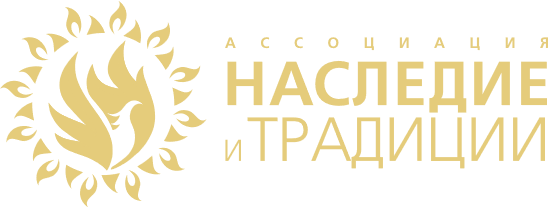 на участие во 2-ой Художественно-промышленной выставке-форуме «УНИКАЛЬНАЯ РОССИЯ»со 02 по 13 февраля 2022 г.,г. Москва, Гостиный двор. Ильинка, д.4В ДИРЕКЦИЮ ВЫСТАВКИ: E-mail: nhp-dpi@mail.ru  Телефон + 7 925-278-54-37, 985 051-64-01, 916 130-53-22 , 916 818-61-94 www.промыслы.рус  предоставляется в 2-х               экземплярах1УчастникУчастникУчастникУчастникПаспортПаспортПаспорт№№№№№№выданвыданвыданвыданкогдакогдакогдапропискипропискипропискипропискипропискипропискипропискипропискипропискипропискипропискипропискипропискипропискипропискипрописки2ИННИННИННКППКППКППКПП3ОГРНИП (для инд.предпринимателей с приложением копии свидетельства)ОГРНИП (для инд.предпринимателей с приложением копии свидетельства)ОГРНИП (для инд.предпринимателей с приложением копии свидетельства)ОГРНИП (для инд.предпринимателей с приложением копии свидетельства)ОГРНИП (для инд.предпринимателей с приложением копии свидетельства)4Банковские реквизиты:Банковские реквизиты:Банковские реквизиты:Банковские реквизиты:Банковские реквизиты:р/ср/ср/ср/ск/сБИКБИКв банкев банкев банкеОКПО организацииОКПО организацииОКПО организацииОКПО организацииОКПО организацииОКПО организацииОКПО организацииОКПО организацииОКПО организацииОКПО организацииОКПО организацииОКПО организации5Юридический адрес (с индексом):Юридический адрес (с индексом):Юридический адрес (с индексом):Юридический адрес (с индексом):Юридический адрес (с индексом):Юридический адрес (с индексом):6Фактический адрес (с индексом):Фактический адрес (с индексом):Фактический адрес (с индексом):Фактический адрес (с индексом):Фактический адрес (с индексом):Фактический адрес (с индексом):ТелефонТелефонфаксфаксфаксфаксфаксфаксфакс7E-mailE-mailWeb-сайтWeb-сайтWeb-сайтWeb-сайтWeb-сайтWeb-сайтWeb-сайт8ФИО руководителя организацииФИО руководителя организацииФИО руководителя организацииФИО руководителя организацииФИО руководителя организацииФИО руководителя организацииФИО руководителя организацииФИО руководителя организацииФИО руководителя организацииФИО руководителя организации9ФИО ответственного за экспозициюФИО ответственного за экспозициюФИО ответственного за экспозициюФИО ответственного за экспозициюФИО ответственного за экспозициюФИО ответственного за экспозициюФИО ответственного за экспозициюФИО ответственного за экспозициюФИО ответственного за экспозициюФИО ответственного за экспозициюТелефон:Телефон:Телефон:Телефон:Телефон:Телефон:Телефон:Телефон:Телефон:10Характеристика выставляемой продукции:Характеристика выставляемой продукции:Характеристика выставляемой продукции:Характеристика выставляемой продукции:Характеристика выставляемой продукции:Характеристика выставляемой продукции:Характеристика выставляемой продукции:Характеристика выставляемой продукции:Характеристика выставляемой продукции:Характеристика выставляемой продукции:Характеристика выставляемой продукции:Характеристика выставляемой продукции:Характеристика выставляемой продукции:Характеристика выставляемой продукции:Характеристика выставляемой продукции:Характеристика выставляемой продукции:Характеристика выставляемой продукции:Характеристика выставляемой продукции:Характеристика выставляемой продукции:Характеристика выставляемой продукции:1112Информация для размещения на официальном сайте выставки должна быть представлена в электронном виде   до 20 января 2022 по  адресу: nhp-dpi@mail.ru  ДИПЛОМ участника Выставки-ярмарки получают официально зарегистрированные организации/лица, указанные в настоящем договоре, коллективные организаторы по присланному списку. Информация для размещения на официальном сайте выставки должна быть представлена в электронном виде   до 20 января 2022 по  адресу: nhp-dpi@mail.ru  ДИПЛОМ участника Выставки-ярмарки получают официально зарегистрированные организации/лица, указанные в настоящем договоре, коллективные организаторы по присланному списку. Информация для размещения на официальном сайте выставки должна быть представлена в электронном виде   до 20 января 2022 по  адресу: nhp-dpi@mail.ru  ДИПЛОМ участника Выставки-ярмарки получают официально зарегистрированные организации/лица, указанные в настоящем договоре, коллективные организаторы по присланному списку. Информация для размещения на официальном сайте выставки должна быть представлена в электронном виде   до 20 января 2022 по  адресу: nhp-dpi@mail.ru  ДИПЛОМ участника Выставки-ярмарки получают официально зарегистрированные организации/лица, указанные в настоящем договоре, коллективные организаторы по присланному списку. Информация для размещения на официальном сайте выставки должна быть представлена в электронном виде   до 20 января 2022 по  адресу: nhp-dpi@mail.ru  ДИПЛОМ участника Выставки-ярмарки получают официально зарегистрированные организации/лица, указанные в настоящем договоре, коллективные организаторы по присланному списку. Информация для размещения на официальном сайте выставки должна быть представлена в электронном виде   до 20 января 2022 по  адресу: nhp-dpi@mail.ru  ДИПЛОМ участника Выставки-ярмарки получают официально зарегистрированные организации/лица, указанные в настоящем договоре, коллективные организаторы по присланному списку. Информация для размещения на официальном сайте выставки должна быть представлена в электронном виде   до 20 января 2022 по  адресу: nhp-dpi@mail.ru  ДИПЛОМ участника Выставки-ярмарки получают официально зарегистрированные организации/лица, указанные в настоящем договоре, коллективные организаторы по присланному списку. Информация для размещения на официальном сайте выставки должна быть представлена в электронном виде   до 20 января 2022 по  адресу: nhp-dpi@mail.ru  ДИПЛОМ участника Выставки-ярмарки получают официально зарегистрированные организации/лица, указанные в настоящем договоре, коллективные организаторы по присланному списку. Информация для размещения на официальном сайте выставки должна быть представлена в электронном виде   до 20 января 2022 по  адресу: nhp-dpi@mail.ru  ДИПЛОМ участника Выставки-ярмарки получают официально зарегистрированные организации/лица, указанные в настоящем договоре, коллективные организаторы по присланному списку. Информация для размещения на официальном сайте выставки должна быть представлена в электронном виде   до 20 января 2022 по  адресу: nhp-dpi@mail.ru  ДИПЛОМ участника Выставки-ярмарки получают официально зарегистрированные организации/лица, указанные в настоящем договоре, коллективные организаторы по присланному списку. Информация для размещения на официальном сайте выставки должна быть представлена в электронном виде   до 20 января 2022 по  адресу: nhp-dpi@mail.ru  ДИПЛОМ участника Выставки-ярмарки получают официально зарегистрированные организации/лица, указанные в настоящем договоре, коллективные организаторы по присланному списку. Информация для размещения на официальном сайте выставки должна быть представлена в электронном виде   до 20 января 2022 по  адресу: nhp-dpi@mail.ru  ДИПЛОМ участника Выставки-ярмарки получают официально зарегистрированные организации/лица, указанные в настоящем договоре, коллективные организаторы по присланному списку. Информация для размещения на официальном сайте выставки должна быть представлена в электронном виде   до 20 января 2022 по  адресу: nhp-dpi@mail.ru  ДИПЛОМ участника Выставки-ярмарки получают официально зарегистрированные организации/лица, указанные в настоящем договоре, коллективные организаторы по присланному списку. Информация для размещения на официальном сайте выставки должна быть представлена в электронном виде   до 20 января 2022 по  адресу: nhp-dpi@mail.ru  ДИПЛОМ участника Выставки-ярмарки получают официально зарегистрированные организации/лица, указанные в настоящем договоре, коллективные организаторы по присланному списку. Информация для размещения на официальном сайте выставки должна быть представлена в электронном виде   до 20 января 2022 по  адресу: nhp-dpi@mail.ru  ДИПЛОМ участника Выставки-ярмарки получают официально зарегистрированные организации/лица, указанные в настоящем договоре, коллективные организаторы по присланному списку. Информация для размещения на официальном сайте выставки должна быть представлена в электронном виде   до 20 января 2022 по  адресу: nhp-dpi@mail.ru  ДИПЛОМ участника Выставки-ярмарки получают официально зарегистрированные организации/лица, указанные в настоящем договоре, коллективные организаторы по присланному списку. Информация для размещения на официальном сайте выставки должна быть представлена в электронном виде   до 20 января 2022 по  адресу: nhp-dpi@mail.ru  ДИПЛОМ участника Выставки-ярмарки получают официально зарегистрированные организации/лица, указанные в настоящем договоре, коллективные организаторы по присланному списку. Информация для размещения на официальном сайте выставки должна быть представлена в электронном виде   до 20 января 2022 по  адресу: nhp-dpi@mail.ru  ДИПЛОМ участника Выставки-ярмарки получают официально зарегистрированные организации/лица, указанные в настоящем договоре, коллективные организаторы по присланному списку. Информация для размещения на официальном сайте выставки должна быть представлена в электронном виде   до 20 января 2022 по  адресу: nhp-dpi@mail.ru  ДИПЛОМ участника Выставки-ярмарки получают официально зарегистрированные организации/лица, указанные в настоящем договоре, коллективные организаторы по присланному списку. Информация для размещения на официальном сайте выставки должна быть представлена в электронном виде   до 20 января 2022 по  адресу: nhp-dpi@mail.ru  ДИПЛОМ участника Выставки-ярмарки получают официально зарегистрированные организации/лица, указанные в настоящем договоре, коллективные организаторы по присланному списку. Информация для размещения на официальном сайте выставки должна быть представлена в электронном виде   до 20 января 2022 по  адресу: nhp-dpi@mail.ru  ДИПЛОМ участника Выставки-ярмарки получают официально зарегистрированные организации/лица, указанные в настоящем договоре, коллективные организаторы по присланному списку. Информация для размещения на официальном сайте выставки должна быть представлена в электронном виде   до 20 января 2022 по  адресу: nhp-dpi@mail.ru  ДИПЛОМ участника Выставки-ярмарки получают официально зарегистрированные организации/лица, указанные в настоящем договоре, коллективные организаторы по присланному списку. Информация для размещения на официальном сайте выставки должна быть представлена в электронном виде   до 20 января 2022 по  адресу: nhp-dpi@mail.ru  ДИПЛОМ участника Выставки-ярмарки получают официально зарегистрированные организации/лица, указанные в настоящем договоре, коллективные организаторы по присланному списку. Информация для размещения на официальном сайте выставки должна быть представлена в электронном виде   до 20 января 2022 по  адресу: nhp-dpi@mail.ru  ДИПЛОМ участника Выставки-ярмарки получают официально зарегистрированные организации/лица, указанные в настоящем договоре, коллективные организаторы по присланному списку. Информация для размещения на официальном сайте выставки должна быть представлена в электронном виде   до 20 января 2022 по  адресу: nhp-dpi@mail.ru  ДИПЛОМ участника Выставки-ярмарки получают официально зарегистрированные организации/лица, указанные в настоящем договоре, коллективные организаторы по присланному списку. Информация для размещения на официальном сайте выставки должна быть представлена в электронном виде   до 20 января 2022 по  адресу: nhp-dpi@mail.ru  ДИПЛОМ участника Выставки-ярмарки получают официально зарегистрированные организации/лица, указанные в настоящем договоре, коллективные организаторы по присланному списку. Информация для размещения на официальном сайте выставки должна быть представлена в электронном виде   до 20 января 2022 по  адресу: nhp-dpi@mail.ru  ДИПЛОМ участника Выставки-ярмарки получают официально зарегистрированные организации/лица, указанные в настоящем договоре, коллективные организаторы по присланному списку. Информация для размещения на официальном сайте выставки должна быть представлена в электронном виде   до 20 января 2022 по  адресу: nhp-dpi@mail.ru  ДИПЛОМ участника Выставки-ярмарки получают официально зарегистрированные организации/лица, указанные в настоящем договоре, коллективные организаторы по присланному списку. Информация для размещения на официальном сайте выставки должна быть представлена в электронном виде   до 20 января 2022 по  адресу: nhp-dpi@mail.ru  ДИПЛОМ участника Выставки-ярмарки получают официально зарегистрированные организации/лица, указанные в настоящем договоре, коллективные организаторы по присланному списку. 13Выберите период участия в выставке:Выберите период участия в выставке:Выберите период участия в выставке:Выберите период участия в выставке:Выберите период участия в выставке:Выберите период участия в выставке:Выберите период участия в выставке:Выберите период участия в выставке:Выберите период участия в выставке:Выберите период участия в выставке:Выберите период участия в выставке:Выберите период участия в выставке:Выберите период участия в выставке:Выберите период участия в выставке:Выберите период участия в выставке:Выберите период участия в выставке:Выберите период участия в выставке:Выберите период участия в выставке:Выберите период участия в выставке:Выберите период участия в выставке:Выберите период участия в выставке:Выберите период участия в выставке:Выберите период участия в выставке:Выберите период участия в выставке:Выберите период участия в выставке:Выберите период участия в выставке:Выберите период участия в выставке:Выберите период участия в выставке:Выберите период участия в выставке:Выберите период участия в выставке:Выберите период участия в выставке:Выберите период участия в выставке: 1415ВЫСТАВОЧНАЯ ПЛОЩАДЬ:ВЫСТАВОЧНАЯ ПЛОЩАДЬ:ВЫСТАВОЧНАЯ ПЛОЩАДЬ:ВЫСТАВОЧНАЯ ПЛОЩАДЬ:ВЫСТАВОЧНАЯ ПЛОЩАДЬ:ВЫСТАВОЧНАЯ ПЛОЩАДЬ:ВЫСТАВОЧНАЯ ПЛОЩАДЬ:ВЫСТАВОЧНАЯ ПЛОЩАДЬ:ВЫСТАВОЧНАЯ ПЛОЩАДЬ:ВЫСТАВОЧНАЯ ПЛОЩАДЬ:ВЫСТАВОЧНАЯ ПЛОЩАДЬ:ВЫСТАВОЧНАЯ ПЛОЩАДЬ:ВЫСТАВОЧНАЯ ПЛОЩАДЬ:ВЫСТАВОЧНАЯ ПЛОЩАДЬ:ВЫСТАВОЧНАЯ ПЛОЩАДЬ:ВЫСТАВОЧНАЯ ПЛОЩАДЬ:ВЫСТАВОЧНАЯ ПЛОЩАДЬ:ВЫСТАВОЧНАЯ ПЛОЩАДЬ:ВЫСТАВОЧНАЯ ПЛОЩАДЬ:ВЫСТАВОЧНАЯ ПЛОЩАДЬ:ВЫСТАВОЧНАЯ ПЛОЩАДЬ:ВЫСТАВОЧНАЯ ПЛОЩАДЬ:ВЫСТАВОЧНАЯ ПЛОЩАДЬ:ВЫСТАВОЧНАЯ ПЛОЩАДЬ:ВЫСТАВОЧНАЯ ПЛОЩАДЬ:ВЫСТАВОЧНАЯ ПЛОЩАДЬ:ВЫСТАВОЧНАЯ ПЛОЩАДЬ:ВЫСТАВОЧНАЯ ПЛОЩАДЬ:ВЫСТАВОЧНАЯ ПЛОЩАДЬ:Аренда оборудованной выставочной площади (площадь, конструкции и строительство стандартного стенда, фриз с названием фирмы (до 15 символов), электроосвещение, общая реклама выставки, охрана)Аренда оборудованной выставочной площади (площадь, конструкции и строительство стандартного стенда, фриз с названием фирмы (до 15 символов), электроосвещение, общая реклама выставки, охрана)Аренда оборудованной выставочной площади (площадь, конструкции и строительство стандартного стенда, фриз с названием фирмы (до 15 символов), электроосвещение, общая реклама выставки, охрана)Аренда оборудованной выставочной площади (площадь, конструкции и строительство стандартного стенда, фриз с названием фирмы (до 15 символов), электроосвещение, общая реклама выставки, охрана)Аренда оборудованной выставочной площади (площадь, конструкции и строительство стандартного стенда, фриз с названием фирмы (до 15 символов), электроосвещение, общая реклама выставки, охрана)Аренда оборудованной выставочной площади (площадь, конструкции и строительство стандартного стенда, фриз с названием фирмы (до 15 символов), электроосвещение, общая реклама выставки, охрана)Аренда оборудованной выставочной площади (площадь, конструкции и строительство стандартного стенда, фриз с названием фирмы (до 15 символов), электроосвещение, общая реклама выставки, охрана)Общая площадь стендаОбщая площадь стендаОбщая площадь стендаОбщая площадь стендаОбщая площадь стендаОбщая площадь стендаОбщая площадь стендаОбщая площадь стендаОбщая площадь стендаОбщая площадь стендаОбщая площадь стендаОбщая площадь стендаОбщая площадь стендаОбщая площадь стендаОбщая площадь стендаОбщая площадь стендакв.мкв.мкв.мкв.мСумма, руб.Аренда оборудованной выставочной площади (площадь, конструкции и строительство стандартного стенда, фриз с названием фирмы (до 15 символов), электроосвещение, общая реклама выставки, охрана)Аренда оборудованной выставочной площади (площадь, конструкции и строительство стандартного стенда, фриз с названием фирмы (до 15 символов), электроосвещение, общая реклама выставки, охрана)Аренда оборудованной выставочной площади (площадь, конструкции и строительство стандартного стенда, фриз с названием фирмы (до 15 символов), электроосвещение, общая реклама выставки, охрана)Аренда оборудованной выставочной площади (площадь, конструкции и строительство стандартного стенда, фриз с названием фирмы (до 15 символов), электроосвещение, общая реклама выставки, охрана)Аренда оборудованной выставочной площади (площадь, конструкции и строительство стандартного стенда, фриз с названием фирмы (до 15 символов), электроосвещение, общая реклама выставки, охрана)Аренда оборудованной выставочной площади (площадь, конструкции и строительство стандартного стенда, фриз с названием фирмы (до 15 символов), электроосвещение, общая реклама выставки, охрана)Аренда оборудованной выставочной площади (площадь, конструкции и строительство стандартного стенда, фриз с названием фирмы (до 15 символов), электроосвещение, общая реклама выставки, охрана)мХХХммммХруб.руб.руб. руб.Аренда оборудованной выставочной площади (площадь, конструкции и строительство стандартного стенда, фриз с названием фирмы (до 15 символов), электроосвещение, общая реклама выставки, охрана)Аренда оборудованной выставочной площади (площадь, конструкции и строительство стандартного стенда, фриз с названием фирмы (до 15 символов), электроосвещение, общая реклама выставки, охрана)Аренда оборудованной выставочной площади (площадь, конструкции и строительство стандартного стенда, фриз с названием фирмы (до 15 символов), электроосвещение, общая реклама выставки, охрана)Аренда оборудованной выставочной площади (площадь, конструкции и строительство стандартного стенда, фриз с названием фирмы (до 15 символов), электроосвещение, общая реклама выставки, охрана)Аренда оборудованной выставочной площади (площадь, конструкции и строительство стандартного стенда, фриз с названием фирмы (до 15 символов), электроосвещение, общая реклама выставки, охрана)Аренда оборудованной выставочной площади (площадь, конструкции и строительство стандартного стенда, фриз с названием фирмы (до 15 символов), электроосвещение, общая реклама выставки, охрана)Аренда оборудованной выставочной площади (площадь, конструкции и строительство стандартного стенда, фриз с названием фирмы (до 15 символов), электроосвещение, общая реклама выставки, охрана)Длина стендаДлина стендаДлина стендаДлина стендаДлина стендаГлубина стендаГлубина стендаГлубина стендаГлубина стендаГлубина стендаГлубина стендаГлубина стендаСтоимость 1 кв.мСтоимость 1 кв.мСтоимость 1 кв.мСтоимость 1 кв.мСтоимость 1 кв.мНадбавка на площадь по типу стенда:Надбавка на площадь по типу стенда:Надбавка на площадь по типу стенда:Надбавка на площадь по типу стенда:Надбавка на площадь по типу стенда:Надбавка на площадь по типу стенда:Надбавка на площадь по типу стенда:Надбавка на площадь по типу стенда:Надбавка на площадь по типу стенда:Надбавка на площадь по типу стенда:Надбавка на площадь по типу стенда:Надбавка на площадь по типу стенда:Надбавка на площадь по типу стенда:Надбавка на площадь по типу стенда:Стенд А – без надбавки Стенд А – без надбавки Стенд А – без надбавки Стенд А – без надбавки Стенд А – без надбавки Стенд А – без надбавки Стенд А – без надбавки Стенд А – без надбавки Стенд А – без надбавки Стенд А – без надбавки Стенд А – без надбавки Стенд А – без надбавки Стенд А – без надбавки Стенд А – без надбавки Стенд А – без надбавки Стенд А – без надбавки Стенд А – без надбавки Стенд А – без надбавки Стенд А – без надбавки Стенд А – без надбавки Надбавка на площадь по типу стенда:Надбавка на площадь по типу стенда:Надбавка на площадь по типу стенда:Надбавка на площадь по типу стенда:Надбавка на площадь по типу стенда:Надбавка на площадь по типу стенда:Надбавка на площадь по типу стенда:Надбавка на площадь по типу стенда:Надбавка на площадь по типу стенда:Надбавка на площадь по типу стенда:Надбавка на площадь по типу стенда:Надбавка на площадь по типу стенда:Надбавка на площадь по типу стенда:Надбавка на площадь по типу стенда:Стенд В (угловой на 2 прохода) – надбавка 10 % Стенд В (угловой на 2 прохода) – надбавка 10 % Стенд В (угловой на 2 прохода) – надбавка 10 % Стенд В (угловой на 2 прохода) – надбавка 10 % Стенд В (угловой на 2 прохода) – надбавка 10 % Стенд В (угловой на 2 прохода) – надбавка 10 % Стенд В (угловой на 2 прохода) – надбавка 10 % Стенд В (угловой на 2 прохода) – надбавка 10 % Стенд В (угловой на 2 прохода) – надбавка 10 % Стенд В (угловой на 2 прохода) – надбавка 10 % Стенд В (угловой на 2 прохода) – надбавка 10 % Стенд В (угловой на 2 прохода) – надбавка 10 % Стенд В (угловой на 2 прохода) – надбавка 10 % Стенд В (угловой на 2 прохода) – надбавка 10 % Стенд В (угловой на 2 прохода) – надбавка 10 % Стенд В (угловой на 2 прохода) – надбавка 10 % Стенд В (угловой на 2 прохода) – надбавка 10 % Стенд В (угловой на 2 прохода) – надбавка 10 % Стенд В (угловой на 2 прохода) – надбавка 10 % Стенд В (угловой на 2 прохода) – надбавка 10 % Надбавка на площадь по типу стенда:Надбавка на площадь по типу стенда:Надбавка на площадь по типу стенда:Надбавка на площадь по типу стенда:Надбавка на площадь по типу стенда:Надбавка на площадь по типу стенда:Надбавка на площадь по типу стенда:Надбавка на площадь по типу стенда:Надбавка на площадь по типу стенда:Надбавка на площадь по типу стенда:Надбавка на площадь по типу стенда:Надбавка на площадь по типу стенда:Надбавка на площадь по типу стенда:Надбавка на площадь по типу стенда:Стенд С (угловой на 3 прохода) – надбавка 13 % Стенд С (угловой на 3 прохода) – надбавка 13 % Стенд С (угловой на 3 прохода) – надбавка 13 % Стенд С (угловой на 3 прохода) – надбавка 13 % Стенд С (угловой на 3 прохода) – надбавка 13 % Стенд С (угловой на 3 прохода) – надбавка 13 % Стенд С (угловой на 3 прохода) – надбавка 13 % Стенд С (угловой на 3 прохода) – надбавка 13 % Стенд С (угловой на 3 прохода) – надбавка 13 % Стенд С (угловой на 3 прохода) – надбавка 13 % Стенд С (угловой на 3 прохода) – надбавка 13 % Стенд С (угловой на 3 прохода) – надбавка 13 % Стенд С (угловой на 3 прохода) – надбавка 13 % Стенд С (угловой на 3 прохода) – надбавка 13 % Стенд С (угловой на 3 прохода) – надбавка 13 % Стенд С (угловой на 3 прохода) – надбавка 13 % Стенд С (угловой на 3 прохода) – надбавка 13 % Стенд С (угловой на 3 прохода) – надбавка 13 % Стенд С (угловой на 3 прохода) – надбавка 13 % Стенд С (угловой на 3 прохода) – надбавка 13 % Надбавка на площадь по типу стенда:Надбавка на площадь по типу стенда:Надбавка на площадь по типу стенда:Надбавка на площадь по типу стенда:Надбавка на площадь по типу стенда:Надбавка на площадь по типу стенда:Надбавка на площадь по типу стенда:Надбавка на площадь по типу стенда:Надбавка на площадь по типу стенда:Надбавка на площадь по типу стенда:Надбавка на площадь по типу стенда:Надбавка на площадь по типу стенда:Надбавка на площадь по типу стенда:Надбавка на площадь по типу стенда:Стенд D (угловой на 4 прохода) – надбавка 15 %Стенд D (угловой на 4 прохода) – надбавка 15 %Стенд D (угловой на 4 прохода) – надбавка 15 %Стенд D (угловой на 4 прохода) – надбавка 15 %Стенд D (угловой на 4 прохода) – надбавка 15 %Стенд D (угловой на 4 прохода) – надбавка 15 %Стенд D (угловой на 4 прохода) – надбавка 15 %Стенд D (угловой на 4 прохода) – надбавка 15 %Стенд D (угловой на 4 прохода) – надбавка 15 %Стенд D (угловой на 4 прохода) – надбавка 15 %Стенд D (угловой на 4 прохода) – надбавка 15 %Стенд D (угловой на 4 прохода) – надбавка 15 %Стенд D (угловой на 4 прохода) – надбавка 15 %Стенд D (угловой на 4 прохода) – надбавка 15 %Стенд D (угловой на 4 прохода) – надбавка 15 %Стенд D (угловой на 4 прохода) – надбавка 15 %Стенд D (угловой на 4 прохода) – надбавка 15 %Стенд D (угловой на 4 прохода) – надбавка 15 %Стенд D (угловой на 4 прохода) – надбавка 15 %Стенд D (угловой на 4 прохода) – надбавка 15 %Надбавка на площадь по типу стенда:Надбавка на площадь по типу стенда:Надбавка на площадь по типу стенда:Надбавка на площадь по типу стенда:Надбавка на площадь по типу стенда:Надбавка на площадь по типу стенда:Надбавка на площадь по типу стенда:Регистрационный взнос (организационные расходы, дипломы выставки, бейджи, размещение информации на официальном сайте выставки и соц.сетях)Регистрационный взнос (организационные расходы, дипломы выставки, бейджи, размещение информации на официальном сайте выставки и соц.сетях)Регистрационный взнос (организационные расходы, дипломы выставки, бейджи, размещение информации на официальном сайте выставки и соц.сетях)Регистрационный взнос (организационные расходы, дипломы выставки, бейджи, размещение информации на официальном сайте выставки и соц.сетях)Регистрационный взнос (организационные расходы, дипломы выставки, бейджи, размещение информации на официальном сайте выставки и соц.сетях)Регистрационный взнос (организационные расходы, дипломы выставки, бейджи, размещение информации на официальном сайте выставки и соц.сетях)Регистрационный взнос (организационные расходы, дипломы выставки, бейджи, размещение информации на официальном сайте выставки и соц.сетях)Регистрационный взнос (организационные расходы, дипломы выставки, бейджи, размещение информации на официальном сайте выставки и соц.сетях)Регистрационный взнос (организационные расходы, дипломы выставки, бейджи, размещение информации на официальном сайте выставки и соц.сетях)Регистрационный взнос (организационные расходы, дипломы выставки, бейджи, размещение информации на официальном сайте выставки и соц.сетях)Регистрационный взнос (организационные расходы, дипломы выставки, бейджи, размещение информации на официальном сайте выставки и соц.сетях)Регистрационный взнос (организационные расходы, дипломы выставки, бейджи, размещение информации на официальном сайте выставки и соц.сетях)Регистрационный взнос (организационные расходы, дипломы выставки, бейджи, размещение информации на официальном сайте выставки и соц.сетях)Регистрационный взнос (организационные расходы, дипломы выставки, бейджи, размещение информации на официальном сайте выставки и соц.сетях)Регистрационный взнос (организационные расходы, дипломы выставки, бейджи, размещение информации на официальном сайте выставки и соц.сетях)Регистрационный взнос (организационные расходы, дипломы выставки, бейджи, размещение информации на официальном сайте выставки и соц.сетях)Регистрационный взнос (организационные расходы, дипломы выставки, бейджи, размещение информации на официальном сайте выставки и соц.сетях)Регистрационный взнос (организационные расходы, дипломы выставки, бейджи, размещение информации на официальном сайте выставки и соц.сетях)Регистрационный взнос (организационные расходы, дипломы выставки, бейджи, размещение информации на официальном сайте выставки и соц.сетях)Регистрационный взнос (организационные расходы, дипломы выставки, бейджи, размещение информации на официальном сайте выставки и соц.сетях)Регистрационный взнос (организационные расходы, дипломы выставки, бейджи, размещение информации на официальном сайте выставки и соц.сетях)Регистрационный взнос (организационные расходы, дипломы выставки, бейджи, размещение информации на официальном сайте выставки и соц.сетях)Регистрационный взнос (организационные расходы, дипломы выставки, бейджи, размещение информации на официальном сайте выставки и соц.сетях)Регистрационный взнос (организационные расходы, дипломы выставки, бейджи, размещение информации на официальном сайте выставки и соц.сетях)Регистрационный взнос (организационные расходы, дипломы выставки, бейджи, размещение информации на официальном сайте выставки и соц.сетях)Регистрационный взнос (организационные расходы, дипломы выставки, бейджи, размещение информации на официальном сайте выставки и соц.сетях)Регистрационный взнос (организационные расходы, дипломы выставки, бейджи, размещение информации на официальном сайте выставки и соц.сетях)Регистрационный взнос (организационные расходы, дипломы выставки, бейджи, размещение информации на официальном сайте выставки и соц.сетях)Дополнительные услуги (силовое подключение, витрина, стеллаж, подиум, бронирование мест в гостинице и др.) :Дополнительные услуги (силовое подключение, витрина, стеллаж, подиум, бронирование мест в гостинице и др.) :Дополнительные услуги (силовое подключение, витрина, стеллаж, подиум, бронирование мест в гостинице и др.) :Дополнительные услуги (силовое подключение, витрина, стеллаж, подиум, бронирование мест в гостинице и др.) :Дополнительные услуги (силовое подключение, витрина, стеллаж, подиум, бронирование мест в гостинице и др.) :Дополнительные услуги (силовое подключение, витрина, стеллаж, подиум, бронирование мест в гостинице и др.) :Дополнительные услуги (силовое подключение, витрина, стеллаж, подиум, бронирование мест в гостинице и др.) :Дополнительные услуги (силовое подключение, витрина, стеллаж, подиум, бронирование мест в гостинице и др.) :Дополнительные услуги (силовое подключение, витрина, стеллаж, подиум, бронирование мест в гостинице и др.) :Дополнительные услуги (силовое подключение, витрина, стеллаж, подиум, бронирование мест в гостинице и др.) :Дополнительные услуги (силовое подключение, витрина, стеллаж, подиум, бронирование мест в гостинице и др.) :Дополнительные услуги (силовое подключение, витрина, стеллаж, подиум, бронирование мест в гостинице и др.) :Дополнительные услуги (силовое подключение, витрина, стеллаж, подиум, бронирование мест в гостинице и др.) :Дополнительные услуги (силовое подключение, витрина, стеллаж, подиум, бронирование мест в гостинице и др.) :Дополнительные услуги (силовое подключение, витрина, стеллаж, подиум, бронирование мест в гостинице и др.) :Дополнительные услуги (силовое подключение, витрина, стеллаж, подиум, бронирование мест в гостинице и др.) :Дополнительные услуги (силовое подключение, витрина, стеллаж, подиум, бронирование мест в гостинице и др.) :Дополнительные услуги (силовое подключение, витрина, стеллаж, подиум, бронирование мест в гостинице и др.) :Дополнительные услуги (силовое подключение, витрина, стеллаж, подиум, бронирование мест в гостинице и др.) :Дополнительные услуги (силовое подключение, витрина, стеллаж, подиум, бронирование мест в гостинице и др.) :Дополнительные услуги (силовое подключение, витрина, стеллаж, подиум, бронирование мест в гостинице и др.) :Дополнительные услуги (силовое подключение, витрина, стеллаж, подиум, бронирование мест в гостинице и др.) :Дополнительные услуги (силовое подключение, витрина, стеллаж, подиум, бронирование мест в гостинице и др.) :Дополнительные услуги (силовое подключение, витрина, стеллаж, подиум, бронирование мест в гостинице и др.) :Дополнительные услуги (силовое подключение, витрина, стеллаж, подиум, бронирование мест в гостинице и др.) :Дополнительные услуги (силовое подключение, витрина, стеллаж, подиум, бронирование мест в гостинице и др.) :Дополнительные услуги (силовое подключение, витрина, стеллаж, подиум, бронирование мест в гостинице и др.) :Дополнительные услуги (силовое подключение, витрина, стеллаж, подиум, бронирование мест в гостинице и др.) :ОБЩАЯ СУММА:ОБЩАЯ СУММА:ОБЩАЯ СУММА:ОБЩАЯ СУММА:ОБЩАЯ СУММА:ОБЩАЯ СУММА:ОБЩАЯ СУММА:ОБЩАЯ СУММА:ОБЩАЯ СУММА:ОБЩАЯ СУММА:ОБЩАЯ СУММА:ОБЩАЯ СУММА:ОБЩАЯ СУММА:ОБЩАЯ СУММА:ОБЩАЯ СУММА:ОБЩАЯ СУММА:ОБЩАЯ СУММА:ОБЩАЯ СУММА:ОБЩАЯ СУММА:ОБЩАЯ СУММА:ОБЩАЯ СУММА:ОБЩАЯ СУММА:ОБЩАЯ СУММА:ОБЩАЯ СУММА:ОБЩАЯ СУММА:ОБЩАЯ СУММА:ОБЩАЯ СУММА:ОБЩАЯ СУММА:(Без НДС) организация работает по УСНО(Без НДС) организация работает по УСНО(Без НДС) организация работает по УСНО(Без НДС) организация работает по УСНО(Без НДС) организация работает по УСНО(Без НДС) организация работает по УСНО(Без НДС) организация работает по УСНО(Без НДС) организация работает по УСНО(Без НДС) организация работает по УСНО(Без НДС) организация работает по УСНО(Без НДС) организация работает по УСНО(Без НДС) организация работает по УСНО(Без НДС) организация работает по УСНО(Без НДС) организация работает по УСНО(Без НДС) организация работает по УСНО(Без НДС) организация работает по УСНО(Без НДС) организация работает по УСНО(Без НДС) организация работает по УСНО(Без НДС) организация работает по УСНО(Без НДС) организация работает по УСНО(Без НДС) организация работает по УСНО(Без НДС) организация работает по УСНО(Без НДС) организация работает по УСНО(Без НДС) организация работает по УСНО(Без НДС) организация работает по УСНО(Без НДС) организация работает по УСНО(Без НДС) организация работает по УСНО(Без НДС) организация работает по УСНО16ПРЕДМЕТ ДОГОВОРА:ПРЕДМЕТ ДОГОВОРА:ПРЕДМЕТ ДОГОВОРА:ПРЕДМЕТ ДОГОВОРА:ПРЕДМЕТ ДОГОВОРА:ПРЕДМЕТ ДОГОВОРА:ПРЕДМЕТ ДОГОВОРА:ПРЕДМЕТ ДОГОВОРА:ПРЕДМЕТ ДОГОВОРА:ПРЕДМЕТ ДОГОВОРА:ПРЕДМЕТ ДОГОВОРА:ПРЕДМЕТ ДОГОВОРА:ПРЕДМЕТ ДОГОВОРА:ПРЕДМЕТ ДОГОВОРА:ПРЕДМЕТ ДОГОВОРА:ПРЕДМЕТ ДОГОВОРА:ПРЕДМЕТ ДОГОВОРА:1. Организатор принимает на себя обязательства по предоставлению в полном объёме услуги по организации участия во 2-ой Художественно-промышленной выставке-форуме «УНИКАЛЬНАЯ РОССИЯ» указанные в договоре, а Участник обязуется полностью оплатить заявленные в данном документе услуги. Оплата производится в рублях на расчетный счет Организатора.1. Организатор принимает на себя обязательства по предоставлению в полном объёме услуги по организации участия во 2-ой Художественно-промышленной выставке-форуме «УНИКАЛЬНАЯ РОССИЯ» указанные в договоре, а Участник обязуется полностью оплатить заявленные в данном документе услуги. Оплата производится в рублях на расчетный счет Организатора.1. Организатор принимает на себя обязательства по предоставлению в полном объёме услуги по организации участия во 2-ой Художественно-промышленной выставке-форуме «УНИКАЛЬНАЯ РОССИЯ» указанные в договоре, а Участник обязуется полностью оплатить заявленные в данном документе услуги. Оплата производится в рублях на расчетный счет Организатора.1. Организатор принимает на себя обязательства по предоставлению в полном объёме услуги по организации участия во 2-ой Художественно-промышленной выставке-форуме «УНИКАЛЬНАЯ РОССИЯ» указанные в договоре, а Участник обязуется полностью оплатить заявленные в данном документе услуги. Оплата производится в рублях на расчетный счет Организатора.1. Организатор принимает на себя обязательства по предоставлению в полном объёме услуги по организации участия во 2-ой Художественно-промышленной выставке-форуме «УНИКАЛЬНАЯ РОССИЯ» указанные в договоре, а Участник обязуется полностью оплатить заявленные в данном документе услуги. Оплата производится в рублях на расчетный счет Организатора.1. Организатор принимает на себя обязательства по предоставлению в полном объёме услуги по организации участия во 2-ой Художественно-промышленной выставке-форуме «УНИКАЛЬНАЯ РОССИЯ» указанные в договоре, а Участник обязуется полностью оплатить заявленные в данном документе услуги. Оплата производится в рублях на расчетный счет Организатора.1. Организатор принимает на себя обязательства по предоставлению в полном объёме услуги по организации участия во 2-ой Художественно-промышленной выставке-форуме «УНИКАЛЬНАЯ РОССИЯ» указанные в договоре, а Участник обязуется полностью оплатить заявленные в данном документе услуги. Оплата производится в рублях на расчетный счет Организатора.1. Организатор принимает на себя обязательства по предоставлению в полном объёме услуги по организации участия во 2-ой Художественно-промышленной выставке-форуме «УНИКАЛЬНАЯ РОССИЯ» указанные в договоре, а Участник обязуется полностью оплатить заявленные в данном документе услуги. Оплата производится в рублях на расчетный счет Организатора.1. Организатор принимает на себя обязательства по предоставлению в полном объёме услуги по организации участия во 2-ой Художественно-промышленной выставке-форуме «УНИКАЛЬНАЯ РОССИЯ» указанные в договоре, а Участник обязуется полностью оплатить заявленные в данном документе услуги. Оплата производится в рублях на расчетный счет Организатора.1. Организатор принимает на себя обязательства по предоставлению в полном объёме услуги по организации участия во 2-ой Художественно-промышленной выставке-форуме «УНИКАЛЬНАЯ РОССИЯ» указанные в договоре, а Участник обязуется полностью оплатить заявленные в данном документе услуги. Оплата производится в рублях на расчетный счет Организатора.1. Организатор принимает на себя обязательства по предоставлению в полном объёме услуги по организации участия во 2-ой Художественно-промышленной выставке-форуме «УНИКАЛЬНАЯ РОССИЯ» указанные в договоре, а Участник обязуется полностью оплатить заявленные в данном документе услуги. Оплата производится в рублях на расчетный счет Организатора.1. Организатор принимает на себя обязательства по предоставлению в полном объёме услуги по организации участия во 2-ой Художественно-промышленной выставке-форуме «УНИКАЛЬНАЯ РОССИЯ» указанные в договоре, а Участник обязуется полностью оплатить заявленные в данном документе услуги. Оплата производится в рублях на расчетный счет Организатора.1. Организатор принимает на себя обязательства по предоставлению в полном объёме услуги по организации участия во 2-ой Художественно-промышленной выставке-форуме «УНИКАЛЬНАЯ РОССИЯ» указанные в договоре, а Участник обязуется полностью оплатить заявленные в данном документе услуги. Оплата производится в рублях на расчетный счет Организатора.1. Организатор принимает на себя обязательства по предоставлению в полном объёме услуги по организации участия во 2-ой Художественно-промышленной выставке-форуме «УНИКАЛЬНАЯ РОССИЯ» указанные в договоре, а Участник обязуется полностью оплатить заявленные в данном документе услуги. Оплата производится в рублях на расчетный счет Организатора.1. Организатор принимает на себя обязательства по предоставлению в полном объёме услуги по организации участия во 2-ой Художественно-промышленной выставке-форуме «УНИКАЛЬНАЯ РОССИЯ» указанные в договоре, а Участник обязуется полностью оплатить заявленные в данном документе услуги. Оплата производится в рублях на расчетный счет Организатора.1. Организатор принимает на себя обязательства по предоставлению в полном объёме услуги по организации участия во 2-ой Художественно-промышленной выставке-форуме «УНИКАЛЬНАЯ РОССИЯ» указанные в договоре, а Участник обязуется полностью оплатить заявленные в данном документе услуги. Оплата производится в рублях на расчетный счет Организатора.1. Организатор принимает на себя обязательства по предоставлению в полном объёме услуги по организации участия во 2-ой Художественно-промышленной выставке-форуме «УНИКАЛЬНАЯ РОССИЯ» указанные в договоре, а Участник обязуется полностью оплатить заявленные в данном документе услуги. Оплата производится в рублях на расчетный счет Организатора.1. Организатор принимает на себя обязательства по предоставлению в полном объёме услуги по организации участия во 2-ой Художественно-промышленной выставке-форуме «УНИКАЛЬНАЯ РОССИЯ» указанные в договоре, а Участник обязуется полностью оплатить заявленные в данном документе услуги. Оплата производится в рублях на расчетный счет Организатора.1. Организатор принимает на себя обязательства по предоставлению в полном объёме услуги по организации участия во 2-ой Художественно-промышленной выставке-форуме «УНИКАЛЬНАЯ РОССИЯ» указанные в договоре, а Участник обязуется полностью оплатить заявленные в данном документе услуги. Оплата производится в рублях на расчетный счет Организатора.1. Организатор принимает на себя обязательства по предоставлению в полном объёме услуги по организации участия во 2-ой Художественно-промышленной выставке-форуме «УНИКАЛЬНАЯ РОССИЯ» указанные в договоре, а Участник обязуется полностью оплатить заявленные в данном документе услуги. Оплата производится в рублях на расчетный счет Организатора.1. Организатор принимает на себя обязательства по предоставлению в полном объёме услуги по организации участия во 2-ой Художественно-промышленной выставке-форуме «УНИКАЛЬНАЯ РОССИЯ» указанные в договоре, а Участник обязуется полностью оплатить заявленные в данном документе услуги. Оплата производится в рублях на расчетный счет Организатора.1. Организатор принимает на себя обязательства по предоставлению в полном объёме услуги по организации участия во 2-ой Художественно-промышленной выставке-форуме «УНИКАЛЬНАЯ РОССИЯ» указанные в договоре, а Участник обязуется полностью оплатить заявленные в данном документе услуги. Оплата производится в рублях на расчетный счет Организатора.1. Организатор принимает на себя обязательства по предоставлению в полном объёме услуги по организации участия во 2-ой Художественно-промышленной выставке-форуме «УНИКАЛЬНАЯ РОССИЯ» указанные в договоре, а Участник обязуется полностью оплатить заявленные в данном документе услуги. Оплата производится в рублях на расчетный счет Организатора.1. Организатор принимает на себя обязательства по предоставлению в полном объёме услуги по организации участия во 2-ой Художественно-промышленной выставке-форуме «УНИКАЛЬНАЯ РОССИЯ» указанные в договоре, а Участник обязуется полностью оплатить заявленные в данном документе услуги. Оплата производится в рублях на расчетный счет Организатора.1. Организатор принимает на себя обязательства по предоставлению в полном объёме услуги по организации участия во 2-ой Художественно-промышленной выставке-форуме «УНИКАЛЬНАЯ РОССИЯ» указанные в договоре, а Участник обязуется полностью оплатить заявленные в данном документе услуги. Оплата производится в рублях на расчетный счет Организатора.1. Организатор принимает на себя обязательства по предоставлению в полном объёме услуги по организации участия во 2-ой Художественно-промышленной выставке-форуме «УНИКАЛЬНАЯ РОССИЯ» указанные в договоре, а Участник обязуется полностью оплатить заявленные в данном документе услуги. Оплата производится в рублях на расчетный счет Организатора.1. Организатор принимает на себя обязательства по предоставлению в полном объёме услуги по организации участия во 2-ой Художественно-промышленной выставке-форуме «УНИКАЛЬНАЯ РОССИЯ» указанные в договоре, а Участник обязуется полностью оплатить заявленные в данном документе услуги. Оплата производится в рублях на расчетный счет Организатора.1. Организатор принимает на себя обязательства по предоставлению в полном объёме услуги по организации участия во 2-ой Художественно-промышленной выставке-форуме «УНИКАЛЬНАЯ РОССИЯ» указанные в договоре, а Участник обязуется полностью оплатить заявленные в данном документе услуги. Оплата производится в рублях на расчетный счет Организатора.1. Организатор принимает на себя обязательства по предоставлению в полном объёме услуги по организации участия во 2-ой Художественно-промышленной выставке-форуме «УНИКАЛЬНАЯ РОССИЯ» указанные в договоре, а Участник обязуется полностью оплатить заявленные в данном документе услуги. Оплата производится в рублях на расчетный счет Организатора.2. Договор подается в электронном виде по электронной почте не позднее, чем за 15 дней до установленной даты проведения выставки. Оригинал договора и акт в двух экземплярах, подписанных руководителем и заверенных печатью, должны быть переданы Организатору на выставке не позднее 2 января 2022 года.2. Договор подается в электронном виде по электронной почте не позднее, чем за 15 дней до установленной даты проведения выставки. Оригинал договора и акт в двух экземплярах, подписанных руководителем и заверенных печатью, должны быть переданы Организатору на выставке не позднее 2 января 2022 года.2. Договор подается в электронном виде по электронной почте не позднее, чем за 15 дней до установленной даты проведения выставки. Оригинал договора и акт в двух экземплярах, подписанных руководителем и заверенных печатью, должны быть переданы Организатору на выставке не позднее 2 января 2022 года.2. Договор подается в электронном виде по электронной почте не позднее, чем за 15 дней до установленной даты проведения выставки. Оригинал договора и акт в двух экземплярах, подписанных руководителем и заверенных печатью, должны быть переданы Организатору на выставке не позднее 2 января 2022 года.2. Договор подается в электронном виде по электронной почте не позднее, чем за 15 дней до установленной даты проведения выставки. Оригинал договора и акт в двух экземплярах, подписанных руководителем и заверенных печатью, должны быть переданы Организатору на выставке не позднее 2 января 2022 года.2. Договор подается в электронном виде по электронной почте не позднее, чем за 15 дней до установленной даты проведения выставки. Оригинал договора и акт в двух экземплярах, подписанных руководителем и заверенных печатью, должны быть переданы Организатору на выставке не позднее 2 января 2022 года.2. Договор подается в электронном виде по электронной почте не позднее, чем за 15 дней до установленной даты проведения выставки. Оригинал договора и акт в двух экземплярах, подписанных руководителем и заверенных печатью, должны быть переданы Организатору на выставке не позднее 2 января 2022 года.2. Договор подается в электронном виде по электронной почте не позднее, чем за 15 дней до установленной даты проведения выставки. Оригинал договора и акт в двух экземплярах, подписанных руководителем и заверенных печатью, должны быть переданы Организатору на выставке не позднее 2 января 2022 года.2. Договор подается в электронном виде по электронной почте не позднее, чем за 15 дней до установленной даты проведения выставки. Оригинал договора и акт в двух экземплярах, подписанных руководителем и заверенных печатью, должны быть переданы Организатору на выставке не позднее 2 января 2022 года.2. Договор подается в электронном виде по электронной почте не позднее, чем за 15 дней до установленной даты проведения выставки. Оригинал договора и акт в двух экземплярах, подписанных руководителем и заверенных печатью, должны быть переданы Организатору на выставке не позднее 2 января 2022 года.2. Договор подается в электронном виде по электронной почте не позднее, чем за 15 дней до установленной даты проведения выставки. Оригинал договора и акт в двух экземплярах, подписанных руководителем и заверенных печатью, должны быть переданы Организатору на выставке не позднее 2 января 2022 года.2. Договор подается в электронном виде по электронной почте не позднее, чем за 15 дней до установленной даты проведения выставки. Оригинал договора и акт в двух экземплярах, подписанных руководителем и заверенных печатью, должны быть переданы Организатору на выставке не позднее 2 января 2022 года.2. Договор подается в электронном виде по электронной почте не позднее, чем за 15 дней до установленной даты проведения выставки. Оригинал договора и акт в двух экземплярах, подписанных руководителем и заверенных печатью, должны быть переданы Организатору на выставке не позднее 2 января 2022 года.2. Договор подается в электронном виде по электронной почте не позднее, чем за 15 дней до установленной даты проведения выставки. Оригинал договора и акт в двух экземплярах, подписанных руководителем и заверенных печатью, должны быть переданы Организатору на выставке не позднее 2 января 2022 года.2. Договор подается в электронном виде по электронной почте не позднее, чем за 15 дней до установленной даты проведения выставки. Оригинал договора и акт в двух экземплярах, подписанных руководителем и заверенных печатью, должны быть переданы Организатору на выставке не позднее 2 января 2022 года.2. Договор подается в электронном виде по электронной почте не позднее, чем за 15 дней до установленной даты проведения выставки. Оригинал договора и акт в двух экземплярах, подписанных руководителем и заверенных печатью, должны быть переданы Организатору на выставке не позднее 2 января 2022 года.2. Договор подается в электронном виде по электронной почте не позднее, чем за 15 дней до установленной даты проведения выставки. Оригинал договора и акт в двух экземплярах, подписанных руководителем и заверенных печатью, должны быть переданы Организатору на выставке не позднее 2 января 2022 года.2. Договор подается в электронном виде по электронной почте не позднее, чем за 15 дней до установленной даты проведения выставки. Оригинал договора и акт в двух экземплярах, подписанных руководителем и заверенных печатью, должны быть переданы Организатору на выставке не позднее 2 января 2022 года.2. Договор подается в электронном виде по электронной почте не позднее, чем за 15 дней до установленной даты проведения выставки. Оригинал договора и акт в двух экземплярах, подписанных руководителем и заверенных печатью, должны быть переданы Организатору на выставке не позднее 2 января 2022 года.2. Договор подается в электронном виде по электронной почте не позднее, чем за 15 дней до установленной даты проведения выставки. Оригинал договора и акт в двух экземплярах, подписанных руководителем и заверенных печатью, должны быть переданы Организатору на выставке не позднее 2 января 2022 года.2. Договор подается в электронном виде по электронной почте не позднее, чем за 15 дней до установленной даты проведения выставки. Оригинал договора и акт в двух экземплярах, подписанных руководителем и заверенных печатью, должны быть переданы Организатору на выставке не позднее 2 января 2022 года.2. Договор подается в электронном виде по электронной почте не позднее, чем за 15 дней до установленной даты проведения выставки. Оригинал договора и акт в двух экземплярах, подписанных руководителем и заверенных печатью, должны быть переданы Организатору на выставке не позднее 2 января 2022 года.2. Договор подается в электронном виде по электронной почте не позднее, чем за 15 дней до установленной даты проведения выставки. Оригинал договора и акт в двух экземплярах, подписанных руководителем и заверенных печатью, должны быть переданы Организатору на выставке не позднее 2 января 2022 года.2. Договор подается в электронном виде по электронной почте не позднее, чем за 15 дней до установленной даты проведения выставки. Оригинал договора и акт в двух экземплярах, подписанных руководителем и заверенных печатью, должны быть переданы Организатору на выставке не позднее 2 января 2022 года.2. Договор подается в электронном виде по электронной почте не позднее, чем за 15 дней до установленной даты проведения выставки. Оригинал договора и акт в двух экземплярах, подписанных руководителем и заверенных печатью, должны быть переданы Организатору на выставке не позднее 2 января 2022 года.2. Договор подается в электронном виде по электронной почте не позднее, чем за 15 дней до установленной даты проведения выставки. Оригинал договора и акт в двух экземплярах, подписанных руководителем и заверенных печатью, должны быть переданы Организатору на выставке не позднее 2 января 2022 года.2. Договор подается в электронном виде по электронной почте не позднее, чем за 15 дней до установленной даты проведения выставки. Оригинал договора и акт в двух экземплярах, подписанных руководителем и заверенных печатью, должны быть переданы Организатору на выставке не позднее 2 января 2022 года.2. Договор подается в электронном виде по электронной почте не позднее, чем за 15 дней до установленной даты проведения выставки. Оригинал договора и акт в двух экземплярах, подписанных руководителем и заверенных печатью, должны быть переданы Организатору на выставке не позднее 2 января 2022 года.2. Договор подается в электронном виде по электронной почте не позднее, чем за 15 дней до установленной даты проведения выставки. Оригинал договора и акт в двух экземплярах, подписанных руководителем и заверенных печатью, должны быть переданы Организатору на выставке не позднее 2 января 2022 года.17ПОРЯДОК ОПЛАТЫ:ПОРЯДОК ОПЛАТЫ:ПОРЯДОК ОПЛАТЫ:ПОРЯДОК ОПЛАТЫ:ПОРЯДОК ОПЛАТЫ:ПОРЯДОК ОПЛАТЫ:ПОРЯДОК ОПЛАТЫ:ПОРЯДОК ОПЛАТЫ:ПОРЯДОК ОПЛАТЫ:ПОРЯДОК ОПЛАТЫ:ПОРЯДОК ОПЛАТЫ:ПОРЯДОК ОПЛАТЫ:ПОРЯДОК ОПЛАТЫ:ПОРЯДОК ОПЛАТЫ:ПОРЯДОК ОПЛАТЫ:ПОРЯДОК ОПЛАТЫ:ПОРЯДОК ОПЛАТЫ:ПОРЯДОК ОПЛАТЫ:ПОРЯДОК ОПЛАТЫ:ПОРЯДОК ОПЛАТЫ:ПОРЯДОК ОПЛАТЫ:ПОРЯДОК ОПЛАТЫ:ПОРЯДОК ОПЛАТЫ:ПОРЯДОК ОПЛАТЫ:ПОРЯДОК ОПЛАТЫ:ПОРЯДОК ОПЛАТЫ:ПОРЯДОК ОПЛАТЫ:ПОРЯДОК ОПЛАТЫ:ПОРЯДОК ОПЛАТЫ:1. Основанием для бронирования стенда является предоплата в размере 30% от стоимости услуг, оказываемых на Выставке, которая производится в течение 5 банковских дней с даты выставления счета.2. Оплата оставшихся 70% стоимости услуг осуществляется не позднее 20 января 2022 г.3. При оформлении участия после 20 января 2022 г.,  100% предоплата производится участником в течение    3-х дней со дня выставления счёта.4. При задержке Участником окончательной оплаты выставочных площадей позднее сроков, указанных в договоре, договор   аннулируется, а неоплаченные   выставочные   площади Организатор использует по   своему усмотрению.5. Регистрационный взнос является обязательным, взимается на общие рекламные и организационные расходы и при отказе от участия в выставке возврату не подлежит.6. В случае   если отказ от участия в выставке последовал менее чем за 20 дней до начала выставки, Организатор вправе удержать до 100 %  от суммы платежа.7. Дополнительные услуги,  заказанные  в дни монтажа и работы выставки, предоставляются ТОЛЬКО ПОСЛЕ поступления ПОЛНОЙ ОПЛАТЫ заказанных услуг на счет Организатора.1. Основанием для бронирования стенда является предоплата в размере 30% от стоимости услуг, оказываемых на Выставке, которая производится в течение 5 банковских дней с даты выставления счета.2. Оплата оставшихся 70% стоимости услуг осуществляется не позднее 20 января 2022 г.3. При оформлении участия после 20 января 2022 г.,  100% предоплата производится участником в течение    3-х дней со дня выставления счёта.4. При задержке Участником окончательной оплаты выставочных площадей позднее сроков, указанных в договоре, договор   аннулируется, а неоплаченные   выставочные   площади Организатор использует по   своему усмотрению.5. Регистрационный взнос является обязательным, взимается на общие рекламные и организационные расходы и при отказе от участия в выставке возврату не подлежит.6. В случае   если отказ от участия в выставке последовал менее чем за 20 дней до начала выставки, Организатор вправе удержать до 100 %  от суммы платежа.7. Дополнительные услуги,  заказанные  в дни монтажа и работы выставки, предоставляются ТОЛЬКО ПОСЛЕ поступления ПОЛНОЙ ОПЛАТЫ заказанных услуг на счет Организатора.1. Основанием для бронирования стенда является предоплата в размере 30% от стоимости услуг, оказываемых на Выставке, которая производится в течение 5 банковских дней с даты выставления счета.2. Оплата оставшихся 70% стоимости услуг осуществляется не позднее 20 января 2022 г.3. При оформлении участия после 20 января 2022 г.,  100% предоплата производится участником в течение    3-х дней со дня выставления счёта.4. При задержке Участником окончательной оплаты выставочных площадей позднее сроков, указанных в договоре, договор   аннулируется, а неоплаченные   выставочные   площади Организатор использует по   своему усмотрению.5. Регистрационный взнос является обязательным, взимается на общие рекламные и организационные расходы и при отказе от участия в выставке возврату не подлежит.6. В случае   если отказ от участия в выставке последовал менее чем за 20 дней до начала выставки, Организатор вправе удержать до 100 %  от суммы платежа.7. Дополнительные услуги,  заказанные  в дни монтажа и работы выставки, предоставляются ТОЛЬКО ПОСЛЕ поступления ПОЛНОЙ ОПЛАТЫ заказанных услуг на счет Организатора.1. Основанием для бронирования стенда является предоплата в размере 30% от стоимости услуг, оказываемых на Выставке, которая производится в течение 5 банковских дней с даты выставления счета.2. Оплата оставшихся 70% стоимости услуг осуществляется не позднее 20 января 2022 г.3. При оформлении участия после 20 января 2022 г.,  100% предоплата производится участником в течение    3-х дней со дня выставления счёта.4. При задержке Участником окончательной оплаты выставочных площадей позднее сроков, указанных в договоре, договор   аннулируется, а неоплаченные   выставочные   площади Организатор использует по   своему усмотрению.5. Регистрационный взнос является обязательным, взимается на общие рекламные и организационные расходы и при отказе от участия в выставке возврату не подлежит.6. В случае   если отказ от участия в выставке последовал менее чем за 20 дней до начала выставки, Организатор вправе удержать до 100 %  от суммы платежа.7. Дополнительные услуги,  заказанные  в дни монтажа и работы выставки, предоставляются ТОЛЬКО ПОСЛЕ поступления ПОЛНОЙ ОПЛАТЫ заказанных услуг на счет Организатора.1. Основанием для бронирования стенда является предоплата в размере 30% от стоимости услуг, оказываемых на Выставке, которая производится в течение 5 банковских дней с даты выставления счета.2. Оплата оставшихся 70% стоимости услуг осуществляется не позднее 20 января 2022 г.3. При оформлении участия после 20 января 2022 г.,  100% предоплата производится участником в течение    3-х дней со дня выставления счёта.4. При задержке Участником окончательной оплаты выставочных площадей позднее сроков, указанных в договоре, договор   аннулируется, а неоплаченные   выставочные   площади Организатор использует по   своему усмотрению.5. Регистрационный взнос является обязательным, взимается на общие рекламные и организационные расходы и при отказе от участия в выставке возврату не подлежит.6. В случае   если отказ от участия в выставке последовал менее чем за 20 дней до начала выставки, Организатор вправе удержать до 100 %  от суммы платежа.7. Дополнительные услуги,  заказанные  в дни монтажа и работы выставки, предоставляются ТОЛЬКО ПОСЛЕ поступления ПОЛНОЙ ОПЛАТЫ заказанных услуг на счет Организатора.1. Основанием для бронирования стенда является предоплата в размере 30% от стоимости услуг, оказываемых на Выставке, которая производится в течение 5 банковских дней с даты выставления счета.2. Оплата оставшихся 70% стоимости услуг осуществляется не позднее 20 января 2022 г.3. При оформлении участия после 20 января 2022 г.,  100% предоплата производится участником в течение    3-х дней со дня выставления счёта.4. При задержке Участником окончательной оплаты выставочных площадей позднее сроков, указанных в договоре, договор   аннулируется, а неоплаченные   выставочные   площади Организатор использует по   своему усмотрению.5. Регистрационный взнос является обязательным, взимается на общие рекламные и организационные расходы и при отказе от участия в выставке возврату не подлежит.6. В случае   если отказ от участия в выставке последовал менее чем за 20 дней до начала выставки, Организатор вправе удержать до 100 %  от суммы платежа.7. Дополнительные услуги,  заказанные  в дни монтажа и работы выставки, предоставляются ТОЛЬКО ПОСЛЕ поступления ПОЛНОЙ ОПЛАТЫ заказанных услуг на счет Организатора.1. Основанием для бронирования стенда является предоплата в размере 30% от стоимости услуг, оказываемых на Выставке, которая производится в течение 5 банковских дней с даты выставления счета.2. Оплата оставшихся 70% стоимости услуг осуществляется не позднее 20 января 2022 г.3. При оформлении участия после 20 января 2022 г.,  100% предоплата производится участником в течение    3-х дней со дня выставления счёта.4. При задержке Участником окончательной оплаты выставочных площадей позднее сроков, указанных в договоре, договор   аннулируется, а неоплаченные   выставочные   площади Организатор использует по   своему усмотрению.5. Регистрационный взнос является обязательным, взимается на общие рекламные и организационные расходы и при отказе от участия в выставке возврату не подлежит.6. В случае   если отказ от участия в выставке последовал менее чем за 20 дней до начала выставки, Организатор вправе удержать до 100 %  от суммы платежа.7. Дополнительные услуги,  заказанные  в дни монтажа и работы выставки, предоставляются ТОЛЬКО ПОСЛЕ поступления ПОЛНОЙ ОПЛАТЫ заказанных услуг на счет Организатора.1. Основанием для бронирования стенда является предоплата в размере 30% от стоимости услуг, оказываемых на Выставке, которая производится в течение 5 банковских дней с даты выставления счета.2. Оплата оставшихся 70% стоимости услуг осуществляется не позднее 20 января 2022 г.3. При оформлении участия после 20 января 2022 г.,  100% предоплата производится участником в течение    3-х дней со дня выставления счёта.4. При задержке Участником окончательной оплаты выставочных площадей позднее сроков, указанных в договоре, договор   аннулируется, а неоплаченные   выставочные   площади Организатор использует по   своему усмотрению.5. Регистрационный взнос является обязательным, взимается на общие рекламные и организационные расходы и при отказе от участия в выставке возврату не подлежит.6. В случае   если отказ от участия в выставке последовал менее чем за 20 дней до начала выставки, Организатор вправе удержать до 100 %  от суммы платежа.7. Дополнительные услуги,  заказанные  в дни монтажа и работы выставки, предоставляются ТОЛЬКО ПОСЛЕ поступления ПОЛНОЙ ОПЛАТЫ заказанных услуг на счет Организатора.1. Основанием для бронирования стенда является предоплата в размере 30% от стоимости услуг, оказываемых на Выставке, которая производится в течение 5 банковских дней с даты выставления счета.2. Оплата оставшихся 70% стоимости услуг осуществляется не позднее 20 января 2022 г.3. При оформлении участия после 20 января 2022 г.,  100% предоплата производится участником в течение    3-х дней со дня выставления счёта.4. При задержке Участником окончательной оплаты выставочных площадей позднее сроков, указанных в договоре, договор   аннулируется, а неоплаченные   выставочные   площади Организатор использует по   своему усмотрению.5. Регистрационный взнос является обязательным, взимается на общие рекламные и организационные расходы и при отказе от участия в выставке возврату не подлежит.6. В случае   если отказ от участия в выставке последовал менее чем за 20 дней до начала выставки, Организатор вправе удержать до 100 %  от суммы платежа.7. Дополнительные услуги,  заказанные  в дни монтажа и работы выставки, предоставляются ТОЛЬКО ПОСЛЕ поступления ПОЛНОЙ ОПЛАТЫ заказанных услуг на счет Организатора.1. Основанием для бронирования стенда является предоплата в размере 30% от стоимости услуг, оказываемых на Выставке, которая производится в течение 5 банковских дней с даты выставления счета.2. Оплата оставшихся 70% стоимости услуг осуществляется не позднее 20 января 2022 г.3. При оформлении участия после 20 января 2022 г.,  100% предоплата производится участником в течение    3-х дней со дня выставления счёта.4. При задержке Участником окончательной оплаты выставочных площадей позднее сроков, указанных в договоре, договор   аннулируется, а неоплаченные   выставочные   площади Организатор использует по   своему усмотрению.5. Регистрационный взнос является обязательным, взимается на общие рекламные и организационные расходы и при отказе от участия в выставке возврату не подлежит.6. В случае   если отказ от участия в выставке последовал менее чем за 20 дней до начала выставки, Организатор вправе удержать до 100 %  от суммы платежа.7. Дополнительные услуги,  заказанные  в дни монтажа и работы выставки, предоставляются ТОЛЬКО ПОСЛЕ поступления ПОЛНОЙ ОПЛАТЫ заказанных услуг на счет Организатора.1. Основанием для бронирования стенда является предоплата в размере 30% от стоимости услуг, оказываемых на Выставке, которая производится в течение 5 банковских дней с даты выставления счета.2. Оплата оставшихся 70% стоимости услуг осуществляется не позднее 20 января 2022 г.3. При оформлении участия после 20 января 2022 г.,  100% предоплата производится участником в течение    3-х дней со дня выставления счёта.4. При задержке Участником окончательной оплаты выставочных площадей позднее сроков, указанных в договоре, договор   аннулируется, а неоплаченные   выставочные   площади Организатор использует по   своему усмотрению.5. Регистрационный взнос является обязательным, взимается на общие рекламные и организационные расходы и при отказе от участия в выставке возврату не подлежит.6. В случае   если отказ от участия в выставке последовал менее чем за 20 дней до начала выставки, Организатор вправе удержать до 100 %  от суммы платежа.7. Дополнительные услуги,  заказанные  в дни монтажа и работы выставки, предоставляются ТОЛЬКО ПОСЛЕ поступления ПОЛНОЙ ОПЛАТЫ заказанных услуг на счет Организатора.1. Основанием для бронирования стенда является предоплата в размере 30% от стоимости услуг, оказываемых на Выставке, которая производится в течение 5 банковских дней с даты выставления счета.2. Оплата оставшихся 70% стоимости услуг осуществляется не позднее 20 января 2022 г.3. При оформлении участия после 20 января 2022 г.,  100% предоплата производится участником в течение    3-х дней со дня выставления счёта.4. При задержке Участником окончательной оплаты выставочных площадей позднее сроков, указанных в договоре, договор   аннулируется, а неоплаченные   выставочные   площади Организатор использует по   своему усмотрению.5. Регистрационный взнос является обязательным, взимается на общие рекламные и организационные расходы и при отказе от участия в выставке возврату не подлежит.6. В случае   если отказ от участия в выставке последовал менее чем за 20 дней до начала выставки, Организатор вправе удержать до 100 %  от суммы платежа.7. Дополнительные услуги,  заказанные  в дни монтажа и работы выставки, предоставляются ТОЛЬКО ПОСЛЕ поступления ПОЛНОЙ ОПЛАТЫ заказанных услуг на счет Организатора.1. Основанием для бронирования стенда является предоплата в размере 30% от стоимости услуг, оказываемых на Выставке, которая производится в течение 5 банковских дней с даты выставления счета.2. Оплата оставшихся 70% стоимости услуг осуществляется не позднее 20 января 2022 г.3. При оформлении участия после 20 января 2022 г.,  100% предоплата производится участником в течение    3-х дней со дня выставления счёта.4. При задержке Участником окончательной оплаты выставочных площадей позднее сроков, указанных в договоре, договор   аннулируется, а неоплаченные   выставочные   площади Организатор использует по   своему усмотрению.5. Регистрационный взнос является обязательным, взимается на общие рекламные и организационные расходы и при отказе от участия в выставке возврату не подлежит.6. В случае   если отказ от участия в выставке последовал менее чем за 20 дней до начала выставки, Организатор вправе удержать до 100 %  от суммы платежа.7. Дополнительные услуги,  заказанные  в дни монтажа и работы выставки, предоставляются ТОЛЬКО ПОСЛЕ поступления ПОЛНОЙ ОПЛАТЫ заказанных услуг на счет Организатора.1. Основанием для бронирования стенда является предоплата в размере 30% от стоимости услуг, оказываемых на Выставке, которая производится в течение 5 банковских дней с даты выставления счета.2. Оплата оставшихся 70% стоимости услуг осуществляется не позднее 20 января 2022 г.3. При оформлении участия после 20 января 2022 г.,  100% предоплата производится участником в течение    3-х дней со дня выставления счёта.4. При задержке Участником окончательной оплаты выставочных площадей позднее сроков, указанных в договоре, договор   аннулируется, а неоплаченные   выставочные   площади Организатор использует по   своему усмотрению.5. Регистрационный взнос является обязательным, взимается на общие рекламные и организационные расходы и при отказе от участия в выставке возврату не подлежит.6. В случае   если отказ от участия в выставке последовал менее чем за 20 дней до начала выставки, Организатор вправе удержать до 100 %  от суммы платежа.7. Дополнительные услуги,  заказанные  в дни монтажа и работы выставки, предоставляются ТОЛЬКО ПОСЛЕ поступления ПОЛНОЙ ОПЛАТЫ заказанных услуг на счет Организатора.1. Основанием для бронирования стенда является предоплата в размере 30% от стоимости услуг, оказываемых на Выставке, которая производится в течение 5 банковских дней с даты выставления счета.2. Оплата оставшихся 70% стоимости услуг осуществляется не позднее 20 января 2022 г.3. При оформлении участия после 20 января 2022 г.,  100% предоплата производится участником в течение    3-х дней со дня выставления счёта.4. При задержке Участником окончательной оплаты выставочных площадей позднее сроков, указанных в договоре, договор   аннулируется, а неоплаченные   выставочные   площади Организатор использует по   своему усмотрению.5. Регистрационный взнос является обязательным, взимается на общие рекламные и организационные расходы и при отказе от участия в выставке возврату не подлежит.6. В случае   если отказ от участия в выставке последовал менее чем за 20 дней до начала выставки, Организатор вправе удержать до 100 %  от суммы платежа.7. Дополнительные услуги,  заказанные  в дни монтажа и работы выставки, предоставляются ТОЛЬКО ПОСЛЕ поступления ПОЛНОЙ ОПЛАТЫ заказанных услуг на счет Организатора.1. Основанием для бронирования стенда является предоплата в размере 30% от стоимости услуг, оказываемых на Выставке, которая производится в течение 5 банковских дней с даты выставления счета.2. Оплата оставшихся 70% стоимости услуг осуществляется не позднее 20 января 2022 г.3. При оформлении участия после 20 января 2022 г.,  100% предоплата производится участником в течение    3-х дней со дня выставления счёта.4. При задержке Участником окончательной оплаты выставочных площадей позднее сроков, указанных в договоре, договор   аннулируется, а неоплаченные   выставочные   площади Организатор использует по   своему усмотрению.5. Регистрационный взнос является обязательным, взимается на общие рекламные и организационные расходы и при отказе от участия в выставке возврату не подлежит.6. В случае   если отказ от участия в выставке последовал менее чем за 20 дней до начала выставки, Организатор вправе удержать до 100 %  от суммы платежа.7. Дополнительные услуги,  заказанные  в дни монтажа и работы выставки, предоставляются ТОЛЬКО ПОСЛЕ поступления ПОЛНОЙ ОПЛАТЫ заказанных услуг на счет Организатора.1. Основанием для бронирования стенда является предоплата в размере 30% от стоимости услуг, оказываемых на Выставке, которая производится в течение 5 банковских дней с даты выставления счета.2. Оплата оставшихся 70% стоимости услуг осуществляется не позднее 20 января 2022 г.3. При оформлении участия после 20 января 2022 г.,  100% предоплата производится участником в течение    3-х дней со дня выставления счёта.4. При задержке Участником окончательной оплаты выставочных площадей позднее сроков, указанных в договоре, договор   аннулируется, а неоплаченные   выставочные   площади Организатор использует по   своему усмотрению.5. Регистрационный взнос является обязательным, взимается на общие рекламные и организационные расходы и при отказе от участия в выставке возврату не подлежит.6. В случае   если отказ от участия в выставке последовал менее чем за 20 дней до начала выставки, Организатор вправе удержать до 100 %  от суммы платежа.7. Дополнительные услуги,  заказанные  в дни монтажа и работы выставки, предоставляются ТОЛЬКО ПОСЛЕ поступления ПОЛНОЙ ОПЛАТЫ заказанных услуг на счет Организатора.1. Основанием для бронирования стенда является предоплата в размере 30% от стоимости услуг, оказываемых на Выставке, которая производится в течение 5 банковских дней с даты выставления счета.2. Оплата оставшихся 70% стоимости услуг осуществляется не позднее 20 января 2022 г.3. При оформлении участия после 20 января 2022 г.,  100% предоплата производится участником в течение    3-х дней со дня выставления счёта.4. При задержке Участником окончательной оплаты выставочных площадей позднее сроков, указанных в договоре, договор   аннулируется, а неоплаченные   выставочные   площади Организатор использует по   своему усмотрению.5. Регистрационный взнос является обязательным, взимается на общие рекламные и организационные расходы и при отказе от участия в выставке возврату не подлежит.6. В случае   если отказ от участия в выставке последовал менее чем за 20 дней до начала выставки, Организатор вправе удержать до 100 %  от суммы платежа.7. Дополнительные услуги,  заказанные  в дни монтажа и работы выставки, предоставляются ТОЛЬКО ПОСЛЕ поступления ПОЛНОЙ ОПЛАТЫ заказанных услуг на счет Организатора.1. Основанием для бронирования стенда является предоплата в размере 30% от стоимости услуг, оказываемых на Выставке, которая производится в течение 5 банковских дней с даты выставления счета.2. Оплата оставшихся 70% стоимости услуг осуществляется не позднее 20 января 2022 г.3. При оформлении участия после 20 января 2022 г.,  100% предоплата производится участником в течение    3-х дней со дня выставления счёта.4. При задержке Участником окончательной оплаты выставочных площадей позднее сроков, указанных в договоре, договор   аннулируется, а неоплаченные   выставочные   площади Организатор использует по   своему усмотрению.5. Регистрационный взнос является обязательным, взимается на общие рекламные и организационные расходы и при отказе от участия в выставке возврату не подлежит.6. В случае   если отказ от участия в выставке последовал менее чем за 20 дней до начала выставки, Организатор вправе удержать до 100 %  от суммы платежа.7. Дополнительные услуги,  заказанные  в дни монтажа и работы выставки, предоставляются ТОЛЬКО ПОСЛЕ поступления ПОЛНОЙ ОПЛАТЫ заказанных услуг на счет Организатора.1. Основанием для бронирования стенда является предоплата в размере 30% от стоимости услуг, оказываемых на Выставке, которая производится в течение 5 банковских дней с даты выставления счета.2. Оплата оставшихся 70% стоимости услуг осуществляется не позднее 20 января 2022 г.3. При оформлении участия после 20 января 2022 г.,  100% предоплата производится участником в течение    3-х дней со дня выставления счёта.4. При задержке Участником окончательной оплаты выставочных площадей позднее сроков, указанных в договоре, договор   аннулируется, а неоплаченные   выставочные   площади Организатор использует по   своему усмотрению.5. Регистрационный взнос является обязательным, взимается на общие рекламные и организационные расходы и при отказе от участия в выставке возврату не подлежит.6. В случае   если отказ от участия в выставке последовал менее чем за 20 дней до начала выставки, Организатор вправе удержать до 100 %  от суммы платежа.7. Дополнительные услуги,  заказанные  в дни монтажа и работы выставки, предоставляются ТОЛЬКО ПОСЛЕ поступления ПОЛНОЙ ОПЛАТЫ заказанных услуг на счет Организатора.1. Основанием для бронирования стенда является предоплата в размере 30% от стоимости услуг, оказываемых на Выставке, которая производится в течение 5 банковских дней с даты выставления счета.2. Оплата оставшихся 70% стоимости услуг осуществляется не позднее 20 января 2022 г.3. При оформлении участия после 20 января 2022 г.,  100% предоплата производится участником в течение    3-х дней со дня выставления счёта.4. При задержке Участником окончательной оплаты выставочных площадей позднее сроков, указанных в договоре, договор   аннулируется, а неоплаченные   выставочные   площади Организатор использует по   своему усмотрению.5. Регистрационный взнос является обязательным, взимается на общие рекламные и организационные расходы и при отказе от участия в выставке возврату не подлежит.6. В случае   если отказ от участия в выставке последовал менее чем за 20 дней до начала выставки, Организатор вправе удержать до 100 %  от суммы платежа.7. Дополнительные услуги,  заказанные  в дни монтажа и работы выставки, предоставляются ТОЛЬКО ПОСЛЕ поступления ПОЛНОЙ ОПЛАТЫ заказанных услуг на счет Организатора.1. Основанием для бронирования стенда является предоплата в размере 30% от стоимости услуг, оказываемых на Выставке, которая производится в течение 5 банковских дней с даты выставления счета.2. Оплата оставшихся 70% стоимости услуг осуществляется не позднее 20 января 2022 г.3. При оформлении участия после 20 января 2022 г.,  100% предоплата производится участником в течение    3-х дней со дня выставления счёта.4. При задержке Участником окончательной оплаты выставочных площадей позднее сроков, указанных в договоре, договор   аннулируется, а неоплаченные   выставочные   площади Организатор использует по   своему усмотрению.5. Регистрационный взнос является обязательным, взимается на общие рекламные и организационные расходы и при отказе от участия в выставке возврату не подлежит.6. В случае   если отказ от участия в выставке последовал менее чем за 20 дней до начала выставки, Организатор вправе удержать до 100 %  от суммы платежа.7. Дополнительные услуги,  заказанные  в дни монтажа и работы выставки, предоставляются ТОЛЬКО ПОСЛЕ поступления ПОЛНОЙ ОПЛАТЫ заказанных услуг на счет Организатора.1. Основанием для бронирования стенда является предоплата в размере 30% от стоимости услуг, оказываемых на Выставке, которая производится в течение 5 банковских дней с даты выставления счета.2. Оплата оставшихся 70% стоимости услуг осуществляется не позднее 20 января 2022 г.3. При оформлении участия после 20 января 2022 г.,  100% предоплата производится участником в течение    3-х дней со дня выставления счёта.4. При задержке Участником окончательной оплаты выставочных площадей позднее сроков, указанных в договоре, договор   аннулируется, а неоплаченные   выставочные   площади Организатор использует по   своему усмотрению.5. Регистрационный взнос является обязательным, взимается на общие рекламные и организационные расходы и при отказе от участия в выставке возврату не подлежит.6. В случае   если отказ от участия в выставке последовал менее чем за 20 дней до начала выставки, Организатор вправе удержать до 100 %  от суммы платежа.7. Дополнительные услуги,  заказанные  в дни монтажа и работы выставки, предоставляются ТОЛЬКО ПОСЛЕ поступления ПОЛНОЙ ОПЛАТЫ заказанных услуг на счет Организатора.1. Основанием для бронирования стенда является предоплата в размере 30% от стоимости услуг, оказываемых на Выставке, которая производится в течение 5 банковских дней с даты выставления счета.2. Оплата оставшихся 70% стоимости услуг осуществляется не позднее 20 января 2022 г.3. При оформлении участия после 20 января 2022 г.,  100% предоплата производится участником в течение    3-х дней со дня выставления счёта.4. При задержке Участником окончательной оплаты выставочных площадей позднее сроков, указанных в договоре, договор   аннулируется, а неоплаченные   выставочные   площади Организатор использует по   своему усмотрению.5. Регистрационный взнос является обязательным, взимается на общие рекламные и организационные расходы и при отказе от участия в выставке возврату не подлежит.6. В случае   если отказ от участия в выставке последовал менее чем за 20 дней до начала выставки, Организатор вправе удержать до 100 %  от суммы платежа.7. Дополнительные услуги,  заказанные  в дни монтажа и работы выставки, предоставляются ТОЛЬКО ПОСЛЕ поступления ПОЛНОЙ ОПЛАТЫ заказанных услуг на счет Организатора.1. Основанием для бронирования стенда является предоплата в размере 30% от стоимости услуг, оказываемых на Выставке, которая производится в течение 5 банковских дней с даты выставления счета.2. Оплата оставшихся 70% стоимости услуг осуществляется не позднее 20 января 2022 г.3. При оформлении участия после 20 января 2022 г.,  100% предоплата производится участником в течение    3-х дней со дня выставления счёта.4. При задержке Участником окончательной оплаты выставочных площадей позднее сроков, указанных в договоре, договор   аннулируется, а неоплаченные   выставочные   площади Организатор использует по   своему усмотрению.5. Регистрационный взнос является обязательным, взимается на общие рекламные и организационные расходы и при отказе от участия в выставке возврату не подлежит.6. В случае   если отказ от участия в выставке последовал менее чем за 20 дней до начала выставки, Организатор вправе удержать до 100 %  от суммы платежа.7. Дополнительные услуги,  заказанные  в дни монтажа и работы выставки, предоставляются ТОЛЬКО ПОСЛЕ поступления ПОЛНОЙ ОПЛАТЫ заказанных услуг на счет Организатора.1. Основанием для бронирования стенда является предоплата в размере 30% от стоимости услуг, оказываемых на Выставке, которая производится в течение 5 банковских дней с даты выставления счета.2. Оплата оставшихся 70% стоимости услуг осуществляется не позднее 20 января 2022 г.3. При оформлении участия после 20 января 2022 г.,  100% предоплата производится участником в течение    3-х дней со дня выставления счёта.4. При задержке Участником окончательной оплаты выставочных площадей позднее сроков, указанных в договоре, договор   аннулируется, а неоплаченные   выставочные   площади Организатор использует по   своему усмотрению.5. Регистрационный взнос является обязательным, взимается на общие рекламные и организационные расходы и при отказе от участия в выставке возврату не подлежит.6. В случае   если отказ от участия в выставке последовал менее чем за 20 дней до начала выставки, Организатор вправе удержать до 100 %  от суммы платежа.7. Дополнительные услуги,  заказанные  в дни монтажа и работы выставки, предоставляются ТОЛЬКО ПОСЛЕ поступления ПОЛНОЙ ОПЛАТЫ заказанных услуг на счет Организатора.1. Основанием для бронирования стенда является предоплата в размере 30% от стоимости услуг, оказываемых на Выставке, которая производится в течение 5 банковских дней с даты выставления счета.2. Оплата оставшихся 70% стоимости услуг осуществляется не позднее 20 января 2022 г.3. При оформлении участия после 20 января 2022 г.,  100% предоплата производится участником в течение    3-х дней со дня выставления счёта.4. При задержке Участником окончательной оплаты выставочных площадей позднее сроков, указанных в договоре, договор   аннулируется, а неоплаченные   выставочные   площади Организатор использует по   своему усмотрению.5. Регистрационный взнос является обязательным, взимается на общие рекламные и организационные расходы и при отказе от участия в выставке возврату не подлежит.6. В случае   если отказ от участия в выставке последовал менее чем за 20 дней до начала выставки, Организатор вправе удержать до 100 %  от суммы платежа.7. Дополнительные услуги,  заказанные  в дни монтажа и работы выставки, предоставляются ТОЛЬКО ПОСЛЕ поступления ПОЛНОЙ ОПЛАТЫ заказанных услуг на счет Организатора.1. Основанием для бронирования стенда является предоплата в размере 30% от стоимости услуг, оказываемых на Выставке, которая производится в течение 5 банковских дней с даты выставления счета.2. Оплата оставшихся 70% стоимости услуг осуществляется не позднее 20 января 2022 г.3. При оформлении участия после 20 января 2022 г.,  100% предоплата производится участником в течение    3-х дней со дня выставления счёта.4. При задержке Участником окончательной оплаты выставочных площадей позднее сроков, указанных в договоре, договор   аннулируется, а неоплаченные   выставочные   площади Организатор использует по   своему усмотрению.5. Регистрационный взнос является обязательным, взимается на общие рекламные и организационные расходы и при отказе от участия в выставке возврату не подлежит.6. В случае   если отказ от участия в выставке последовал менее чем за 20 дней до начала выставки, Организатор вправе удержать до 100 %  от суммы платежа.7. Дополнительные услуги,  заказанные  в дни монтажа и работы выставки, предоставляются ТОЛЬКО ПОСЛЕ поступления ПОЛНОЙ ОПЛАТЫ заказанных услуг на счет Организатора.1. Основанием для бронирования стенда является предоплата в размере 30% от стоимости услуг, оказываемых на Выставке, которая производится в течение 5 банковских дней с даты выставления счета.2. Оплата оставшихся 70% стоимости услуг осуществляется не позднее 20 января 2022 г.3. При оформлении участия после 20 января 2022 г.,  100% предоплата производится участником в течение    3-х дней со дня выставления счёта.4. При задержке Участником окончательной оплаты выставочных площадей позднее сроков, указанных в договоре, договор   аннулируется, а неоплаченные   выставочные   площади Организатор использует по   своему усмотрению.5. Регистрационный взнос является обязательным, взимается на общие рекламные и организационные расходы и при отказе от участия в выставке возврату не подлежит.6. В случае   если отказ от участия в выставке последовал менее чем за 20 дней до начала выставки, Организатор вправе удержать до 100 %  от суммы платежа.7. Дополнительные услуги,  заказанные  в дни монтажа и работы выставки, предоставляются ТОЛЬКО ПОСЛЕ поступления ПОЛНОЙ ОПЛАТЫ заказанных услуг на счет Организатора.Ассоциация «Организаций народных художественных промыслов, ремесленников и художников «Наследие и традиции»
ИНН 9703012422, КПП 770301001, Р/с №40703810638000016394 в ПАО СБЕРБАНК, г. Москва,
Корр. счет № 30101810400000000225 БИК 044525225125009, Москва г, Калашный пер, дом 10, строение 1 Ассоциация «Организаций народных художественных промыслов, ремесленников и художников «Наследие и традиции»
ИНН 9703012422, КПП 770301001, Р/с №40703810638000016394 в ПАО СБЕРБАНК, г. Москва,
Корр. счет № 30101810400000000225 БИК 044525225125009, Москва г, Калашный пер, дом 10, строение 1 Ассоциация «Организаций народных художественных промыслов, ремесленников и художников «Наследие и традиции»
ИНН 9703012422, КПП 770301001, Р/с №40703810638000016394 в ПАО СБЕРБАНК, г. Москва,
Корр. счет № 30101810400000000225 БИК 044525225125009, Москва г, Калашный пер, дом 10, строение 1 Ассоциация «Организаций народных художественных промыслов, ремесленников и художников «Наследие и традиции»
ИНН 9703012422, КПП 770301001, Р/с №40703810638000016394 в ПАО СБЕРБАНК, г. Москва,
Корр. счет № 30101810400000000225 БИК 044525225125009, Москва г, Калашный пер, дом 10, строение 1 Ассоциация «Организаций народных художественных промыслов, ремесленников и художников «Наследие и традиции»
ИНН 9703012422, КПП 770301001, Р/с №40703810638000016394 в ПАО СБЕРБАНК, г. Москва,
Корр. счет № 30101810400000000225 БИК 044525225125009, Москва г, Калашный пер, дом 10, строение 1 Ассоциация «Организаций народных художественных промыслов, ремесленников и художников «Наследие и традиции»
ИНН 9703012422, КПП 770301001, Р/с №40703810638000016394 в ПАО СБЕРБАНК, г. Москва,
Корр. счет № 30101810400000000225 БИК 044525225125009, Москва г, Калашный пер, дом 10, строение 1 Ассоциация «Организаций народных художественных промыслов, ремесленников и художников «Наследие и традиции»
ИНН 9703012422, КПП 770301001, Р/с №40703810638000016394 в ПАО СБЕРБАНК, г. Москва,
Корр. счет № 30101810400000000225 БИК 044525225125009, Москва г, Калашный пер, дом 10, строение 1 Ассоциация «Организаций народных художественных промыслов, ремесленников и художников «Наследие и традиции»
ИНН 9703012422, КПП 770301001, Р/с №40703810638000016394 в ПАО СБЕРБАНК, г. Москва,
Корр. счет № 30101810400000000225 БИК 044525225125009, Москва г, Калашный пер, дом 10, строение 1 Ассоциация «Организаций народных художественных промыслов, ремесленников и художников «Наследие и традиции»
ИНН 9703012422, КПП 770301001, Р/с №40703810638000016394 в ПАО СБЕРБАНК, г. Москва,
Корр. счет № 30101810400000000225 БИК 044525225125009, Москва г, Калашный пер, дом 10, строение 1 Ассоциация «Организаций народных художественных промыслов, ремесленников и художников «Наследие и традиции»
ИНН 9703012422, КПП 770301001, Р/с №40703810638000016394 в ПАО СБЕРБАНК, г. Москва,
Корр. счет № 30101810400000000225 БИК 044525225125009, Москва г, Калашный пер, дом 10, строение 1 Ассоциация «Организаций народных художественных промыслов, ремесленников и художников «Наследие и традиции»
ИНН 9703012422, КПП 770301001, Р/с №40703810638000016394 в ПАО СБЕРБАНК, г. Москва,
Корр. счет № 30101810400000000225 БИК 044525225125009, Москва г, Калашный пер, дом 10, строение 1 Ассоциация «Организаций народных художественных промыслов, ремесленников и художников «Наследие и традиции»
ИНН 9703012422, КПП 770301001, Р/с №40703810638000016394 в ПАО СБЕРБАНК, г. Москва,
Корр. счет № 30101810400000000225 БИК 044525225125009, Москва г, Калашный пер, дом 10, строение 1 Ассоциация «Организаций народных художественных промыслов, ремесленников и художников «Наследие и традиции»
ИНН 9703012422, КПП 770301001, Р/с №40703810638000016394 в ПАО СБЕРБАНК, г. Москва,
Корр. счет № 30101810400000000225 БИК 044525225125009, Москва г, Калашный пер, дом 10, строение 1 Ассоциация «Организаций народных художественных промыслов, ремесленников и художников «Наследие и традиции»
ИНН 9703012422, КПП 770301001, Р/с №40703810638000016394 в ПАО СБЕРБАНК, г. Москва,
Корр. счет № 30101810400000000225 БИК 044525225125009, Москва г, Калашный пер, дом 10, строение 1 Ассоциация «Организаций народных художественных промыслов, ремесленников и художников «Наследие и традиции»
ИНН 9703012422, КПП 770301001, Р/с №40703810638000016394 в ПАО СБЕРБАНК, г. Москва,
Корр. счет № 30101810400000000225 БИК 044525225125009, Москва г, Калашный пер, дом 10, строение 1 Ассоциация «Организаций народных художественных промыслов, ремесленников и художников «Наследие и традиции»
ИНН 9703012422, КПП 770301001, Р/с №40703810638000016394 в ПАО СБЕРБАНК, г. Москва,
Корр. счет № 30101810400000000225 БИК 044525225125009, Москва г, Калашный пер, дом 10, строение 1 Ассоциация «Организаций народных художественных промыслов, ремесленников и художников «Наследие и традиции»
ИНН 9703012422, КПП 770301001, Р/с №40703810638000016394 в ПАО СБЕРБАНК, г. Москва,
Корр. счет № 30101810400000000225 БИК 044525225125009, Москва г, Калашный пер, дом 10, строение 1 Ассоциация «Организаций народных художественных промыслов, ремесленников и художников «Наследие и традиции»
ИНН 9703012422, КПП 770301001, Р/с №40703810638000016394 в ПАО СБЕРБАНК, г. Москва,
Корр. счет № 30101810400000000225 БИК 044525225125009, Москва г, Калашный пер, дом 10, строение 1 Ассоциация «Организаций народных художественных промыслов, ремесленников и художников «Наследие и традиции»
ИНН 9703012422, КПП 770301001, Р/с №40703810638000016394 в ПАО СБЕРБАНК, г. Москва,
Корр. счет № 30101810400000000225 БИК 044525225125009, Москва г, Калашный пер, дом 10, строение 1 Ассоциация «Организаций народных художественных промыслов, ремесленников и художников «Наследие и традиции»
ИНН 9703012422, КПП 770301001, Р/с №40703810638000016394 в ПАО СБЕРБАНК, г. Москва,
Корр. счет № 30101810400000000225 БИК 044525225125009, Москва г, Калашный пер, дом 10, строение 1 Ассоциация «Организаций народных художественных промыслов, ремесленников и художников «Наследие и традиции»
ИНН 9703012422, КПП 770301001, Р/с №40703810638000016394 в ПАО СБЕРБАНК, г. Москва,
Корр. счет № 30101810400000000225 БИК 044525225125009, Москва г, Калашный пер, дом 10, строение 1 Ассоциация «Организаций народных художественных промыслов, ремесленников и художников «Наследие и традиции»
ИНН 9703012422, КПП 770301001, Р/с №40703810638000016394 в ПАО СБЕРБАНК, г. Москва,
Корр. счет № 30101810400000000225 БИК 044525225125009, Москва г, Калашный пер, дом 10, строение 1 Ассоциация «Организаций народных художественных промыслов, ремесленников и художников «Наследие и традиции»
ИНН 9703012422, КПП 770301001, Р/с №40703810638000016394 в ПАО СБЕРБАНК, г. Москва,
Корр. счет № 30101810400000000225 БИК 044525225125009, Москва г, Калашный пер, дом 10, строение 1 Ассоциация «Организаций народных художественных промыслов, ремесленников и художников «Наследие и традиции»
ИНН 9703012422, КПП 770301001, Р/с №40703810638000016394 в ПАО СБЕРБАНК, г. Москва,
Корр. счет № 30101810400000000225 БИК 044525225125009, Москва г, Калашный пер, дом 10, строение 1 Ассоциация «Организаций народных художественных промыслов, ремесленников и художников «Наследие и традиции»
ИНН 9703012422, КПП 770301001, Р/с №40703810638000016394 в ПАО СБЕРБАНК, г. Москва,
Корр. счет № 30101810400000000225 БИК 044525225125009, Москва г, Калашный пер, дом 10, строение 1 Ассоциация «Организаций народных художественных промыслов, ремесленников и художников «Наследие и традиции»
ИНН 9703012422, КПП 770301001, Р/с №40703810638000016394 в ПАО СБЕРБАНК, г. Москва,
Корр. счет № 30101810400000000225 БИК 044525225125009, Москва г, Калашный пер, дом 10, строение 1 Ассоциация «Организаций народных художественных промыслов, ремесленников и художников «Наследие и традиции»
ИНН 9703012422, КПП 770301001, Р/с №40703810638000016394 в ПАО СБЕРБАНК, г. Москва,
Корр. счет № 30101810400000000225 БИК 044525225125009, Москва г, Калашный пер, дом 10, строение 1 Ассоциация «Организаций народных художественных промыслов, ремесленников и художников «Наследие и традиции»
ИНН 9703012422, КПП 770301001, Р/с №40703810638000016394 в ПАО СБЕРБАНК, г. Москва,
Корр. счет № 30101810400000000225 БИК 044525225125009, Москва г, Калашный пер, дом 10, строение 1 Ассоциация «Организаций народных художественных промыслов, ремесленников и художников «Наследие и традиции»
ИНН 9703012422, КПП 770301001, Р/с №40703810638000016394 в ПАО СБЕРБАНК, г. Москва,
Корр. счет № 30101810400000000225 БИК 044525225125009, Москва г, Калашный пер, дом 10, строение 1 18ОБЯЗАТЕЛЬСТВА СТОРОН:ОБЯЗАТЕЛЬСТВА СТОРОН:ОБЯЗАТЕЛЬСТВА СТОРОН:ОБЯЗАТЕЛЬСТВА СТОРОН:ОБЯЗАТЕЛЬСТВА СТОРОН:ОБЯЗАТЕЛЬСТВА СТОРОН:ОБЯЗАТЕЛЬСТВА СТОРОН:ОБЯЗАТЕЛЬСТВА СТОРОН:ОБЯЗАТЕЛЬСТВА СТОРОН:ОБЯЗАТЕЛЬСТВА СТОРОН:ОБЯЗАТЕЛЬСТВА СТОРОН:ОБЯЗАТЕЛЬСТВА СТОРОН:ОБЯЗАТЕЛЬСТВА СТОРОН:ОБЯЗАТЕЛЬСТВА СТОРОН:ОБЯЗАТЕЛЬСТВА СТОРОН:ОБЯЗАТЕЛЬСТВА СТОРОН:ОБЯЗАТЕЛЬСТВА СТОРОН:ОБЯЗАТЕЛЬСТВА СТОРОН:ОБЯЗАТЕЛЬСТВА СТОРОН:ОБЯЗАТЕЛЬСТВА СТОРОН:ОБЯЗАТЕЛЬСТВА СТОРОН:ОБЯЗАТЕЛЬСТВА СТОРОН:ОБЯЗАТЕЛЬСТВА СТОРОН:ОБЯЗАТЕЛЬСТВА СТОРОН:ОБЯЗАТЕЛЬСТВА СТОРОН:ОБЯЗАТЕЛЬСТВА СТОРОН:ОБЯЗАТЕЛЬСТВА СТОРОН:ОБЯЗАТЕЛЬСТВА СТОРОН:ОБЯЗАТЕЛЬСТВА СТОРОН:Организатор:1. Организатор обязан предоставить в полном объёме указанные в договоре услуги, обеспечить размещение информации   на официальном сайте выставки (в случае своевременной подачи информации Участником), обеспечить участнику возможность принять участие во всех мероприятиях деловой и культурной программы.2. Организатор обязан своевременно извещать участника обо всех изменениях в режиме работы, порядке въезда и других организационных моментах работы выставки, при помощи электронной рассылки и публикации на сайте выставки.3. Организатор вправе привлекать для выполнения принятых на себя обязательств -  третьих лиц.Участник:1. Участник обязуется в полном объёме оплатить услуги организатора до начала работы выставки.2. Участник обязуется соблюдать требования «Положения о выставке» и «Условия участия в выставке», а также следить за всеми изменениями, размещёнными на официальном сайте Организатора.3. Участник обязуется не передавать арендованную площадь третьим лицам.4. Участник обязуется предоставить Организатору план застройки стенда и схему подключения электричества до 15 января   2022 г.5. Участник, представляющий на стенде продукты питания и косметические продукты, обязуется предоставить в момент подписания договора и иметь при себе на Выставке: Сертификаты (или декларацию) соответствия продукции требованиям Таможенного союза, Ветеринарные свидетельства на хозяйства, медицинские книжки для продавцов.6. Участник обязуется выставлять на стенде продукцию, соответствующую тематике выставки и заявленную в п.10 данного договора, не представляющую опасность для жизни и здоровья покупателей. Организатор оставляет за собой право закрыть стенд без возврата денежных средств, в случаях, если Участник не выполняет обязательства по данному пункту.7. Участник отвечает за соблюдение своими сотрудниками правил техники безопасности, санитарной безопасности и правил пожарной безопасности, действующих в РФ, на своем стенде.8. Участник обязуется самостоятельно нести ответственность за сохранность своих экспонатов в период монтажа, демонтажа и работы выставки.9. Участник обязуется поддерживать выставочную площадь в надлежащем состоянии, не выдвигаться за её пределы и передать выставочную площадь и арендованное оборудование Организатору в первоначальном (исправном) состоянии.Организатор:1. Организатор обязан предоставить в полном объёме указанные в договоре услуги, обеспечить размещение информации   на официальном сайте выставки (в случае своевременной подачи информации Участником), обеспечить участнику возможность принять участие во всех мероприятиях деловой и культурной программы.2. Организатор обязан своевременно извещать участника обо всех изменениях в режиме работы, порядке въезда и других организационных моментах работы выставки, при помощи электронной рассылки и публикации на сайте выставки.3. Организатор вправе привлекать для выполнения принятых на себя обязательств -  третьих лиц.Участник:1. Участник обязуется в полном объёме оплатить услуги организатора до начала работы выставки.2. Участник обязуется соблюдать требования «Положения о выставке» и «Условия участия в выставке», а также следить за всеми изменениями, размещёнными на официальном сайте Организатора.3. Участник обязуется не передавать арендованную площадь третьим лицам.4. Участник обязуется предоставить Организатору план застройки стенда и схему подключения электричества до 15 января   2022 г.5. Участник, представляющий на стенде продукты питания и косметические продукты, обязуется предоставить в момент подписания договора и иметь при себе на Выставке: Сертификаты (или декларацию) соответствия продукции требованиям Таможенного союза, Ветеринарные свидетельства на хозяйства, медицинские книжки для продавцов.6. Участник обязуется выставлять на стенде продукцию, соответствующую тематике выставки и заявленную в п.10 данного договора, не представляющую опасность для жизни и здоровья покупателей. Организатор оставляет за собой право закрыть стенд без возврата денежных средств, в случаях, если Участник не выполняет обязательства по данному пункту.7. Участник отвечает за соблюдение своими сотрудниками правил техники безопасности, санитарной безопасности и правил пожарной безопасности, действующих в РФ, на своем стенде.8. Участник обязуется самостоятельно нести ответственность за сохранность своих экспонатов в период монтажа, демонтажа и работы выставки.9. Участник обязуется поддерживать выставочную площадь в надлежащем состоянии, не выдвигаться за её пределы и передать выставочную площадь и арендованное оборудование Организатору в первоначальном (исправном) состоянии.Организатор:1. Организатор обязан предоставить в полном объёме указанные в договоре услуги, обеспечить размещение информации   на официальном сайте выставки (в случае своевременной подачи информации Участником), обеспечить участнику возможность принять участие во всех мероприятиях деловой и культурной программы.2. Организатор обязан своевременно извещать участника обо всех изменениях в режиме работы, порядке въезда и других организационных моментах работы выставки, при помощи электронной рассылки и публикации на сайте выставки.3. Организатор вправе привлекать для выполнения принятых на себя обязательств -  третьих лиц.Участник:1. Участник обязуется в полном объёме оплатить услуги организатора до начала работы выставки.2. Участник обязуется соблюдать требования «Положения о выставке» и «Условия участия в выставке», а также следить за всеми изменениями, размещёнными на официальном сайте Организатора.3. Участник обязуется не передавать арендованную площадь третьим лицам.4. Участник обязуется предоставить Организатору план застройки стенда и схему подключения электричества до 15 января   2022 г.5. Участник, представляющий на стенде продукты питания и косметические продукты, обязуется предоставить в момент подписания договора и иметь при себе на Выставке: Сертификаты (или декларацию) соответствия продукции требованиям Таможенного союза, Ветеринарные свидетельства на хозяйства, медицинские книжки для продавцов.6. Участник обязуется выставлять на стенде продукцию, соответствующую тематике выставки и заявленную в п.10 данного договора, не представляющую опасность для жизни и здоровья покупателей. Организатор оставляет за собой право закрыть стенд без возврата денежных средств, в случаях, если Участник не выполняет обязательства по данному пункту.7. Участник отвечает за соблюдение своими сотрудниками правил техники безопасности, санитарной безопасности и правил пожарной безопасности, действующих в РФ, на своем стенде.8. Участник обязуется самостоятельно нести ответственность за сохранность своих экспонатов в период монтажа, демонтажа и работы выставки.9. Участник обязуется поддерживать выставочную площадь в надлежащем состоянии, не выдвигаться за её пределы и передать выставочную площадь и арендованное оборудование Организатору в первоначальном (исправном) состоянии.Организатор:1. Организатор обязан предоставить в полном объёме указанные в договоре услуги, обеспечить размещение информации   на официальном сайте выставки (в случае своевременной подачи информации Участником), обеспечить участнику возможность принять участие во всех мероприятиях деловой и культурной программы.2. Организатор обязан своевременно извещать участника обо всех изменениях в режиме работы, порядке въезда и других организационных моментах работы выставки, при помощи электронной рассылки и публикации на сайте выставки.3. Организатор вправе привлекать для выполнения принятых на себя обязательств -  третьих лиц.Участник:1. Участник обязуется в полном объёме оплатить услуги организатора до начала работы выставки.2. Участник обязуется соблюдать требования «Положения о выставке» и «Условия участия в выставке», а также следить за всеми изменениями, размещёнными на официальном сайте Организатора.3. Участник обязуется не передавать арендованную площадь третьим лицам.4. Участник обязуется предоставить Организатору план застройки стенда и схему подключения электричества до 15 января   2022 г.5. Участник, представляющий на стенде продукты питания и косметические продукты, обязуется предоставить в момент подписания договора и иметь при себе на Выставке: Сертификаты (или декларацию) соответствия продукции требованиям Таможенного союза, Ветеринарные свидетельства на хозяйства, медицинские книжки для продавцов.6. Участник обязуется выставлять на стенде продукцию, соответствующую тематике выставки и заявленную в п.10 данного договора, не представляющую опасность для жизни и здоровья покупателей. Организатор оставляет за собой право закрыть стенд без возврата денежных средств, в случаях, если Участник не выполняет обязательства по данному пункту.7. Участник отвечает за соблюдение своими сотрудниками правил техники безопасности, санитарной безопасности и правил пожарной безопасности, действующих в РФ, на своем стенде.8. Участник обязуется самостоятельно нести ответственность за сохранность своих экспонатов в период монтажа, демонтажа и работы выставки.9. Участник обязуется поддерживать выставочную площадь в надлежащем состоянии, не выдвигаться за её пределы и передать выставочную площадь и арендованное оборудование Организатору в первоначальном (исправном) состоянии.Организатор:1. Организатор обязан предоставить в полном объёме указанные в договоре услуги, обеспечить размещение информации   на официальном сайте выставки (в случае своевременной подачи информации Участником), обеспечить участнику возможность принять участие во всех мероприятиях деловой и культурной программы.2. Организатор обязан своевременно извещать участника обо всех изменениях в режиме работы, порядке въезда и других организационных моментах работы выставки, при помощи электронной рассылки и публикации на сайте выставки.3. Организатор вправе привлекать для выполнения принятых на себя обязательств -  третьих лиц.Участник:1. Участник обязуется в полном объёме оплатить услуги организатора до начала работы выставки.2. Участник обязуется соблюдать требования «Положения о выставке» и «Условия участия в выставке», а также следить за всеми изменениями, размещёнными на официальном сайте Организатора.3. Участник обязуется не передавать арендованную площадь третьим лицам.4. Участник обязуется предоставить Организатору план застройки стенда и схему подключения электричества до 15 января   2022 г.5. Участник, представляющий на стенде продукты питания и косметические продукты, обязуется предоставить в момент подписания договора и иметь при себе на Выставке: Сертификаты (или декларацию) соответствия продукции требованиям Таможенного союза, Ветеринарные свидетельства на хозяйства, медицинские книжки для продавцов.6. Участник обязуется выставлять на стенде продукцию, соответствующую тематике выставки и заявленную в п.10 данного договора, не представляющую опасность для жизни и здоровья покупателей. Организатор оставляет за собой право закрыть стенд без возврата денежных средств, в случаях, если Участник не выполняет обязательства по данному пункту.7. Участник отвечает за соблюдение своими сотрудниками правил техники безопасности, санитарной безопасности и правил пожарной безопасности, действующих в РФ, на своем стенде.8. Участник обязуется самостоятельно нести ответственность за сохранность своих экспонатов в период монтажа, демонтажа и работы выставки.9. Участник обязуется поддерживать выставочную площадь в надлежащем состоянии, не выдвигаться за её пределы и передать выставочную площадь и арендованное оборудование Организатору в первоначальном (исправном) состоянии.Организатор:1. Организатор обязан предоставить в полном объёме указанные в договоре услуги, обеспечить размещение информации   на официальном сайте выставки (в случае своевременной подачи информации Участником), обеспечить участнику возможность принять участие во всех мероприятиях деловой и культурной программы.2. Организатор обязан своевременно извещать участника обо всех изменениях в режиме работы, порядке въезда и других организационных моментах работы выставки, при помощи электронной рассылки и публикации на сайте выставки.3. Организатор вправе привлекать для выполнения принятых на себя обязательств -  третьих лиц.Участник:1. Участник обязуется в полном объёме оплатить услуги организатора до начала работы выставки.2. Участник обязуется соблюдать требования «Положения о выставке» и «Условия участия в выставке», а также следить за всеми изменениями, размещёнными на официальном сайте Организатора.3. Участник обязуется не передавать арендованную площадь третьим лицам.4. Участник обязуется предоставить Организатору план застройки стенда и схему подключения электричества до 15 января   2022 г.5. Участник, представляющий на стенде продукты питания и косметические продукты, обязуется предоставить в момент подписания договора и иметь при себе на Выставке: Сертификаты (или декларацию) соответствия продукции требованиям Таможенного союза, Ветеринарные свидетельства на хозяйства, медицинские книжки для продавцов.6. Участник обязуется выставлять на стенде продукцию, соответствующую тематике выставки и заявленную в п.10 данного договора, не представляющую опасность для жизни и здоровья покупателей. Организатор оставляет за собой право закрыть стенд без возврата денежных средств, в случаях, если Участник не выполняет обязательства по данному пункту.7. Участник отвечает за соблюдение своими сотрудниками правил техники безопасности, санитарной безопасности и правил пожарной безопасности, действующих в РФ, на своем стенде.8. Участник обязуется самостоятельно нести ответственность за сохранность своих экспонатов в период монтажа, демонтажа и работы выставки.9. Участник обязуется поддерживать выставочную площадь в надлежащем состоянии, не выдвигаться за её пределы и передать выставочную площадь и арендованное оборудование Организатору в первоначальном (исправном) состоянии.Организатор:1. Организатор обязан предоставить в полном объёме указанные в договоре услуги, обеспечить размещение информации   на официальном сайте выставки (в случае своевременной подачи информации Участником), обеспечить участнику возможность принять участие во всех мероприятиях деловой и культурной программы.2. Организатор обязан своевременно извещать участника обо всех изменениях в режиме работы, порядке въезда и других организационных моментах работы выставки, при помощи электронной рассылки и публикации на сайте выставки.3. Организатор вправе привлекать для выполнения принятых на себя обязательств -  третьих лиц.Участник:1. Участник обязуется в полном объёме оплатить услуги организатора до начала работы выставки.2. Участник обязуется соблюдать требования «Положения о выставке» и «Условия участия в выставке», а также следить за всеми изменениями, размещёнными на официальном сайте Организатора.3. Участник обязуется не передавать арендованную площадь третьим лицам.4. Участник обязуется предоставить Организатору план застройки стенда и схему подключения электричества до 15 января   2022 г.5. Участник, представляющий на стенде продукты питания и косметические продукты, обязуется предоставить в момент подписания договора и иметь при себе на Выставке: Сертификаты (или декларацию) соответствия продукции требованиям Таможенного союза, Ветеринарные свидетельства на хозяйства, медицинские книжки для продавцов.6. Участник обязуется выставлять на стенде продукцию, соответствующую тематике выставки и заявленную в п.10 данного договора, не представляющую опасность для жизни и здоровья покупателей. Организатор оставляет за собой право закрыть стенд без возврата денежных средств, в случаях, если Участник не выполняет обязательства по данному пункту.7. Участник отвечает за соблюдение своими сотрудниками правил техники безопасности, санитарной безопасности и правил пожарной безопасности, действующих в РФ, на своем стенде.8. Участник обязуется самостоятельно нести ответственность за сохранность своих экспонатов в период монтажа, демонтажа и работы выставки.9. Участник обязуется поддерживать выставочную площадь в надлежащем состоянии, не выдвигаться за её пределы и передать выставочную площадь и арендованное оборудование Организатору в первоначальном (исправном) состоянии.Организатор:1. Организатор обязан предоставить в полном объёме указанные в договоре услуги, обеспечить размещение информации   на официальном сайте выставки (в случае своевременной подачи информации Участником), обеспечить участнику возможность принять участие во всех мероприятиях деловой и культурной программы.2. Организатор обязан своевременно извещать участника обо всех изменениях в режиме работы, порядке въезда и других организационных моментах работы выставки, при помощи электронной рассылки и публикации на сайте выставки.3. Организатор вправе привлекать для выполнения принятых на себя обязательств -  третьих лиц.Участник:1. Участник обязуется в полном объёме оплатить услуги организатора до начала работы выставки.2. Участник обязуется соблюдать требования «Положения о выставке» и «Условия участия в выставке», а также следить за всеми изменениями, размещёнными на официальном сайте Организатора.3. Участник обязуется не передавать арендованную площадь третьим лицам.4. Участник обязуется предоставить Организатору план застройки стенда и схему подключения электричества до 15 января   2022 г.5. Участник, представляющий на стенде продукты питания и косметические продукты, обязуется предоставить в момент подписания договора и иметь при себе на Выставке: Сертификаты (или декларацию) соответствия продукции требованиям Таможенного союза, Ветеринарные свидетельства на хозяйства, медицинские книжки для продавцов.6. Участник обязуется выставлять на стенде продукцию, соответствующую тематике выставки и заявленную в п.10 данного договора, не представляющую опасность для жизни и здоровья покупателей. Организатор оставляет за собой право закрыть стенд без возврата денежных средств, в случаях, если Участник не выполняет обязательства по данному пункту.7. Участник отвечает за соблюдение своими сотрудниками правил техники безопасности, санитарной безопасности и правил пожарной безопасности, действующих в РФ, на своем стенде.8. Участник обязуется самостоятельно нести ответственность за сохранность своих экспонатов в период монтажа, демонтажа и работы выставки.9. Участник обязуется поддерживать выставочную площадь в надлежащем состоянии, не выдвигаться за её пределы и передать выставочную площадь и арендованное оборудование Организатору в первоначальном (исправном) состоянии.Организатор:1. Организатор обязан предоставить в полном объёме указанные в договоре услуги, обеспечить размещение информации   на официальном сайте выставки (в случае своевременной подачи информации Участником), обеспечить участнику возможность принять участие во всех мероприятиях деловой и культурной программы.2. Организатор обязан своевременно извещать участника обо всех изменениях в режиме работы, порядке въезда и других организационных моментах работы выставки, при помощи электронной рассылки и публикации на сайте выставки.3. Организатор вправе привлекать для выполнения принятых на себя обязательств -  третьих лиц.Участник:1. Участник обязуется в полном объёме оплатить услуги организатора до начала работы выставки.2. Участник обязуется соблюдать требования «Положения о выставке» и «Условия участия в выставке», а также следить за всеми изменениями, размещёнными на официальном сайте Организатора.3. Участник обязуется не передавать арендованную площадь третьим лицам.4. Участник обязуется предоставить Организатору план застройки стенда и схему подключения электричества до 15 января   2022 г.5. Участник, представляющий на стенде продукты питания и косметические продукты, обязуется предоставить в момент подписания договора и иметь при себе на Выставке: Сертификаты (или декларацию) соответствия продукции требованиям Таможенного союза, Ветеринарные свидетельства на хозяйства, медицинские книжки для продавцов.6. Участник обязуется выставлять на стенде продукцию, соответствующую тематике выставки и заявленную в п.10 данного договора, не представляющую опасность для жизни и здоровья покупателей. Организатор оставляет за собой право закрыть стенд без возврата денежных средств, в случаях, если Участник не выполняет обязательства по данному пункту.7. Участник отвечает за соблюдение своими сотрудниками правил техники безопасности, санитарной безопасности и правил пожарной безопасности, действующих в РФ, на своем стенде.8. Участник обязуется самостоятельно нести ответственность за сохранность своих экспонатов в период монтажа, демонтажа и работы выставки.9. Участник обязуется поддерживать выставочную площадь в надлежащем состоянии, не выдвигаться за её пределы и передать выставочную площадь и арендованное оборудование Организатору в первоначальном (исправном) состоянии.Организатор:1. Организатор обязан предоставить в полном объёме указанные в договоре услуги, обеспечить размещение информации   на официальном сайте выставки (в случае своевременной подачи информации Участником), обеспечить участнику возможность принять участие во всех мероприятиях деловой и культурной программы.2. Организатор обязан своевременно извещать участника обо всех изменениях в режиме работы, порядке въезда и других организационных моментах работы выставки, при помощи электронной рассылки и публикации на сайте выставки.3. Организатор вправе привлекать для выполнения принятых на себя обязательств -  третьих лиц.Участник:1. Участник обязуется в полном объёме оплатить услуги организатора до начала работы выставки.2. Участник обязуется соблюдать требования «Положения о выставке» и «Условия участия в выставке», а также следить за всеми изменениями, размещёнными на официальном сайте Организатора.3. Участник обязуется не передавать арендованную площадь третьим лицам.4. Участник обязуется предоставить Организатору план застройки стенда и схему подключения электричества до 15 января   2022 г.5. Участник, представляющий на стенде продукты питания и косметические продукты, обязуется предоставить в момент подписания договора и иметь при себе на Выставке: Сертификаты (или декларацию) соответствия продукции требованиям Таможенного союза, Ветеринарные свидетельства на хозяйства, медицинские книжки для продавцов.6. Участник обязуется выставлять на стенде продукцию, соответствующую тематике выставки и заявленную в п.10 данного договора, не представляющую опасность для жизни и здоровья покупателей. Организатор оставляет за собой право закрыть стенд без возврата денежных средств, в случаях, если Участник не выполняет обязательства по данному пункту.7. Участник отвечает за соблюдение своими сотрудниками правил техники безопасности, санитарной безопасности и правил пожарной безопасности, действующих в РФ, на своем стенде.8. Участник обязуется самостоятельно нести ответственность за сохранность своих экспонатов в период монтажа, демонтажа и работы выставки.9. Участник обязуется поддерживать выставочную площадь в надлежащем состоянии, не выдвигаться за её пределы и передать выставочную площадь и арендованное оборудование Организатору в первоначальном (исправном) состоянии.Организатор:1. Организатор обязан предоставить в полном объёме указанные в договоре услуги, обеспечить размещение информации   на официальном сайте выставки (в случае своевременной подачи информации Участником), обеспечить участнику возможность принять участие во всех мероприятиях деловой и культурной программы.2. Организатор обязан своевременно извещать участника обо всех изменениях в режиме работы, порядке въезда и других организационных моментах работы выставки, при помощи электронной рассылки и публикации на сайте выставки.3. Организатор вправе привлекать для выполнения принятых на себя обязательств -  третьих лиц.Участник:1. Участник обязуется в полном объёме оплатить услуги организатора до начала работы выставки.2. Участник обязуется соблюдать требования «Положения о выставке» и «Условия участия в выставке», а также следить за всеми изменениями, размещёнными на официальном сайте Организатора.3. Участник обязуется не передавать арендованную площадь третьим лицам.4. Участник обязуется предоставить Организатору план застройки стенда и схему подключения электричества до 15 января   2022 г.5. Участник, представляющий на стенде продукты питания и косметические продукты, обязуется предоставить в момент подписания договора и иметь при себе на Выставке: Сертификаты (или декларацию) соответствия продукции требованиям Таможенного союза, Ветеринарные свидетельства на хозяйства, медицинские книжки для продавцов.6. Участник обязуется выставлять на стенде продукцию, соответствующую тематике выставки и заявленную в п.10 данного договора, не представляющую опасность для жизни и здоровья покупателей. Организатор оставляет за собой право закрыть стенд без возврата денежных средств, в случаях, если Участник не выполняет обязательства по данному пункту.7. Участник отвечает за соблюдение своими сотрудниками правил техники безопасности, санитарной безопасности и правил пожарной безопасности, действующих в РФ, на своем стенде.8. Участник обязуется самостоятельно нести ответственность за сохранность своих экспонатов в период монтажа, демонтажа и работы выставки.9. Участник обязуется поддерживать выставочную площадь в надлежащем состоянии, не выдвигаться за её пределы и передать выставочную площадь и арендованное оборудование Организатору в первоначальном (исправном) состоянии.Организатор:1. Организатор обязан предоставить в полном объёме указанные в договоре услуги, обеспечить размещение информации   на официальном сайте выставки (в случае своевременной подачи информации Участником), обеспечить участнику возможность принять участие во всех мероприятиях деловой и культурной программы.2. Организатор обязан своевременно извещать участника обо всех изменениях в режиме работы, порядке въезда и других организационных моментах работы выставки, при помощи электронной рассылки и публикации на сайте выставки.3. Организатор вправе привлекать для выполнения принятых на себя обязательств -  третьих лиц.Участник:1. Участник обязуется в полном объёме оплатить услуги организатора до начала работы выставки.2. Участник обязуется соблюдать требования «Положения о выставке» и «Условия участия в выставке», а также следить за всеми изменениями, размещёнными на официальном сайте Организатора.3. Участник обязуется не передавать арендованную площадь третьим лицам.4. Участник обязуется предоставить Организатору план застройки стенда и схему подключения электричества до 15 января   2022 г.5. Участник, представляющий на стенде продукты питания и косметические продукты, обязуется предоставить в момент подписания договора и иметь при себе на Выставке: Сертификаты (или декларацию) соответствия продукции требованиям Таможенного союза, Ветеринарные свидетельства на хозяйства, медицинские книжки для продавцов.6. Участник обязуется выставлять на стенде продукцию, соответствующую тематике выставки и заявленную в п.10 данного договора, не представляющую опасность для жизни и здоровья покупателей. Организатор оставляет за собой право закрыть стенд без возврата денежных средств, в случаях, если Участник не выполняет обязательства по данному пункту.7. Участник отвечает за соблюдение своими сотрудниками правил техники безопасности, санитарной безопасности и правил пожарной безопасности, действующих в РФ, на своем стенде.8. Участник обязуется самостоятельно нести ответственность за сохранность своих экспонатов в период монтажа, демонтажа и работы выставки.9. Участник обязуется поддерживать выставочную площадь в надлежащем состоянии, не выдвигаться за её пределы и передать выставочную площадь и арендованное оборудование Организатору в первоначальном (исправном) состоянии.Организатор:1. Организатор обязан предоставить в полном объёме указанные в договоре услуги, обеспечить размещение информации   на официальном сайте выставки (в случае своевременной подачи информации Участником), обеспечить участнику возможность принять участие во всех мероприятиях деловой и культурной программы.2. Организатор обязан своевременно извещать участника обо всех изменениях в режиме работы, порядке въезда и других организационных моментах работы выставки, при помощи электронной рассылки и публикации на сайте выставки.3. Организатор вправе привлекать для выполнения принятых на себя обязательств -  третьих лиц.Участник:1. Участник обязуется в полном объёме оплатить услуги организатора до начала работы выставки.2. Участник обязуется соблюдать требования «Положения о выставке» и «Условия участия в выставке», а также следить за всеми изменениями, размещёнными на официальном сайте Организатора.3. Участник обязуется не передавать арендованную площадь третьим лицам.4. Участник обязуется предоставить Организатору план застройки стенда и схему подключения электричества до 15 января   2022 г.5. Участник, представляющий на стенде продукты питания и косметические продукты, обязуется предоставить в момент подписания договора и иметь при себе на Выставке: Сертификаты (или декларацию) соответствия продукции требованиям Таможенного союза, Ветеринарные свидетельства на хозяйства, медицинские книжки для продавцов.6. Участник обязуется выставлять на стенде продукцию, соответствующую тематике выставки и заявленную в п.10 данного договора, не представляющую опасность для жизни и здоровья покупателей. Организатор оставляет за собой право закрыть стенд без возврата денежных средств, в случаях, если Участник не выполняет обязательства по данному пункту.7. Участник отвечает за соблюдение своими сотрудниками правил техники безопасности, санитарной безопасности и правил пожарной безопасности, действующих в РФ, на своем стенде.8. Участник обязуется самостоятельно нести ответственность за сохранность своих экспонатов в период монтажа, демонтажа и работы выставки.9. Участник обязуется поддерживать выставочную площадь в надлежащем состоянии, не выдвигаться за её пределы и передать выставочную площадь и арендованное оборудование Организатору в первоначальном (исправном) состоянии.Организатор:1. Организатор обязан предоставить в полном объёме указанные в договоре услуги, обеспечить размещение информации   на официальном сайте выставки (в случае своевременной подачи информации Участником), обеспечить участнику возможность принять участие во всех мероприятиях деловой и культурной программы.2. Организатор обязан своевременно извещать участника обо всех изменениях в режиме работы, порядке въезда и других организационных моментах работы выставки, при помощи электронной рассылки и публикации на сайте выставки.3. Организатор вправе привлекать для выполнения принятых на себя обязательств -  третьих лиц.Участник:1. Участник обязуется в полном объёме оплатить услуги организатора до начала работы выставки.2. Участник обязуется соблюдать требования «Положения о выставке» и «Условия участия в выставке», а также следить за всеми изменениями, размещёнными на официальном сайте Организатора.3. Участник обязуется не передавать арендованную площадь третьим лицам.4. Участник обязуется предоставить Организатору план застройки стенда и схему подключения электричества до 15 января   2022 г.5. Участник, представляющий на стенде продукты питания и косметические продукты, обязуется предоставить в момент подписания договора и иметь при себе на Выставке: Сертификаты (или декларацию) соответствия продукции требованиям Таможенного союза, Ветеринарные свидетельства на хозяйства, медицинские книжки для продавцов.6. Участник обязуется выставлять на стенде продукцию, соответствующую тематике выставки и заявленную в п.10 данного договора, не представляющую опасность для жизни и здоровья покупателей. Организатор оставляет за собой право закрыть стенд без возврата денежных средств, в случаях, если Участник не выполняет обязательства по данному пункту.7. Участник отвечает за соблюдение своими сотрудниками правил техники безопасности, санитарной безопасности и правил пожарной безопасности, действующих в РФ, на своем стенде.8. Участник обязуется самостоятельно нести ответственность за сохранность своих экспонатов в период монтажа, демонтажа и работы выставки.9. Участник обязуется поддерживать выставочную площадь в надлежащем состоянии, не выдвигаться за её пределы и передать выставочную площадь и арендованное оборудование Организатору в первоначальном (исправном) состоянии.Организатор:1. Организатор обязан предоставить в полном объёме указанные в договоре услуги, обеспечить размещение информации   на официальном сайте выставки (в случае своевременной подачи информации Участником), обеспечить участнику возможность принять участие во всех мероприятиях деловой и культурной программы.2. Организатор обязан своевременно извещать участника обо всех изменениях в режиме работы, порядке въезда и других организационных моментах работы выставки, при помощи электронной рассылки и публикации на сайте выставки.3. Организатор вправе привлекать для выполнения принятых на себя обязательств -  третьих лиц.Участник:1. Участник обязуется в полном объёме оплатить услуги организатора до начала работы выставки.2. Участник обязуется соблюдать требования «Положения о выставке» и «Условия участия в выставке», а также следить за всеми изменениями, размещёнными на официальном сайте Организатора.3. Участник обязуется не передавать арендованную площадь третьим лицам.4. Участник обязуется предоставить Организатору план застройки стенда и схему подключения электричества до 15 января   2022 г.5. Участник, представляющий на стенде продукты питания и косметические продукты, обязуется предоставить в момент подписания договора и иметь при себе на Выставке: Сертификаты (или декларацию) соответствия продукции требованиям Таможенного союза, Ветеринарные свидетельства на хозяйства, медицинские книжки для продавцов.6. Участник обязуется выставлять на стенде продукцию, соответствующую тематике выставки и заявленную в п.10 данного договора, не представляющую опасность для жизни и здоровья покупателей. Организатор оставляет за собой право закрыть стенд без возврата денежных средств, в случаях, если Участник не выполняет обязательства по данному пункту.7. Участник отвечает за соблюдение своими сотрудниками правил техники безопасности, санитарной безопасности и правил пожарной безопасности, действующих в РФ, на своем стенде.8. Участник обязуется самостоятельно нести ответственность за сохранность своих экспонатов в период монтажа, демонтажа и работы выставки.9. Участник обязуется поддерживать выставочную площадь в надлежащем состоянии, не выдвигаться за её пределы и передать выставочную площадь и арендованное оборудование Организатору в первоначальном (исправном) состоянии.Организатор:1. Организатор обязан предоставить в полном объёме указанные в договоре услуги, обеспечить размещение информации   на официальном сайте выставки (в случае своевременной подачи информации Участником), обеспечить участнику возможность принять участие во всех мероприятиях деловой и культурной программы.2. Организатор обязан своевременно извещать участника обо всех изменениях в режиме работы, порядке въезда и других организационных моментах работы выставки, при помощи электронной рассылки и публикации на сайте выставки.3. Организатор вправе привлекать для выполнения принятых на себя обязательств -  третьих лиц.Участник:1. Участник обязуется в полном объёме оплатить услуги организатора до начала работы выставки.2. Участник обязуется соблюдать требования «Положения о выставке» и «Условия участия в выставке», а также следить за всеми изменениями, размещёнными на официальном сайте Организатора.3. Участник обязуется не передавать арендованную площадь третьим лицам.4. Участник обязуется предоставить Организатору план застройки стенда и схему подключения электричества до 15 января   2022 г.5. Участник, представляющий на стенде продукты питания и косметические продукты, обязуется предоставить в момент подписания договора и иметь при себе на Выставке: Сертификаты (или декларацию) соответствия продукции требованиям Таможенного союза, Ветеринарные свидетельства на хозяйства, медицинские книжки для продавцов.6. Участник обязуется выставлять на стенде продукцию, соответствующую тематике выставки и заявленную в п.10 данного договора, не представляющую опасность для жизни и здоровья покупателей. Организатор оставляет за собой право закрыть стенд без возврата денежных средств, в случаях, если Участник не выполняет обязательства по данному пункту.7. Участник отвечает за соблюдение своими сотрудниками правил техники безопасности, санитарной безопасности и правил пожарной безопасности, действующих в РФ, на своем стенде.8. Участник обязуется самостоятельно нести ответственность за сохранность своих экспонатов в период монтажа, демонтажа и работы выставки.9. Участник обязуется поддерживать выставочную площадь в надлежащем состоянии, не выдвигаться за её пределы и передать выставочную площадь и арендованное оборудование Организатору в первоначальном (исправном) состоянии.Организатор:1. Организатор обязан предоставить в полном объёме указанные в договоре услуги, обеспечить размещение информации   на официальном сайте выставки (в случае своевременной подачи информации Участником), обеспечить участнику возможность принять участие во всех мероприятиях деловой и культурной программы.2. Организатор обязан своевременно извещать участника обо всех изменениях в режиме работы, порядке въезда и других организационных моментах работы выставки, при помощи электронной рассылки и публикации на сайте выставки.3. Организатор вправе привлекать для выполнения принятых на себя обязательств -  третьих лиц.Участник:1. Участник обязуется в полном объёме оплатить услуги организатора до начала работы выставки.2. Участник обязуется соблюдать требования «Положения о выставке» и «Условия участия в выставке», а также следить за всеми изменениями, размещёнными на официальном сайте Организатора.3. Участник обязуется не передавать арендованную площадь третьим лицам.4. Участник обязуется предоставить Организатору план застройки стенда и схему подключения электричества до 15 января   2022 г.5. Участник, представляющий на стенде продукты питания и косметические продукты, обязуется предоставить в момент подписания договора и иметь при себе на Выставке: Сертификаты (или декларацию) соответствия продукции требованиям Таможенного союза, Ветеринарные свидетельства на хозяйства, медицинские книжки для продавцов.6. Участник обязуется выставлять на стенде продукцию, соответствующую тематике выставки и заявленную в п.10 данного договора, не представляющую опасность для жизни и здоровья покупателей. Организатор оставляет за собой право закрыть стенд без возврата денежных средств, в случаях, если Участник не выполняет обязательства по данному пункту.7. Участник отвечает за соблюдение своими сотрудниками правил техники безопасности, санитарной безопасности и правил пожарной безопасности, действующих в РФ, на своем стенде.8. Участник обязуется самостоятельно нести ответственность за сохранность своих экспонатов в период монтажа, демонтажа и работы выставки.9. Участник обязуется поддерживать выставочную площадь в надлежащем состоянии, не выдвигаться за её пределы и передать выставочную площадь и арендованное оборудование Организатору в первоначальном (исправном) состоянии.Организатор:1. Организатор обязан предоставить в полном объёме указанные в договоре услуги, обеспечить размещение информации   на официальном сайте выставки (в случае своевременной подачи информации Участником), обеспечить участнику возможность принять участие во всех мероприятиях деловой и культурной программы.2. Организатор обязан своевременно извещать участника обо всех изменениях в режиме работы, порядке въезда и других организационных моментах работы выставки, при помощи электронной рассылки и публикации на сайте выставки.3. Организатор вправе привлекать для выполнения принятых на себя обязательств -  третьих лиц.Участник:1. Участник обязуется в полном объёме оплатить услуги организатора до начала работы выставки.2. Участник обязуется соблюдать требования «Положения о выставке» и «Условия участия в выставке», а также следить за всеми изменениями, размещёнными на официальном сайте Организатора.3. Участник обязуется не передавать арендованную площадь третьим лицам.4. Участник обязуется предоставить Организатору план застройки стенда и схему подключения электричества до 15 января   2022 г.5. Участник, представляющий на стенде продукты питания и косметические продукты, обязуется предоставить в момент подписания договора и иметь при себе на Выставке: Сертификаты (или декларацию) соответствия продукции требованиям Таможенного союза, Ветеринарные свидетельства на хозяйства, медицинские книжки для продавцов.6. Участник обязуется выставлять на стенде продукцию, соответствующую тематике выставки и заявленную в п.10 данного договора, не представляющую опасность для жизни и здоровья покупателей. Организатор оставляет за собой право закрыть стенд без возврата денежных средств, в случаях, если Участник не выполняет обязательства по данному пункту.7. Участник отвечает за соблюдение своими сотрудниками правил техники безопасности, санитарной безопасности и правил пожарной безопасности, действующих в РФ, на своем стенде.8. Участник обязуется самостоятельно нести ответственность за сохранность своих экспонатов в период монтажа, демонтажа и работы выставки.9. Участник обязуется поддерживать выставочную площадь в надлежащем состоянии, не выдвигаться за её пределы и передать выставочную площадь и арендованное оборудование Организатору в первоначальном (исправном) состоянии.Организатор:1. Организатор обязан предоставить в полном объёме указанные в договоре услуги, обеспечить размещение информации   на официальном сайте выставки (в случае своевременной подачи информации Участником), обеспечить участнику возможность принять участие во всех мероприятиях деловой и культурной программы.2. Организатор обязан своевременно извещать участника обо всех изменениях в режиме работы, порядке въезда и других организационных моментах работы выставки, при помощи электронной рассылки и публикации на сайте выставки.3. Организатор вправе привлекать для выполнения принятых на себя обязательств -  третьих лиц.Участник:1. Участник обязуется в полном объёме оплатить услуги организатора до начала работы выставки.2. Участник обязуется соблюдать требования «Положения о выставке» и «Условия участия в выставке», а также следить за всеми изменениями, размещёнными на официальном сайте Организатора.3. Участник обязуется не передавать арендованную площадь третьим лицам.4. Участник обязуется предоставить Организатору план застройки стенда и схему подключения электричества до 15 января   2022 г.5. Участник, представляющий на стенде продукты питания и косметические продукты, обязуется предоставить в момент подписания договора и иметь при себе на Выставке: Сертификаты (или декларацию) соответствия продукции требованиям Таможенного союза, Ветеринарные свидетельства на хозяйства, медицинские книжки для продавцов.6. Участник обязуется выставлять на стенде продукцию, соответствующую тематике выставки и заявленную в п.10 данного договора, не представляющую опасность для жизни и здоровья покупателей. Организатор оставляет за собой право закрыть стенд без возврата денежных средств, в случаях, если Участник не выполняет обязательства по данному пункту.7. Участник отвечает за соблюдение своими сотрудниками правил техники безопасности, санитарной безопасности и правил пожарной безопасности, действующих в РФ, на своем стенде.8. Участник обязуется самостоятельно нести ответственность за сохранность своих экспонатов в период монтажа, демонтажа и работы выставки.9. Участник обязуется поддерживать выставочную площадь в надлежащем состоянии, не выдвигаться за её пределы и передать выставочную площадь и арендованное оборудование Организатору в первоначальном (исправном) состоянии.Организатор:1. Организатор обязан предоставить в полном объёме указанные в договоре услуги, обеспечить размещение информации   на официальном сайте выставки (в случае своевременной подачи информации Участником), обеспечить участнику возможность принять участие во всех мероприятиях деловой и культурной программы.2. Организатор обязан своевременно извещать участника обо всех изменениях в режиме работы, порядке въезда и других организационных моментах работы выставки, при помощи электронной рассылки и публикации на сайте выставки.3. Организатор вправе привлекать для выполнения принятых на себя обязательств -  третьих лиц.Участник:1. Участник обязуется в полном объёме оплатить услуги организатора до начала работы выставки.2. Участник обязуется соблюдать требования «Положения о выставке» и «Условия участия в выставке», а также следить за всеми изменениями, размещёнными на официальном сайте Организатора.3. Участник обязуется не передавать арендованную площадь третьим лицам.4. Участник обязуется предоставить Организатору план застройки стенда и схему подключения электричества до 15 января   2022 г.5. Участник, представляющий на стенде продукты питания и косметические продукты, обязуется предоставить в момент подписания договора и иметь при себе на Выставке: Сертификаты (или декларацию) соответствия продукции требованиям Таможенного союза, Ветеринарные свидетельства на хозяйства, медицинские книжки для продавцов.6. Участник обязуется выставлять на стенде продукцию, соответствующую тематике выставки и заявленную в п.10 данного договора, не представляющую опасность для жизни и здоровья покупателей. Организатор оставляет за собой право закрыть стенд без возврата денежных средств, в случаях, если Участник не выполняет обязательства по данному пункту.7. Участник отвечает за соблюдение своими сотрудниками правил техники безопасности, санитарной безопасности и правил пожарной безопасности, действующих в РФ, на своем стенде.8. Участник обязуется самостоятельно нести ответственность за сохранность своих экспонатов в период монтажа, демонтажа и работы выставки.9. Участник обязуется поддерживать выставочную площадь в надлежащем состоянии, не выдвигаться за её пределы и передать выставочную площадь и арендованное оборудование Организатору в первоначальном (исправном) состоянии.Организатор:1. Организатор обязан предоставить в полном объёме указанные в договоре услуги, обеспечить размещение информации   на официальном сайте выставки (в случае своевременной подачи информации Участником), обеспечить участнику возможность принять участие во всех мероприятиях деловой и культурной программы.2. Организатор обязан своевременно извещать участника обо всех изменениях в режиме работы, порядке въезда и других организационных моментах работы выставки, при помощи электронной рассылки и публикации на сайте выставки.3. Организатор вправе привлекать для выполнения принятых на себя обязательств -  третьих лиц.Участник:1. Участник обязуется в полном объёме оплатить услуги организатора до начала работы выставки.2. Участник обязуется соблюдать требования «Положения о выставке» и «Условия участия в выставке», а также следить за всеми изменениями, размещёнными на официальном сайте Организатора.3. Участник обязуется не передавать арендованную площадь третьим лицам.4. Участник обязуется предоставить Организатору план застройки стенда и схему подключения электричества до 15 января   2022 г.5. Участник, представляющий на стенде продукты питания и косметические продукты, обязуется предоставить в момент подписания договора и иметь при себе на Выставке: Сертификаты (или декларацию) соответствия продукции требованиям Таможенного союза, Ветеринарные свидетельства на хозяйства, медицинские книжки для продавцов.6. Участник обязуется выставлять на стенде продукцию, соответствующую тематике выставки и заявленную в п.10 данного договора, не представляющую опасность для жизни и здоровья покупателей. Организатор оставляет за собой право закрыть стенд без возврата денежных средств, в случаях, если Участник не выполняет обязательства по данному пункту.7. Участник отвечает за соблюдение своими сотрудниками правил техники безопасности, санитарной безопасности и правил пожарной безопасности, действующих в РФ, на своем стенде.8. Участник обязуется самостоятельно нести ответственность за сохранность своих экспонатов в период монтажа, демонтажа и работы выставки.9. Участник обязуется поддерживать выставочную площадь в надлежащем состоянии, не выдвигаться за её пределы и передать выставочную площадь и арендованное оборудование Организатору в первоначальном (исправном) состоянии.Организатор:1. Организатор обязан предоставить в полном объёме указанные в договоре услуги, обеспечить размещение информации   на официальном сайте выставки (в случае своевременной подачи информации Участником), обеспечить участнику возможность принять участие во всех мероприятиях деловой и культурной программы.2. Организатор обязан своевременно извещать участника обо всех изменениях в режиме работы, порядке въезда и других организационных моментах работы выставки, при помощи электронной рассылки и публикации на сайте выставки.3. Организатор вправе привлекать для выполнения принятых на себя обязательств -  третьих лиц.Участник:1. Участник обязуется в полном объёме оплатить услуги организатора до начала работы выставки.2. Участник обязуется соблюдать требования «Положения о выставке» и «Условия участия в выставке», а также следить за всеми изменениями, размещёнными на официальном сайте Организатора.3. Участник обязуется не передавать арендованную площадь третьим лицам.4. Участник обязуется предоставить Организатору план застройки стенда и схему подключения электричества до 15 января   2022 г.5. Участник, представляющий на стенде продукты питания и косметические продукты, обязуется предоставить в момент подписания договора и иметь при себе на Выставке: Сертификаты (или декларацию) соответствия продукции требованиям Таможенного союза, Ветеринарные свидетельства на хозяйства, медицинские книжки для продавцов.6. Участник обязуется выставлять на стенде продукцию, соответствующую тематике выставки и заявленную в п.10 данного договора, не представляющую опасность для жизни и здоровья покупателей. Организатор оставляет за собой право закрыть стенд без возврата денежных средств, в случаях, если Участник не выполняет обязательства по данному пункту.7. Участник отвечает за соблюдение своими сотрудниками правил техники безопасности, санитарной безопасности и правил пожарной безопасности, действующих в РФ, на своем стенде.8. Участник обязуется самостоятельно нести ответственность за сохранность своих экспонатов в период монтажа, демонтажа и работы выставки.9. Участник обязуется поддерживать выставочную площадь в надлежащем состоянии, не выдвигаться за её пределы и передать выставочную площадь и арендованное оборудование Организатору в первоначальном (исправном) состоянии.Организатор:1. Организатор обязан предоставить в полном объёме указанные в договоре услуги, обеспечить размещение информации   на официальном сайте выставки (в случае своевременной подачи информации Участником), обеспечить участнику возможность принять участие во всех мероприятиях деловой и культурной программы.2. Организатор обязан своевременно извещать участника обо всех изменениях в режиме работы, порядке въезда и других организационных моментах работы выставки, при помощи электронной рассылки и публикации на сайте выставки.3. Организатор вправе привлекать для выполнения принятых на себя обязательств -  третьих лиц.Участник:1. Участник обязуется в полном объёме оплатить услуги организатора до начала работы выставки.2. Участник обязуется соблюдать требования «Положения о выставке» и «Условия участия в выставке», а также следить за всеми изменениями, размещёнными на официальном сайте Организатора.3. Участник обязуется не передавать арендованную площадь третьим лицам.4. Участник обязуется предоставить Организатору план застройки стенда и схему подключения электричества до 15 января   2022 г.5. Участник, представляющий на стенде продукты питания и косметические продукты, обязуется предоставить в момент подписания договора и иметь при себе на Выставке: Сертификаты (или декларацию) соответствия продукции требованиям Таможенного союза, Ветеринарные свидетельства на хозяйства, медицинские книжки для продавцов.6. Участник обязуется выставлять на стенде продукцию, соответствующую тематике выставки и заявленную в п.10 данного договора, не представляющую опасность для жизни и здоровья покупателей. Организатор оставляет за собой право закрыть стенд без возврата денежных средств, в случаях, если Участник не выполняет обязательства по данному пункту.7. Участник отвечает за соблюдение своими сотрудниками правил техники безопасности, санитарной безопасности и правил пожарной безопасности, действующих в РФ, на своем стенде.8. Участник обязуется самостоятельно нести ответственность за сохранность своих экспонатов в период монтажа, демонтажа и работы выставки.9. Участник обязуется поддерживать выставочную площадь в надлежащем состоянии, не выдвигаться за её пределы и передать выставочную площадь и арендованное оборудование Организатору в первоначальном (исправном) состоянии.Организатор:1. Организатор обязан предоставить в полном объёме указанные в договоре услуги, обеспечить размещение информации   на официальном сайте выставки (в случае своевременной подачи информации Участником), обеспечить участнику возможность принять участие во всех мероприятиях деловой и культурной программы.2. Организатор обязан своевременно извещать участника обо всех изменениях в режиме работы, порядке въезда и других организационных моментах работы выставки, при помощи электронной рассылки и публикации на сайте выставки.3. Организатор вправе привлекать для выполнения принятых на себя обязательств -  третьих лиц.Участник:1. Участник обязуется в полном объёме оплатить услуги организатора до начала работы выставки.2. Участник обязуется соблюдать требования «Положения о выставке» и «Условия участия в выставке», а также следить за всеми изменениями, размещёнными на официальном сайте Организатора.3. Участник обязуется не передавать арендованную площадь третьим лицам.4. Участник обязуется предоставить Организатору план застройки стенда и схему подключения электричества до 15 января   2022 г.5. Участник, представляющий на стенде продукты питания и косметические продукты, обязуется предоставить в момент подписания договора и иметь при себе на Выставке: Сертификаты (или декларацию) соответствия продукции требованиям Таможенного союза, Ветеринарные свидетельства на хозяйства, медицинские книжки для продавцов.6. Участник обязуется выставлять на стенде продукцию, соответствующую тематике выставки и заявленную в п.10 данного договора, не представляющую опасность для жизни и здоровья покупателей. Организатор оставляет за собой право закрыть стенд без возврата денежных средств, в случаях, если Участник не выполняет обязательства по данному пункту.7. Участник отвечает за соблюдение своими сотрудниками правил техники безопасности, санитарной безопасности и правил пожарной безопасности, действующих в РФ, на своем стенде.8. Участник обязуется самостоятельно нести ответственность за сохранность своих экспонатов в период монтажа, демонтажа и работы выставки.9. Участник обязуется поддерживать выставочную площадь в надлежащем состоянии, не выдвигаться за её пределы и передать выставочную площадь и арендованное оборудование Организатору в первоначальном (исправном) состоянии.Организатор:1. Организатор обязан предоставить в полном объёме указанные в договоре услуги, обеспечить размещение информации   на официальном сайте выставки (в случае своевременной подачи информации Участником), обеспечить участнику возможность принять участие во всех мероприятиях деловой и культурной программы.2. Организатор обязан своевременно извещать участника обо всех изменениях в режиме работы, порядке въезда и других организационных моментах работы выставки, при помощи электронной рассылки и публикации на сайте выставки.3. Организатор вправе привлекать для выполнения принятых на себя обязательств -  третьих лиц.Участник:1. Участник обязуется в полном объёме оплатить услуги организатора до начала работы выставки.2. Участник обязуется соблюдать требования «Положения о выставке» и «Условия участия в выставке», а также следить за всеми изменениями, размещёнными на официальном сайте Организатора.3. Участник обязуется не передавать арендованную площадь третьим лицам.4. Участник обязуется предоставить Организатору план застройки стенда и схему подключения электричества до 15 января   2022 г.5. Участник, представляющий на стенде продукты питания и косметические продукты, обязуется предоставить в момент подписания договора и иметь при себе на Выставке: Сертификаты (или декларацию) соответствия продукции требованиям Таможенного союза, Ветеринарные свидетельства на хозяйства, медицинские книжки для продавцов.6. Участник обязуется выставлять на стенде продукцию, соответствующую тематике выставки и заявленную в п.10 данного договора, не представляющую опасность для жизни и здоровья покупателей. Организатор оставляет за собой право закрыть стенд без возврата денежных средств, в случаях, если Участник не выполняет обязательства по данному пункту.7. Участник отвечает за соблюдение своими сотрудниками правил техники безопасности, санитарной безопасности и правил пожарной безопасности, действующих в РФ, на своем стенде.8. Участник обязуется самостоятельно нести ответственность за сохранность своих экспонатов в период монтажа, демонтажа и работы выставки.9. Участник обязуется поддерживать выставочную площадь в надлежащем состоянии, не выдвигаться за её пределы и передать выставочную площадь и арендованное оборудование Организатору в первоначальном (исправном) состоянии.Организатор:1. Организатор обязан предоставить в полном объёме указанные в договоре услуги, обеспечить размещение информации   на официальном сайте выставки (в случае своевременной подачи информации Участником), обеспечить участнику возможность принять участие во всех мероприятиях деловой и культурной программы.2. Организатор обязан своевременно извещать участника обо всех изменениях в режиме работы, порядке въезда и других организационных моментах работы выставки, при помощи электронной рассылки и публикации на сайте выставки.3. Организатор вправе привлекать для выполнения принятых на себя обязательств -  третьих лиц.Участник:1. Участник обязуется в полном объёме оплатить услуги организатора до начала работы выставки.2. Участник обязуется соблюдать требования «Положения о выставке» и «Условия участия в выставке», а также следить за всеми изменениями, размещёнными на официальном сайте Организатора.3. Участник обязуется не передавать арендованную площадь третьим лицам.4. Участник обязуется предоставить Организатору план застройки стенда и схему подключения электричества до 15 января   2022 г.5. Участник, представляющий на стенде продукты питания и косметические продукты, обязуется предоставить в момент подписания договора и иметь при себе на Выставке: Сертификаты (или декларацию) соответствия продукции требованиям Таможенного союза, Ветеринарные свидетельства на хозяйства, медицинские книжки для продавцов.6. Участник обязуется выставлять на стенде продукцию, соответствующую тематике выставки и заявленную в п.10 данного договора, не представляющую опасность для жизни и здоровья покупателей. Организатор оставляет за собой право закрыть стенд без возврата денежных средств, в случаях, если Участник не выполняет обязательства по данному пункту.7. Участник отвечает за соблюдение своими сотрудниками правил техники безопасности, санитарной безопасности и правил пожарной безопасности, действующих в РФ, на своем стенде.8. Участник обязуется самостоятельно нести ответственность за сохранность своих экспонатов в период монтажа, демонтажа и работы выставки.9. Участник обязуется поддерживать выставочную площадь в надлежащем состоянии, не выдвигаться за её пределы и передать выставочную площадь и арендованное оборудование Организатору в первоначальном (исправном) состоянии.Организатор:1. Организатор обязан предоставить в полном объёме указанные в договоре услуги, обеспечить размещение информации   на официальном сайте выставки (в случае своевременной подачи информации Участником), обеспечить участнику возможность принять участие во всех мероприятиях деловой и культурной программы.2. Организатор обязан своевременно извещать участника обо всех изменениях в режиме работы, порядке въезда и других организационных моментах работы выставки, при помощи электронной рассылки и публикации на сайте выставки.3. Организатор вправе привлекать для выполнения принятых на себя обязательств -  третьих лиц.Участник:1. Участник обязуется в полном объёме оплатить услуги организатора до начала работы выставки.2. Участник обязуется соблюдать требования «Положения о выставке» и «Условия участия в выставке», а также следить за всеми изменениями, размещёнными на официальном сайте Организатора.3. Участник обязуется не передавать арендованную площадь третьим лицам.4. Участник обязуется предоставить Организатору план застройки стенда и схему подключения электричества до 15 января   2022 г.5. Участник, представляющий на стенде продукты питания и косметические продукты, обязуется предоставить в момент подписания договора и иметь при себе на Выставке: Сертификаты (или декларацию) соответствия продукции требованиям Таможенного союза, Ветеринарные свидетельства на хозяйства, медицинские книжки для продавцов.6. Участник обязуется выставлять на стенде продукцию, соответствующую тематике выставки и заявленную в п.10 данного договора, не представляющую опасность для жизни и здоровья покупателей. Организатор оставляет за собой право закрыть стенд без возврата денежных средств, в случаях, если Участник не выполняет обязательства по данному пункту.7. Участник отвечает за соблюдение своими сотрудниками правил техники безопасности, санитарной безопасности и правил пожарной безопасности, действующих в РФ, на своем стенде.8. Участник обязуется самостоятельно нести ответственность за сохранность своих экспонатов в период монтажа, демонтажа и работы выставки.9. Участник обязуется поддерживать выставочную площадь в надлежащем состоянии, не выдвигаться за её пределы и передать выставочную площадь и арендованное оборудование Организатору в первоначальном (исправном) состоянии.Организатор:1. Организатор обязан предоставить в полном объёме указанные в договоре услуги, обеспечить размещение информации   на официальном сайте выставки (в случае своевременной подачи информации Участником), обеспечить участнику возможность принять участие во всех мероприятиях деловой и культурной программы.2. Организатор обязан своевременно извещать участника обо всех изменениях в режиме работы, порядке въезда и других организационных моментах работы выставки, при помощи электронной рассылки и публикации на сайте выставки.3. Организатор вправе привлекать для выполнения принятых на себя обязательств -  третьих лиц.Участник:1. Участник обязуется в полном объёме оплатить услуги организатора до начала работы выставки.2. Участник обязуется соблюдать требования «Положения о выставке» и «Условия участия в выставке», а также следить за всеми изменениями, размещёнными на официальном сайте Организатора.3. Участник обязуется не передавать арендованную площадь третьим лицам.4. Участник обязуется предоставить Организатору план застройки стенда и схему подключения электричества до 15 января   2022 г.5. Участник, представляющий на стенде продукты питания и косметические продукты, обязуется предоставить в момент подписания договора и иметь при себе на Выставке: Сертификаты (или декларацию) соответствия продукции требованиям Таможенного союза, Ветеринарные свидетельства на хозяйства, медицинские книжки для продавцов.6. Участник обязуется выставлять на стенде продукцию, соответствующую тематике выставки и заявленную в п.10 данного договора, не представляющую опасность для жизни и здоровья покупателей. Организатор оставляет за собой право закрыть стенд без возврата денежных средств, в случаях, если Участник не выполняет обязательства по данному пункту.7. Участник отвечает за соблюдение своими сотрудниками правил техники безопасности, санитарной безопасности и правил пожарной безопасности, действующих в РФ, на своем стенде.8. Участник обязуется самостоятельно нести ответственность за сохранность своих экспонатов в период монтажа, демонтажа и работы выставки.9. Участник обязуется поддерживать выставочную площадь в надлежащем состоянии, не выдвигаться за её пределы и передать выставочную площадь и арендованное оборудование Организатору в первоначальном (исправном) состоянии.Организатор:1. Организатор обязан предоставить в полном объёме указанные в договоре услуги, обеспечить размещение информации   на официальном сайте выставки (в случае своевременной подачи информации Участником), обеспечить участнику возможность принять участие во всех мероприятиях деловой и культурной программы.2. Организатор обязан своевременно извещать участника обо всех изменениях в режиме работы, порядке въезда и других организационных моментах работы выставки, при помощи электронной рассылки и публикации на сайте выставки.3. Организатор вправе привлекать для выполнения принятых на себя обязательств -  третьих лиц.Участник:1. Участник обязуется в полном объёме оплатить услуги организатора до начала работы выставки.2. Участник обязуется соблюдать требования «Положения о выставке» и «Условия участия в выставке», а также следить за всеми изменениями, размещёнными на официальном сайте Организатора.3. Участник обязуется не передавать арендованную площадь третьим лицам.4. Участник обязуется предоставить Организатору план застройки стенда и схему подключения электричества до 15 января   2022 г.5. Участник, представляющий на стенде продукты питания и косметические продукты, обязуется предоставить в момент подписания договора и иметь при себе на Выставке: Сертификаты (или декларацию) соответствия продукции требованиям Таможенного союза, Ветеринарные свидетельства на хозяйства, медицинские книжки для продавцов.6. Участник обязуется выставлять на стенде продукцию, соответствующую тематике выставки и заявленную в п.10 данного договора, не представляющую опасность для жизни и здоровья покупателей. Организатор оставляет за собой право закрыть стенд без возврата денежных средств, в случаях, если Участник не выполняет обязательства по данному пункту.7. Участник отвечает за соблюдение своими сотрудниками правил техники безопасности, санитарной безопасности и правил пожарной безопасности, действующих в РФ, на своем стенде.8. Участник обязуется самостоятельно нести ответственность за сохранность своих экспонатов в период монтажа, демонтажа и работы выставки.9. Участник обязуется поддерживать выставочную площадь в надлежащем состоянии, не выдвигаться за её пределы и передать выставочную площадь и арендованное оборудование Организатору в первоначальном (исправном) состоянии.19СРОК ДЕЙСТВИЯ ДОГОВОРА:Настоящий Договор действует  с момента его подписания до полного исполнения Сторонами всех обязательств по нему.СРОК ДЕЙСТВИЯ ДОГОВОРА:Настоящий Договор действует  с момента его подписания до полного исполнения Сторонами всех обязательств по нему.СРОК ДЕЙСТВИЯ ДОГОВОРА:Настоящий Договор действует  с момента его подписания до полного исполнения Сторонами всех обязательств по нему.СРОК ДЕЙСТВИЯ ДОГОВОРА:Настоящий Договор действует  с момента его подписания до полного исполнения Сторонами всех обязательств по нему.СРОК ДЕЙСТВИЯ ДОГОВОРА:Настоящий Договор действует  с момента его подписания до полного исполнения Сторонами всех обязательств по нему.СРОК ДЕЙСТВИЯ ДОГОВОРА:Настоящий Договор действует  с момента его подписания до полного исполнения Сторонами всех обязательств по нему.СРОК ДЕЙСТВИЯ ДОГОВОРА:Настоящий Договор действует  с момента его подписания до полного исполнения Сторонами всех обязательств по нему.СРОК ДЕЙСТВИЯ ДОГОВОРА:Настоящий Договор действует  с момента его подписания до полного исполнения Сторонами всех обязательств по нему.СРОК ДЕЙСТВИЯ ДОГОВОРА:Настоящий Договор действует  с момента его подписания до полного исполнения Сторонами всех обязательств по нему.СРОК ДЕЙСТВИЯ ДОГОВОРА:Настоящий Договор действует  с момента его подписания до полного исполнения Сторонами всех обязательств по нему.СРОК ДЕЙСТВИЯ ДОГОВОРА:Настоящий Договор действует  с момента его подписания до полного исполнения Сторонами всех обязательств по нему.СРОК ДЕЙСТВИЯ ДОГОВОРА:Настоящий Договор действует  с момента его подписания до полного исполнения Сторонами всех обязательств по нему.СРОК ДЕЙСТВИЯ ДОГОВОРА:Настоящий Договор действует  с момента его подписания до полного исполнения Сторонами всех обязательств по нему.СРОК ДЕЙСТВИЯ ДОГОВОРА:Настоящий Договор действует  с момента его подписания до полного исполнения Сторонами всех обязательств по нему.СРОК ДЕЙСТВИЯ ДОГОВОРА:Настоящий Договор действует  с момента его подписания до полного исполнения Сторонами всех обязательств по нему.СРОК ДЕЙСТВИЯ ДОГОВОРА:Настоящий Договор действует  с момента его подписания до полного исполнения Сторонами всех обязательств по нему.СРОК ДЕЙСТВИЯ ДОГОВОРА:Настоящий Договор действует  с момента его подписания до полного исполнения Сторонами всех обязательств по нему.СРОК ДЕЙСТВИЯ ДОГОВОРА:Настоящий Договор действует  с момента его подписания до полного исполнения Сторонами всех обязательств по нему.СРОК ДЕЙСТВИЯ ДОГОВОРА:Настоящий Договор действует  с момента его подписания до полного исполнения Сторонами всех обязательств по нему.СРОК ДЕЙСТВИЯ ДОГОВОРА:Настоящий Договор действует  с момента его подписания до полного исполнения Сторонами всех обязательств по нему.СРОК ДЕЙСТВИЯ ДОГОВОРА:Настоящий Договор действует  с момента его подписания до полного исполнения Сторонами всех обязательств по нему.СРОК ДЕЙСТВИЯ ДОГОВОРА:Настоящий Договор действует  с момента его подписания до полного исполнения Сторонами всех обязательств по нему.СРОК ДЕЙСТВИЯ ДОГОВОРА:Настоящий Договор действует  с момента его подписания до полного исполнения Сторонами всех обязательств по нему.СРОК ДЕЙСТВИЯ ДОГОВОРА:Настоящий Договор действует  с момента его подписания до полного исполнения Сторонами всех обязательств по нему.СРОК ДЕЙСТВИЯ ДОГОВОРА:Настоящий Договор действует  с момента его подписания до полного исполнения Сторонами всех обязательств по нему.СРОК ДЕЙСТВИЯ ДОГОВОРА:Настоящий Договор действует  с момента его подписания до полного исполнения Сторонами всех обязательств по нему.СРОК ДЕЙСТВИЯ ДОГОВОРА:Настоящий Договор действует  с момента его подписания до полного исполнения Сторонами всех обязательств по нему.СРОК ДЕЙСТВИЯ ДОГОВОРА:Настоящий Договор действует  с момента его подписания до полного исполнения Сторонами всех обязательств по нему.СРОК ДЕЙСТВИЯ ДОГОВОРА:Настоящий Договор действует  с момента его подписания до полного исполнения Сторонами всех обязательств по нему.20ОТВЕТСТВЕННОСТЬ СТОРОН:1. За неисполнение или ненадлежащее исполнение обязательств по настоящему договору стороны несут ответственность в соответствии с действующим законодательством Российской Федерации и условиями настоящего договора.2. Отказ Участника, получившего право на использование Площади, на основании договора (переданного в электронном виде, либо по факсу), от участия в выставке не влечёт за собой возврата Организатором денежных средств, уплаченных Участником.ОТВЕТСТВЕННОСТЬ СТОРОН:1. За неисполнение или ненадлежащее исполнение обязательств по настоящему договору стороны несут ответственность в соответствии с действующим законодательством Российской Федерации и условиями настоящего договора.2. Отказ Участника, получившего право на использование Площади, на основании договора (переданного в электронном виде, либо по факсу), от участия в выставке не влечёт за собой возврата Организатором денежных средств, уплаченных Участником.ОТВЕТСТВЕННОСТЬ СТОРОН:1. За неисполнение или ненадлежащее исполнение обязательств по настоящему договору стороны несут ответственность в соответствии с действующим законодательством Российской Федерации и условиями настоящего договора.2. Отказ Участника, получившего право на использование Площади, на основании договора (переданного в электронном виде, либо по факсу), от участия в выставке не влечёт за собой возврата Организатором денежных средств, уплаченных Участником.ОТВЕТСТВЕННОСТЬ СТОРОН:1. За неисполнение или ненадлежащее исполнение обязательств по настоящему договору стороны несут ответственность в соответствии с действующим законодательством Российской Федерации и условиями настоящего договора.2. Отказ Участника, получившего право на использование Площади, на основании договора (переданного в электронном виде, либо по факсу), от участия в выставке не влечёт за собой возврата Организатором денежных средств, уплаченных Участником.ОТВЕТСТВЕННОСТЬ СТОРОН:1. За неисполнение или ненадлежащее исполнение обязательств по настоящему договору стороны несут ответственность в соответствии с действующим законодательством Российской Федерации и условиями настоящего договора.2. Отказ Участника, получившего право на использование Площади, на основании договора (переданного в электронном виде, либо по факсу), от участия в выставке не влечёт за собой возврата Организатором денежных средств, уплаченных Участником.ОТВЕТСТВЕННОСТЬ СТОРОН:1. За неисполнение или ненадлежащее исполнение обязательств по настоящему договору стороны несут ответственность в соответствии с действующим законодательством Российской Федерации и условиями настоящего договора.2. Отказ Участника, получившего право на использование Площади, на основании договора (переданного в электронном виде, либо по факсу), от участия в выставке не влечёт за собой возврата Организатором денежных средств, уплаченных Участником.ОТВЕТСТВЕННОСТЬ СТОРОН:1. За неисполнение или ненадлежащее исполнение обязательств по настоящему договору стороны несут ответственность в соответствии с действующим законодательством Российской Федерации и условиями настоящего договора.2. Отказ Участника, получившего право на использование Площади, на основании договора (переданного в электронном виде, либо по факсу), от участия в выставке не влечёт за собой возврата Организатором денежных средств, уплаченных Участником.ОТВЕТСТВЕННОСТЬ СТОРОН:1. За неисполнение или ненадлежащее исполнение обязательств по настоящему договору стороны несут ответственность в соответствии с действующим законодательством Российской Федерации и условиями настоящего договора.2. Отказ Участника, получившего право на использование Площади, на основании договора (переданного в электронном виде, либо по факсу), от участия в выставке не влечёт за собой возврата Организатором денежных средств, уплаченных Участником.ОТВЕТСТВЕННОСТЬ СТОРОН:1. За неисполнение или ненадлежащее исполнение обязательств по настоящему договору стороны несут ответственность в соответствии с действующим законодательством Российской Федерации и условиями настоящего договора.2. Отказ Участника, получившего право на использование Площади, на основании договора (переданного в электронном виде, либо по факсу), от участия в выставке не влечёт за собой возврата Организатором денежных средств, уплаченных Участником.ОТВЕТСТВЕННОСТЬ СТОРОН:1. За неисполнение или ненадлежащее исполнение обязательств по настоящему договору стороны несут ответственность в соответствии с действующим законодательством Российской Федерации и условиями настоящего договора.2. Отказ Участника, получившего право на использование Площади, на основании договора (переданного в электронном виде, либо по факсу), от участия в выставке не влечёт за собой возврата Организатором денежных средств, уплаченных Участником.ОТВЕТСТВЕННОСТЬ СТОРОН:1. За неисполнение или ненадлежащее исполнение обязательств по настоящему договору стороны несут ответственность в соответствии с действующим законодательством Российской Федерации и условиями настоящего договора.2. Отказ Участника, получившего право на использование Площади, на основании договора (переданного в электронном виде, либо по факсу), от участия в выставке не влечёт за собой возврата Организатором денежных средств, уплаченных Участником.ОТВЕТСТВЕННОСТЬ СТОРОН:1. За неисполнение или ненадлежащее исполнение обязательств по настоящему договору стороны несут ответственность в соответствии с действующим законодательством Российской Федерации и условиями настоящего договора.2. Отказ Участника, получившего право на использование Площади, на основании договора (переданного в электронном виде, либо по факсу), от участия в выставке не влечёт за собой возврата Организатором денежных средств, уплаченных Участником.ОТВЕТСТВЕННОСТЬ СТОРОН:1. За неисполнение или ненадлежащее исполнение обязательств по настоящему договору стороны несут ответственность в соответствии с действующим законодательством Российской Федерации и условиями настоящего договора.2. Отказ Участника, получившего право на использование Площади, на основании договора (переданного в электронном виде, либо по факсу), от участия в выставке не влечёт за собой возврата Организатором денежных средств, уплаченных Участником.ОТВЕТСТВЕННОСТЬ СТОРОН:1. За неисполнение или ненадлежащее исполнение обязательств по настоящему договору стороны несут ответственность в соответствии с действующим законодательством Российской Федерации и условиями настоящего договора.2. Отказ Участника, получившего право на использование Площади, на основании договора (переданного в электронном виде, либо по факсу), от участия в выставке не влечёт за собой возврата Организатором денежных средств, уплаченных Участником.ОТВЕТСТВЕННОСТЬ СТОРОН:1. За неисполнение или ненадлежащее исполнение обязательств по настоящему договору стороны несут ответственность в соответствии с действующим законодательством Российской Федерации и условиями настоящего договора.2. Отказ Участника, получившего право на использование Площади, на основании договора (переданного в электронном виде, либо по факсу), от участия в выставке не влечёт за собой возврата Организатором денежных средств, уплаченных Участником.ОТВЕТСТВЕННОСТЬ СТОРОН:1. За неисполнение или ненадлежащее исполнение обязательств по настоящему договору стороны несут ответственность в соответствии с действующим законодательством Российской Федерации и условиями настоящего договора.2. Отказ Участника, получившего право на использование Площади, на основании договора (переданного в электронном виде, либо по факсу), от участия в выставке не влечёт за собой возврата Организатором денежных средств, уплаченных Участником.ОТВЕТСТВЕННОСТЬ СТОРОН:1. За неисполнение или ненадлежащее исполнение обязательств по настоящему договору стороны несут ответственность в соответствии с действующим законодательством Российской Федерации и условиями настоящего договора.2. Отказ Участника, получившего право на использование Площади, на основании договора (переданного в электронном виде, либо по факсу), от участия в выставке не влечёт за собой возврата Организатором денежных средств, уплаченных Участником.ОТВЕТСТВЕННОСТЬ СТОРОН:1. За неисполнение или ненадлежащее исполнение обязательств по настоящему договору стороны несут ответственность в соответствии с действующим законодательством Российской Федерации и условиями настоящего договора.2. Отказ Участника, получившего право на использование Площади, на основании договора (переданного в электронном виде, либо по факсу), от участия в выставке не влечёт за собой возврата Организатором денежных средств, уплаченных Участником.ОТВЕТСТВЕННОСТЬ СТОРОН:1. За неисполнение или ненадлежащее исполнение обязательств по настоящему договору стороны несут ответственность в соответствии с действующим законодательством Российской Федерации и условиями настоящего договора.2. Отказ Участника, получившего право на использование Площади, на основании договора (переданного в электронном виде, либо по факсу), от участия в выставке не влечёт за собой возврата Организатором денежных средств, уплаченных Участником.ОТВЕТСТВЕННОСТЬ СТОРОН:1. За неисполнение или ненадлежащее исполнение обязательств по настоящему договору стороны несут ответственность в соответствии с действующим законодательством Российской Федерации и условиями настоящего договора.2. Отказ Участника, получившего право на использование Площади, на основании договора (переданного в электронном виде, либо по факсу), от участия в выставке не влечёт за собой возврата Организатором денежных средств, уплаченных Участником.ОТВЕТСТВЕННОСТЬ СТОРОН:1. За неисполнение или ненадлежащее исполнение обязательств по настоящему договору стороны несут ответственность в соответствии с действующим законодательством Российской Федерации и условиями настоящего договора.2. Отказ Участника, получившего право на использование Площади, на основании договора (переданного в электронном виде, либо по факсу), от участия в выставке не влечёт за собой возврата Организатором денежных средств, уплаченных Участником.ОТВЕТСТВЕННОСТЬ СТОРОН:1. За неисполнение или ненадлежащее исполнение обязательств по настоящему договору стороны несут ответственность в соответствии с действующим законодательством Российской Федерации и условиями настоящего договора.2. Отказ Участника, получившего право на использование Площади, на основании договора (переданного в электронном виде, либо по факсу), от участия в выставке не влечёт за собой возврата Организатором денежных средств, уплаченных Участником.ОТВЕТСТВЕННОСТЬ СТОРОН:1. За неисполнение или ненадлежащее исполнение обязательств по настоящему договору стороны несут ответственность в соответствии с действующим законодательством Российской Федерации и условиями настоящего договора.2. Отказ Участника, получившего право на использование Площади, на основании договора (переданного в электронном виде, либо по факсу), от участия в выставке не влечёт за собой возврата Организатором денежных средств, уплаченных Участником.ОТВЕТСТВЕННОСТЬ СТОРОН:1. За неисполнение или ненадлежащее исполнение обязательств по настоящему договору стороны несут ответственность в соответствии с действующим законодательством Российской Федерации и условиями настоящего договора.2. Отказ Участника, получившего право на использование Площади, на основании договора (переданного в электронном виде, либо по факсу), от участия в выставке не влечёт за собой возврата Организатором денежных средств, уплаченных Участником.ОТВЕТСТВЕННОСТЬ СТОРОН:1. За неисполнение или ненадлежащее исполнение обязательств по настоящему договору стороны несут ответственность в соответствии с действующим законодательством Российской Федерации и условиями настоящего договора.2. Отказ Участника, получившего право на использование Площади, на основании договора (переданного в электронном виде, либо по факсу), от участия в выставке не влечёт за собой возврата Организатором денежных средств, уплаченных Участником.ОТВЕТСТВЕННОСТЬ СТОРОН:1. За неисполнение или ненадлежащее исполнение обязательств по настоящему договору стороны несут ответственность в соответствии с действующим законодательством Российской Федерации и условиями настоящего договора.2. Отказ Участника, получившего право на использование Площади, на основании договора (переданного в электронном виде, либо по факсу), от участия в выставке не влечёт за собой возврата Организатором денежных средств, уплаченных Участником.ОТВЕТСТВЕННОСТЬ СТОРОН:1. За неисполнение или ненадлежащее исполнение обязательств по настоящему договору стороны несут ответственность в соответствии с действующим законодательством Российской Федерации и условиями настоящего договора.2. Отказ Участника, получившего право на использование Площади, на основании договора (переданного в электронном виде, либо по факсу), от участия в выставке не влечёт за собой возврата Организатором денежных средств, уплаченных Участником.ОТВЕТСТВЕННОСТЬ СТОРОН:1. За неисполнение или ненадлежащее исполнение обязательств по настоящему договору стороны несут ответственность в соответствии с действующим законодательством Российской Федерации и условиями настоящего договора.2. Отказ Участника, получившего право на использование Площади, на основании договора (переданного в электронном виде, либо по факсу), от участия в выставке не влечёт за собой возврата Организатором денежных средств, уплаченных Участником.ОТВЕТСТВЕННОСТЬ СТОРОН:1. За неисполнение или ненадлежащее исполнение обязательств по настоящему договору стороны несут ответственность в соответствии с действующим законодательством Российской Федерации и условиями настоящего договора.2. Отказ Участника, получившего право на использование Площади, на основании договора (переданного в электронном виде, либо по факсу), от участия в выставке не влечёт за собой возврата Организатором денежных средств, уплаченных Участником.21ФОРС-МАЖОР:Организатор  не несет ответственности за задержки, повреждения, потери или какие-либо другие обстоятельства, произошедшие в результате наступления обстоятельств непреодолимой силы (форс-мажорных обстоятельств), а именно: пожара, стихийных бедствий, военных действий, а также введения особого режима на территории организации и проведения выставки, резкого изменения курса национальных валют или других, не зависящих от Сторон обстоятельств, которые Стороны не могли ни предвидеть, ни предотвратить, ни преодолеть; срок исполнения Договора отодвигается соразмерно времени, в течение которого будут действовать такие обстоятельства и их последствия.ФОРС-МАЖОР:Организатор  не несет ответственности за задержки, повреждения, потери или какие-либо другие обстоятельства, произошедшие в результате наступления обстоятельств непреодолимой силы (форс-мажорных обстоятельств), а именно: пожара, стихийных бедствий, военных действий, а также введения особого режима на территории организации и проведения выставки, резкого изменения курса национальных валют или других, не зависящих от Сторон обстоятельств, которые Стороны не могли ни предвидеть, ни предотвратить, ни преодолеть; срок исполнения Договора отодвигается соразмерно времени, в течение которого будут действовать такие обстоятельства и их последствия.ФОРС-МАЖОР:Организатор  не несет ответственности за задержки, повреждения, потери или какие-либо другие обстоятельства, произошедшие в результате наступления обстоятельств непреодолимой силы (форс-мажорных обстоятельств), а именно: пожара, стихийных бедствий, военных действий, а также введения особого режима на территории организации и проведения выставки, резкого изменения курса национальных валют или других, не зависящих от Сторон обстоятельств, которые Стороны не могли ни предвидеть, ни предотвратить, ни преодолеть; срок исполнения Договора отодвигается соразмерно времени, в течение которого будут действовать такие обстоятельства и их последствия.ФОРС-МАЖОР:Организатор  не несет ответственности за задержки, повреждения, потери или какие-либо другие обстоятельства, произошедшие в результате наступления обстоятельств непреодолимой силы (форс-мажорных обстоятельств), а именно: пожара, стихийных бедствий, военных действий, а также введения особого режима на территории организации и проведения выставки, резкого изменения курса национальных валют или других, не зависящих от Сторон обстоятельств, которые Стороны не могли ни предвидеть, ни предотвратить, ни преодолеть; срок исполнения Договора отодвигается соразмерно времени, в течение которого будут действовать такие обстоятельства и их последствия.ФОРС-МАЖОР:Организатор  не несет ответственности за задержки, повреждения, потери или какие-либо другие обстоятельства, произошедшие в результате наступления обстоятельств непреодолимой силы (форс-мажорных обстоятельств), а именно: пожара, стихийных бедствий, военных действий, а также введения особого режима на территории организации и проведения выставки, резкого изменения курса национальных валют или других, не зависящих от Сторон обстоятельств, которые Стороны не могли ни предвидеть, ни предотвратить, ни преодолеть; срок исполнения Договора отодвигается соразмерно времени, в течение которого будут действовать такие обстоятельства и их последствия.ФОРС-МАЖОР:Организатор  не несет ответственности за задержки, повреждения, потери или какие-либо другие обстоятельства, произошедшие в результате наступления обстоятельств непреодолимой силы (форс-мажорных обстоятельств), а именно: пожара, стихийных бедствий, военных действий, а также введения особого режима на территории организации и проведения выставки, резкого изменения курса национальных валют или других, не зависящих от Сторон обстоятельств, которые Стороны не могли ни предвидеть, ни предотвратить, ни преодолеть; срок исполнения Договора отодвигается соразмерно времени, в течение которого будут действовать такие обстоятельства и их последствия.ФОРС-МАЖОР:Организатор  не несет ответственности за задержки, повреждения, потери или какие-либо другие обстоятельства, произошедшие в результате наступления обстоятельств непреодолимой силы (форс-мажорных обстоятельств), а именно: пожара, стихийных бедствий, военных действий, а также введения особого режима на территории организации и проведения выставки, резкого изменения курса национальных валют или других, не зависящих от Сторон обстоятельств, которые Стороны не могли ни предвидеть, ни предотвратить, ни преодолеть; срок исполнения Договора отодвигается соразмерно времени, в течение которого будут действовать такие обстоятельства и их последствия.ФОРС-МАЖОР:Организатор  не несет ответственности за задержки, повреждения, потери или какие-либо другие обстоятельства, произошедшие в результате наступления обстоятельств непреодолимой силы (форс-мажорных обстоятельств), а именно: пожара, стихийных бедствий, военных действий, а также введения особого режима на территории организации и проведения выставки, резкого изменения курса национальных валют или других, не зависящих от Сторон обстоятельств, которые Стороны не могли ни предвидеть, ни предотвратить, ни преодолеть; срок исполнения Договора отодвигается соразмерно времени, в течение которого будут действовать такие обстоятельства и их последствия.ФОРС-МАЖОР:Организатор  не несет ответственности за задержки, повреждения, потери или какие-либо другие обстоятельства, произошедшие в результате наступления обстоятельств непреодолимой силы (форс-мажорных обстоятельств), а именно: пожара, стихийных бедствий, военных действий, а также введения особого режима на территории организации и проведения выставки, резкого изменения курса национальных валют или других, не зависящих от Сторон обстоятельств, которые Стороны не могли ни предвидеть, ни предотвратить, ни преодолеть; срок исполнения Договора отодвигается соразмерно времени, в течение которого будут действовать такие обстоятельства и их последствия.ФОРС-МАЖОР:Организатор  не несет ответственности за задержки, повреждения, потери или какие-либо другие обстоятельства, произошедшие в результате наступления обстоятельств непреодолимой силы (форс-мажорных обстоятельств), а именно: пожара, стихийных бедствий, военных действий, а также введения особого режима на территории организации и проведения выставки, резкого изменения курса национальных валют или других, не зависящих от Сторон обстоятельств, которые Стороны не могли ни предвидеть, ни предотвратить, ни преодолеть; срок исполнения Договора отодвигается соразмерно времени, в течение которого будут действовать такие обстоятельства и их последствия.ФОРС-МАЖОР:Организатор  не несет ответственности за задержки, повреждения, потери или какие-либо другие обстоятельства, произошедшие в результате наступления обстоятельств непреодолимой силы (форс-мажорных обстоятельств), а именно: пожара, стихийных бедствий, военных действий, а также введения особого режима на территории организации и проведения выставки, резкого изменения курса национальных валют или других, не зависящих от Сторон обстоятельств, которые Стороны не могли ни предвидеть, ни предотвратить, ни преодолеть; срок исполнения Договора отодвигается соразмерно времени, в течение которого будут действовать такие обстоятельства и их последствия.ФОРС-МАЖОР:Организатор  не несет ответственности за задержки, повреждения, потери или какие-либо другие обстоятельства, произошедшие в результате наступления обстоятельств непреодолимой силы (форс-мажорных обстоятельств), а именно: пожара, стихийных бедствий, военных действий, а также введения особого режима на территории организации и проведения выставки, резкого изменения курса национальных валют или других, не зависящих от Сторон обстоятельств, которые Стороны не могли ни предвидеть, ни предотвратить, ни преодолеть; срок исполнения Договора отодвигается соразмерно времени, в течение которого будут действовать такие обстоятельства и их последствия.ФОРС-МАЖОР:Организатор  не несет ответственности за задержки, повреждения, потери или какие-либо другие обстоятельства, произошедшие в результате наступления обстоятельств непреодолимой силы (форс-мажорных обстоятельств), а именно: пожара, стихийных бедствий, военных действий, а также введения особого режима на территории организации и проведения выставки, резкого изменения курса национальных валют или других, не зависящих от Сторон обстоятельств, которые Стороны не могли ни предвидеть, ни предотвратить, ни преодолеть; срок исполнения Договора отодвигается соразмерно времени, в течение которого будут действовать такие обстоятельства и их последствия.ФОРС-МАЖОР:Организатор  не несет ответственности за задержки, повреждения, потери или какие-либо другие обстоятельства, произошедшие в результате наступления обстоятельств непреодолимой силы (форс-мажорных обстоятельств), а именно: пожара, стихийных бедствий, военных действий, а также введения особого режима на территории организации и проведения выставки, резкого изменения курса национальных валют или других, не зависящих от Сторон обстоятельств, которые Стороны не могли ни предвидеть, ни предотвратить, ни преодолеть; срок исполнения Договора отодвигается соразмерно времени, в течение которого будут действовать такие обстоятельства и их последствия.ФОРС-МАЖОР:Организатор  не несет ответственности за задержки, повреждения, потери или какие-либо другие обстоятельства, произошедшие в результате наступления обстоятельств непреодолимой силы (форс-мажорных обстоятельств), а именно: пожара, стихийных бедствий, военных действий, а также введения особого режима на территории организации и проведения выставки, резкого изменения курса национальных валют или других, не зависящих от Сторон обстоятельств, которые Стороны не могли ни предвидеть, ни предотвратить, ни преодолеть; срок исполнения Договора отодвигается соразмерно времени, в течение которого будут действовать такие обстоятельства и их последствия.ФОРС-МАЖОР:Организатор  не несет ответственности за задержки, повреждения, потери или какие-либо другие обстоятельства, произошедшие в результате наступления обстоятельств непреодолимой силы (форс-мажорных обстоятельств), а именно: пожара, стихийных бедствий, военных действий, а также введения особого режима на территории организации и проведения выставки, резкого изменения курса национальных валют или других, не зависящих от Сторон обстоятельств, которые Стороны не могли ни предвидеть, ни предотвратить, ни преодолеть; срок исполнения Договора отодвигается соразмерно времени, в течение которого будут действовать такие обстоятельства и их последствия.ФОРС-МАЖОР:Организатор  не несет ответственности за задержки, повреждения, потери или какие-либо другие обстоятельства, произошедшие в результате наступления обстоятельств непреодолимой силы (форс-мажорных обстоятельств), а именно: пожара, стихийных бедствий, военных действий, а также введения особого режима на территории организации и проведения выставки, резкого изменения курса национальных валют или других, не зависящих от Сторон обстоятельств, которые Стороны не могли ни предвидеть, ни предотвратить, ни преодолеть; срок исполнения Договора отодвигается соразмерно времени, в течение которого будут действовать такие обстоятельства и их последствия.ФОРС-МАЖОР:Организатор  не несет ответственности за задержки, повреждения, потери или какие-либо другие обстоятельства, произошедшие в результате наступления обстоятельств непреодолимой силы (форс-мажорных обстоятельств), а именно: пожара, стихийных бедствий, военных действий, а также введения особого режима на территории организации и проведения выставки, резкого изменения курса национальных валют или других, не зависящих от Сторон обстоятельств, которые Стороны не могли ни предвидеть, ни предотвратить, ни преодолеть; срок исполнения Договора отодвигается соразмерно времени, в течение которого будут действовать такие обстоятельства и их последствия.ФОРС-МАЖОР:Организатор  не несет ответственности за задержки, повреждения, потери или какие-либо другие обстоятельства, произошедшие в результате наступления обстоятельств непреодолимой силы (форс-мажорных обстоятельств), а именно: пожара, стихийных бедствий, военных действий, а также введения особого режима на территории организации и проведения выставки, резкого изменения курса национальных валют или других, не зависящих от Сторон обстоятельств, которые Стороны не могли ни предвидеть, ни предотвратить, ни преодолеть; срок исполнения Договора отодвигается соразмерно времени, в течение которого будут действовать такие обстоятельства и их последствия.ФОРС-МАЖОР:Организатор  не несет ответственности за задержки, повреждения, потери или какие-либо другие обстоятельства, произошедшие в результате наступления обстоятельств непреодолимой силы (форс-мажорных обстоятельств), а именно: пожара, стихийных бедствий, военных действий, а также введения особого режима на территории организации и проведения выставки, резкого изменения курса национальных валют или других, не зависящих от Сторон обстоятельств, которые Стороны не могли ни предвидеть, ни предотвратить, ни преодолеть; срок исполнения Договора отодвигается соразмерно времени, в течение которого будут действовать такие обстоятельства и их последствия.ФОРС-МАЖОР:Организатор  не несет ответственности за задержки, повреждения, потери или какие-либо другие обстоятельства, произошедшие в результате наступления обстоятельств непреодолимой силы (форс-мажорных обстоятельств), а именно: пожара, стихийных бедствий, военных действий, а также введения особого режима на территории организации и проведения выставки, резкого изменения курса национальных валют или других, не зависящих от Сторон обстоятельств, которые Стороны не могли ни предвидеть, ни предотвратить, ни преодолеть; срок исполнения Договора отодвигается соразмерно времени, в течение которого будут действовать такие обстоятельства и их последствия.ФОРС-МАЖОР:Организатор  не несет ответственности за задержки, повреждения, потери или какие-либо другие обстоятельства, произошедшие в результате наступления обстоятельств непреодолимой силы (форс-мажорных обстоятельств), а именно: пожара, стихийных бедствий, военных действий, а также введения особого режима на территории организации и проведения выставки, резкого изменения курса национальных валют или других, не зависящих от Сторон обстоятельств, которые Стороны не могли ни предвидеть, ни предотвратить, ни преодолеть; срок исполнения Договора отодвигается соразмерно времени, в течение которого будут действовать такие обстоятельства и их последствия.ФОРС-МАЖОР:Организатор  не несет ответственности за задержки, повреждения, потери или какие-либо другие обстоятельства, произошедшие в результате наступления обстоятельств непреодолимой силы (форс-мажорных обстоятельств), а именно: пожара, стихийных бедствий, военных действий, а также введения особого режима на территории организации и проведения выставки, резкого изменения курса национальных валют или других, не зависящих от Сторон обстоятельств, которые Стороны не могли ни предвидеть, ни предотвратить, ни преодолеть; срок исполнения Договора отодвигается соразмерно времени, в течение которого будут действовать такие обстоятельства и их последствия.ФОРС-МАЖОР:Организатор  не несет ответственности за задержки, повреждения, потери или какие-либо другие обстоятельства, произошедшие в результате наступления обстоятельств непреодолимой силы (форс-мажорных обстоятельств), а именно: пожара, стихийных бедствий, военных действий, а также введения особого режима на территории организации и проведения выставки, резкого изменения курса национальных валют или других, не зависящих от Сторон обстоятельств, которые Стороны не могли ни предвидеть, ни предотвратить, ни преодолеть; срок исполнения Договора отодвигается соразмерно времени, в течение которого будут действовать такие обстоятельства и их последствия.ФОРС-МАЖОР:Организатор  не несет ответственности за задержки, повреждения, потери или какие-либо другие обстоятельства, произошедшие в результате наступления обстоятельств непреодолимой силы (форс-мажорных обстоятельств), а именно: пожара, стихийных бедствий, военных действий, а также введения особого режима на территории организации и проведения выставки, резкого изменения курса национальных валют или других, не зависящих от Сторон обстоятельств, которые Стороны не могли ни предвидеть, ни предотвратить, ни преодолеть; срок исполнения Договора отодвигается соразмерно времени, в течение которого будут действовать такие обстоятельства и их последствия.ФОРС-МАЖОР:Организатор  не несет ответственности за задержки, повреждения, потери или какие-либо другие обстоятельства, произошедшие в результате наступления обстоятельств непреодолимой силы (форс-мажорных обстоятельств), а именно: пожара, стихийных бедствий, военных действий, а также введения особого режима на территории организации и проведения выставки, резкого изменения курса национальных валют или других, не зависящих от Сторон обстоятельств, которые Стороны не могли ни предвидеть, ни предотвратить, ни преодолеть; срок исполнения Договора отодвигается соразмерно времени, в течение которого будут действовать такие обстоятельства и их последствия.ФОРС-МАЖОР:Организатор  не несет ответственности за задержки, повреждения, потери или какие-либо другие обстоятельства, произошедшие в результате наступления обстоятельств непреодолимой силы (форс-мажорных обстоятельств), а именно: пожара, стихийных бедствий, военных действий, а также введения особого режима на территории организации и проведения выставки, резкого изменения курса национальных валют или других, не зависящих от Сторон обстоятельств, которые Стороны не могли ни предвидеть, ни предотвратить, ни преодолеть; срок исполнения Договора отодвигается соразмерно времени, в течение которого будут действовать такие обстоятельства и их последствия.ФОРС-МАЖОР:Организатор  не несет ответственности за задержки, повреждения, потери или какие-либо другие обстоятельства, произошедшие в результате наступления обстоятельств непреодолимой силы (форс-мажорных обстоятельств), а именно: пожара, стихийных бедствий, военных действий, а также введения особого режима на территории организации и проведения выставки, резкого изменения курса национальных валют или других, не зависящих от Сторон обстоятельств, которые Стороны не могли ни предвидеть, ни предотвратить, ни преодолеть; срок исполнения Договора отодвигается соразмерно времени, в течение которого будут действовать такие обстоятельства и их последствия.ФОРС-МАЖОР:Организатор  не несет ответственности за задержки, повреждения, потери или какие-либо другие обстоятельства, произошедшие в результате наступления обстоятельств непреодолимой силы (форс-мажорных обстоятельств), а именно: пожара, стихийных бедствий, военных действий, а также введения особого режима на территории организации и проведения выставки, резкого изменения курса национальных валют или других, не зависящих от Сторон обстоятельств, которые Стороны не могли ни предвидеть, ни предотвратить, ни преодолеть; срок исполнения Договора отодвигается соразмерно времени, в течение которого будут действовать такие обстоятельства и их последствия.22РАЗРЕШЕНИЕ СПОРОВ:Все споры и разногласия, возникшие из настоящего Договора, не разрешенные путем переговоров между Сторонами, подлежат разрешению в Арбитражном суде г. Москвы в установленном законодательством порядке. Применимым правом является право Российской ФедерацииРАЗРЕШЕНИЕ СПОРОВ:Все споры и разногласия, возникшие из настоящего Договора, не разрешенные путем переговоров между Сторонами, подлежат разрешению в Арбитражном суде г. Москвы в установленном законодательством порядке. Применимым правом является право Российской ФедерацииРАЗРЕШЕНИЕ СПОРОВ:Все споры и разногласия, возникшие из настоящего Договора, не разрешенные путем переговоров между Сторонами, подлежат разрешению в Арбитражном суде г. Москвы в установленном законодательством порядке. Применимым правом является право Российской ФедерацииРАЗРЕШЕНИЕ СПОРОВ:Все споры и разногласия, возникшие из настоящего Договора, не разрешенные путем переговоров между Сторонами, подлежат разрешению в Арбитражном суде г. Москвы в установленном законодательством порядке. Применимым правом является право Российской ФедерацииРАЗРЕШЕНИЕ СПОРОВ:Все споры и разногласия, возникшие из настоящего Договора, не разрешенные путем переговоров между Сторонами, подлежат разрешению в Арбитражном суде г. Москвы в установленном законодательством порядке. Применимым правом является право Российской ФедерацииРАЗРЕШЕНИЕ СПОРОВ:Все споры и разногласия, возникшие из настоящего Договора, не разрешенные путем переговоров между Сторонами, подлежат разрешению в Арбитражном суде г. Москвы в установленном законодательством порядке. Применимым правом является право Российской ФедерацииРАЗРЕШЕНИЕ СПОРОВ:Все споры и разногласия, возникшие из настоящего Договора, не разрешенные путем переговоров между Сторонами, подлежат разрешению в Арбитражном суде г. Москвы в установленном законодательством порядке. Применимым правом является право Российской ФедерацииРАЗРЕШЕНИЕ СПОРОВ:Все споры и разногласия, возникшие из настоящего Договора, не разрешенные путем переговоров между Сторонами, подлежат разрешению в Арбитражном суде г. Москвы в установленном законодательством порядке. Применимым правом является право Российской ФедерацииРАЗРЕШЕНИЕ СПОРОВ:Все споры и разногласия, возникшие из настоящего Договора, не разрешенные путем переговоров между Сторонами, подлежат разрешению в Арбитражном суде г. Москвы в установленном законодательством порядке. Применимым правом является право Российской ФедерацииРАЗРЕШЕНИЕ СПОРОВ:Все споры и разногласия, возникшие из настоящего Договора, не разрешенные путем переговоров между Сторонами, подлежат разрешению в Арбитражном суде г. Москвы в установленном законодательством порядке. Применимым правом является право Российской ФедерацииРАЗРЕШЕНИЕ СПОРОВ:Все споры и разногласия, возникшие из настоящего Договора, не разрешенные путем переговоров между Сторонами, подлежат разрешению в Арбитражном суде г. Москвы в установленном законодательством порядке. Применимым правом является право Российской ФедерацииРАЗРЕШЕНИЕ СПОРОВ:Все споры и разногласия, возникшие из настоящего Договора, не разрешенные путем переговоров между Сторонами, подлежат разрешению в Арбитражном суде г. Москвы в установленном законодательством порядке. Применимым правом является право Российской ФедерацииРАЗРЕШЕНИЕ СПОРОВ:Все споры и разногласия, возникшие из настоящего Договора, не разрешенные путем переговоров между Сторонами, подлежат разрешению в Арбитражном суде г. Москвы в установленном законодательством порядке. Применимым правом является право Российской ФедерацииРАЗРЕШЕНИЕ СПОРОВ:Все споры и разногласия, возникшие из настоящего Договора, не разрешенные путем переговоров между Сторонами, подлежат разрешению в Арбитражном суде г. Москвы в установленном законодательством порядке. Применимым правом является право Российской ФедерацииРАЗРЕШЕНИЕ СПОРОВ:Все споры и разногласия, возникшие из настоящего Договора, не разрешенные путем переговоров между Сторонами, подлежат разрешению в Арбитражном суде г. Москвы в установленном законодательством порядке. Применимым правом является право Российской ФедерацииРАЗРЕШЕНИЕ СПОРОВ:Все споры и разногласия, возникшие из настоящего Договора, не разрешенные путем переговоров между Сторонами, подлежат разрешению в Арбитражном суде г. Москвы в установленном законодательством порядке. Применимым правом является право Российской ФедерацииРАЗРЕШЕНИЕ СПОРОВ:Все споры и разногласия, возникшие из настоящего Договора, не разрешенные путем переговоров между Сторонами, подлежат разрешению в Арбитражном суде г. Москвы в установленном законодательством порядке. Применимым правом является право Российской ФедерацииРАЗРЕШЕНИЕ СПОРОВ:Все споры и разногласия, возникшие из настоящего Договора, не разрешенные путем переговоров между Сторонами, подлежат разрешению в Арбитражном суде г. Москвы в установленном законодательством порядке. Применимым правом является право Российской ФедерацииРАЗРЕШЕНИЕ СПОРОВ:Все споры и разногласия, возникшие из настоящего Договора, не разрешенные путем переговоров между Сторонами, подлежат разрешению в Арбитражном суде г. Москвы в установленном законодательством порядке. Применимым правом является право Российской ФедерацииРАЗРЕШЕНИЕ СПОРОВ:Все споры и разногласия, возникшие из настоящего Договора, не разрешенные путем переговоров между Сторонами, подлежат разрешению в Арбитражном суде г. Москвы в установленном законодательством порядке. Применимым правом является право Российской ФедерацииРАЗРЕШЕНИЕ СПОРОВ:Все споры и разногласия, возникшие из настоящего Договора, не разрешенные путем переговоров между Сторонами, подлежат разрешению в Арбитражном суде г. Москвы в установленном законодательством порядке. Применимым правом является право Российской ФедерацииРАЗРЕШЕНИЕ СПОРОВ:Все споры и разногласия, возникшие из настоящего Договора, не разрешенные путем переговоров между Сторонами, подлежат разрешению в Арбитражном суде г. Москвы в установленном законодательством порядке. Применимым правом является право Российской ФедерацииРАЗРЕШЕНИЕ СПОРОВ:Все споры и разногласия, возникшие из настоящего Договора, не разрешенные путем переговоров между Сторонами, подлежат разрешению в Арбитражном суде г. Москвы в установленном законодательством порядке. Применимым правом является право Российской ФедерацииРАЗРЕШЕНИЕ СПОРОВ:Все споры и разногласия, возникшие из настоящего Договора, не разрешенные путем переговоров между Сторонами, подлежат разрешению в Арбитражном суде г. Москвы в установленном законодательством порядке. Применимым правом является право Российской ФедерацииРАЗРЕШЕНИЕ СПОРОВ:Все споры и разногласия, возникшие из настоящего Договора, не разрешенные путем переговоров между Сторонами, подлежат разрешению в Арбитражном суде г. Москвы в установленном законодательством порядке. Применимым правом является право Российской ФедерацииРАЗРЕШЕНИЕ СПОРОВ:Все споры и разногласия, возникшие из настоящего Договора, не разрешенные путем переговоров между Сторонами, подлежат разрешению в Арбитражном суде г. Москвы в установленном законодательством порядке. Применимым правом является право Российской ФедерацииРАЗРЕШЕНИЕ СПОРОВ:Все споры и разногласия, возникшие из настоящего Договора, не разрешенные путем переговоров между Сторонами, подлежат разрешению в Арбитражном суде г. Москвы в установленном законодательством порядке. Применимым правом является право Российской ФедерацииРАЗРЕШЕНИЕ СПОРОВ:Все споры и разногласия, возникшие из настоящего Договора, не разрешенные путем переговоров между Сторонами, подлежат разрешению в Арбитражном суде г. Москвы в установленном законодательством порядке. Применимым правом является право Российской ФедерацииРАЗРЕШЕНИЕ СПОРОВ:Все споры и разногласия, возникшие из настоящего Договора, не разрешенные путем переговоров между Сторонами, подлежат разрешению в Арбитражном суде г. Москвы в установленном законодательством порядке. Применимым правом является право Российской Федерации23РАЗРЕШЕНИЕ СПОРОВ:Все споры и разногласия, возникшие из настоящего Договора, не разрешенные путем переговоров между Сторонами, подлежат разрешению в Арбитражном суде г. Москвы в установленном законодательством порядке. Применимым правом является право Российской Федерации.РАЗРЕШЕНИЕ СПОРОВ:Все споры и разногласия, возникшие из настоящего Договора, не разрешенные путем переговоров между Сторонами, подлежат разрешению в Арбитражном суде г. Москвы в установленном законодательством порядке. Применимым правом является право Российской Федерации.РАЗРЕШЕНИЕ СПОРОВ:Все споры и разногласия, возникшие из настоящего Договора, не разрешенные путем переговоров между Сторонами, подлежат разрешению в Арбитражном суде г. Москвы в установленном законодательством порядке. Применимым правом является право Российской Федерации.РАЗРЕШЕНИЕ СПОРОВ:Все споры и разногласия, возникшие из настоящего Договора, не разрешенные путем переговоров между Сторонами, подлежат разрешению в Арбитражном суде г. Москвы в установленном законодательством порядке. Применимым правом является право Российской Федерации.РАЗРЕШЕНИЕ СПОРОВ:Все споры и разногласия, возникшие из настоящего Договора, не разрешенные путем переговоров между Сторонами, подлежат разрешению в Арбитражном суде г. Москвы в установленном законодательством порядке. Применимым правом является право Российской Федерации.РАЗРЕШЕНИЕ СПОРОВ:Все споры и разногласия, возникшие из настоящего Договора, не разрешенные путем переговоров между Сторонами, подлежат разрешению в Арбитражном суде г. Москвы в установленном законодательством порядке. Применимым правом является право Российской Федерации.РАЗРЕШЕНИЕ СПОРОВ:Все споры и разногласия, возникшие из настоящего Договора, не разрешенные путем переговоров между Сторонами, подлежат разрешению в Арбитражном суде г. Москвы в установленном законодательством порядке. Применимым правом является право Российской Федерации.РАЗРЕШЕНИЕ СПОРОВ:Все споры и разногласия, возникшие из настоящего Договора, не разрешенные путем переговоров между Сторонами, подлежат разрешению в Арбитражном суде г. Москвы в установленном законодательством порядке. Применимым правом является право Российской Федерации.РАЗРЕШЕНИЕ СПОРОВ:Все споры и разногласия, возникшие из настоящего Договора, не разрешенные путем переговоров между Сторонами, подлежат разрешению в Арбитражном суде г. Москвы в установленном законодательством порядке. Применимым правом является право Российской Федерации.РАЗРЕШЕНИЕ СПОРОВ:Все споры и разногласия, возникшие из настоящего Договора, не разрешенные путем переговоров между Сторонами, подлежат разрешению в Арбитражном суде г. Москвы в установленном законодательством порядке. Применимым правом является право Российской Федерации.РАЗРЕШЕНИЕ СПОРОВ:Все споры и разногласия, возникшие из настоящего Договора, не разрешенные путем переговоров между Сторонами, подлежат разрешению в Арбитражном суде г. Москвы в установленном законодательством порядке. Применимым правом является право Российской Федерации.РАЗРЕШЕНИЕ СПОРОВ:Все споры и разногласия, возникшие из настоящего Договора, не разрешенные путем переговоров между Сторонами, подлежат разрешению в Арбитражном суде г. Москвы в установленном законодательством порядке. Применимым правом является право Российской Федерации.РАЗРЕШЕНИЕ СПОРОВ:Все споры и разногласия, возникшие из настоящего Договора, не разрешенные путем переговоров между Сторонами, подлежат разрешению в Арбитражном суде г. Москвы в установленном законодательством порядке. Применимым правом является право Российской Федерации.РАЗРЕШЕНИЕ СПОРОВ:Все споры и разногласия, возникшие из настоящего Договора, не разрешенные путем переговоров между Сторонами, подлежат разрешению в Арбитражном суде г. Москвы в установленном законодательством порядке. Применимым правом является право Российской Федерации.РАЗРЕШЕНИЕ СПОРОВ:Все споры и разногласия, возникшие из настоящего Договора, не разрешенные путем переговоров между Сторонами, подлежат разрешению в Арбитражном суде г. Москвы в установленном законодательством порядке. Применимым правом является право Российской Федерации.РАЗРЕШЕНИЕ СПОРОВ:Все споры и разногласия, возникшие из настоящего Договора, не разрешенные путем переговоров между Сторонами, подлежат разрешению в Арбитражном суде г. Москвы в установленном законодательством порядке. Применимым правом является право Российской Федерации.РАЗРЕШЕНИЕ СПОРОВ:Все споры и разногласия, возникшие из настоящего Договора, не разрешенные путем переговоров между Сторонами, подлежат разрешению в Арбитражном суде г. Москвы в установленном законодательством порядке. Применимым правом является право Российской Федерации.РАЗРЕШЕНИЕ СПОРОВ:Все споры и разногласия, возникшие из настоящего Договора, не разрешенные путем переговоров между Сторонами, подлежат разрешению в Арбитражном суде г. Москвы в установленном законодательством порядке. Применимым правом является право Российской Федерации.РАЗРЕШЕНИЕ СПОРОВ:Все споры и разногласия, возникшие из настоящего Договора, не разрешенные путем переговоров между Сторонами, подлежат разрешению в Арбитражном суде г. Москвы в установленном законодательством порядке. Применимым правом является право Российской Федерации.РАЗРЕШЕНИЕ СПОРОВ:Все споры и разногласия, возникшие из настоящего Договора, не разрешенные путем переговоров между Сторонами, подлежат разрешению в Арбитражном суде г. Москвы в установленном законодательством порядке. Применимым правом является право Российской Федерации.РАЗРЕШЕНИЕ СПОРОВ:Все споры и разногласия, возникшие из настоящего Договора, не разрешенные путем переговоров между Сторонами, подлежат разрешению в Арбитражном суде г. Москвы в установленном законодательством порядке. Применимым правом является право Российской Федерации.РАЗРЕШЕНИЕ СПОРОВ:Все споры и разногласия, возникшие из настоящего Договора, не разрешенные путем переговоров между Сторонами, подлежат разрешению в Арбитражном суде г. Москвы в установленном законодательством порядке. Применимым правом является право Российской Федерации.РАЗРЕШЕНИЕ СПОРОВ:Все споры и разногласия, возникшие из настоящего Договора, не разрешенные путем переговоров между Сторонами, подлежат разрешению в Арбитражном суде г. Москвы в установленном законодательством порядке. Применимым правом является право Российской Федерации.РАЗРЕШЕНИЕ СПОРОВ:Все споры и разногласия, возникшие из настоящего Договора, не разрешенные путем переговоров между Сторонами, подлежат разрешению в Арбитражном суде г. Москвы в установленном законодательством порядке. Применимым правом является право Российской Федерации.РАЗРЕШЕНИЕ СПОРОВ:Все споры и разногласия, возникшие из настоящего Договора, не разрешенные путем переговоров между Сторонами, подлежат разрешению в Арбитражном суде г. Москвы в установленном законодательством порядке. Применимым правом является право Российской Федерации.РАЗРЕШЕНИЕ СПОРОВ:Все споры и разногласия, возникшие из настоящего Договора, не разрешенные путем переговоров между Сторонами, подлежат разрешению в Арбитражном суде г. Москвы в установленном законодательством порядке. Применимым правом является право Российской Федерации.РАЗРЕШЕНИЕ СПОРОВ:Все споры и разногласия, возникшие из настоящего Договора, не разрешенные путем переговоров между Сторонами, подлежат разрешению в Арбитражном суде г. Москвы в установленном законодательством порядке. Применимым правом является право Российской Федерации.РАЗРЕШЕНИЕ СПОРОВ:Все споры и разногласия, возникшие из настоящего Договора, не разрешенные путем переговоров между Сторонами, подлежат разрешению в Арбитражном суде г. Москвы в установленном законодательством порядке. Применимым правом является право Российской Федерации.РАЗРЕШЕНИЕ СПОРОВ:Все споры и разногласия, возникшие из настоящего Договора, не разрешенные путем переговоров между Сторонами, подлежат разрешению в Арбитражном суде г. Москвы в установленном законодательством порядке. Применимым правом является право Российской Федерации.Данным договором Участник   подтверждает участие в выставке. С общими «Условиями участия» в выставочных мероприятиях и «Положением по выставке», которые являются неотъемлемой частью договора, ознакомлен и просит Организатора зарегистрировать его в качестве Участника 2-ой Художественно-промышленной выставки - форума «УНИКАЛЬНАЯ РОССИЯ». Оплату гарантируем в течение пяти банковских дней. Данным договором Участник   подтверждает участие в выставке. С общими «Условиями участия» в выставочных мероприятиях и «Положением по выставке», которые являются неотъемлемой частью договора, ознакомлен и просит Организатора зарегистрировать его в качестве Участника 2-ой Художественно-промышленной выставки - форума «УНИКАЛЬНАЯ РОССИЯ». Оплату гарантируем в течение пяти банковских дней. Данным договором Участник   подтверждает участие в выставке. С общими «Условиями участия» в выставочных мероприятиях и «Положением по выставке», которые являются неотъемлемой частью договора, ознакомлен и просит Организатора зарегистрировать его в качестве Участника 2-ой Художественно-промышленной выставки - форума «УНИКАЛЬНАЯ РОССИЯ». Оплату гарантируем в течение пяти банковских дней. Данным договором Участник   подтверждает участие в выставке. С общими «Условиями участия» в выставочных мероприятиях и «Положением по выставке», которые являются неотъемлемой частью договора, ознакомлен и просит Организатора зарегистрировать его в качестве Участника 2-ой Художественно-промышленной выставки - форума «УНИКАЛЬНАЯ РОССИЯ». Оплату гарантируем в течение пяти банковских дней. Данным договором Участник   подтверждает участие в выставке. С общими «Условиями участия» в выставочных мероприятиях и «Положением по выставке», которые являются неотъемлемой частью договора, ознакомлен и просит Организатора зарегистрировать его в качестве Участника 2-ой Художественно-промышленной выставки - форума «УНИКАЛЬНАЯ РОССИЯ». Оплату гарантируем в течение пяти банковских дней. Данным договором Участник   подтверждает участие в выставке. С общими «Условиями участия» в выставочных мероприятиях и «Положением по выставке», которые являются неотъемлемой частью договора, ознакомлен и просит Организатора зарегистрировать его в качестве Участника 2-ой Художественно-промышленной выставки - форума «УНИКАЛЬНАЯ РОССИЯ». Оплату гарантируем в течение пяти банковских дней. Данным договором Участник   подтверждает участие в выставке. С общими «Условиями участия» в выставочных мероприятиях и «Положением по выставке», которые являются неотъемлемой частью договора, ознакомлен и просит Организатора зарегистрировать его в качестве Участника 2-ой Художественно-промышленной выставки - форума «УНИКАЛЬНАЯ РОССИЯ». Оплату гарантируем в течение пяти банковских дней. Данным договором Участник   подтверждает участие в выставке. С общими «Условиями участия» в выставочных мероприятиях и «Положением по выставке», которые являются неотъемлемой частью договора, ознакомлен и просит Организатора зарегистрировать его в качестве Участника 2-ой Художественно-промышленной выставки - форума «УНИКАЛЬНАЯ РОССИЯ». Оплату гарантируем в течение пяти банковских дней. Данным договором Участник   подтверждает участие в выставке. С общими «Условиями участия» в выставочных мероприятиях и «Положением по выставке», которые являются неотъемлемой частью договора, ознакомлен и просит Организатора зарегистрировать его в качестве Участника 2-ой Художественно-промышленной выставки - форума «УНИКАЛЬНАЯ РОССИЯ». Оплату гарантируем в течение пяти банковских дней. Данным договором Участник   подтверждает участие в выставке. С общими «Условиями участия» в выставочных мероприятиях и «Положением по выставке», которые являются неотъемлемой частью договора, ознакомлен и просит Организатора зарегистрировать его в качестве Участника 2-ой Художественно-промышленной выставки - форума «УНИКАЛЬНАЯ РОССИЯ». Оплату гарантируем в течение пяти банковских дней. Данным договором Участник   подтверждает участие в выставке. С общими «Условиями участия» в выставочных мероприятиях и «Положением по выставке», которые являются неотъемлемой частью договора, ознакомлен и просит Организатора зарегистрировать его в качестве Участника 2-ой Художественно-промышленной выставки - форума «УНИКАЛЬНАЯ РОССИЯ». Оплату гарантируем в течение пяти банковских дней. Данным договором Участник   подтверждает участие в выставке. С общими «Условиями участия» в выставочных мероприятиях и «Положением по выставке», которые являются неотъемлемой частью договора, ознакомлен и просит Организатора зарегистрировать его в качестве Участника 2-ой Художественно-промышленной выставки - форума «УНИКАЛЬНАЯ РОССИЯ». Оплату гарантируем в течение пяти банковских дней. Данным договором Участник   подтверждает участие в выставке. С общими «Условиями участия» в выставочных мероприятиях и «Положением по выставке», которые являются неотъемлемой частью договора, ознакомлен и просит Организатора зарегистрировать его в качестве Участника 2-ой Художественно-промышленной выставки - форума «УНИКАЛЬНАЯ РОССИЯ». Оплату гарантируем в течение пяти банковских дней. Данным договором Участник   подтверждает участие в выставке. С общими «Условиями участия» в выставочных мероприятиях и «Положением по выставке», которые являются неотъемлемой частью договора, ознакомлен и просит Организатора зарегистрировать его в качестве Участника 2-ой Художественно-промышленной выставки - форума «УНИКАЛЬНАЯ РОССИЯ». Оплату гарантируем в течение пяти банковских дней. Данным договором Участник   подтверждает участие в выставке. С общими «Условиями участия» в выставочных мероприятиях и «Положением по выставке», которые являются неотъемлемой частью договора, ознакомлен и просит Организатора зарегистрировать его в качестве Участника 2-ой Художественно-промышленной выставки - форума «УНИКАЛЬНАЯ РОССИЯ». Оплату гарантируем в течение пяти банковских дней. Данным договором Участник   подтверждает участие в выставке. С общими «Условиями участия» в выставочных мероприятиях и «Положением по выставке», которые являются неотъемлемой частью договора, ознакомлен и просит Организатора зарегистрировать его в качестве Участника 2-ой Художественно-промышленной выставки - форума «УНИКАЛЬНАЯ РОССИЯ». Оплату гарантируем в течение пяти банковских дней. Данным договором Участник   подтверждает участие в выставке. С общими «Условиями участия» в выставочных мероприятиях и «Положением по выставке», которые являются неотъемлемой частью договора, ознакомлен и просит Организатора зарегистрировать его в качестве Участника 2-ой Художественно-промышленной выставки - форума «УНИКАЛЬНАЯ РОССИЯ». Оплату гарантируем в течение пяти банковских дней. Данным договором Участник   подтверждает участие в выставке. С общими «Условиями участия» в выставочных мероприятиях и «Положением по выставке», которые являются неотъемлемой частью договора, ознакомлен и просит Организатора зарегистрировать его в качестве Участника 2-ой Художественно-промышленной выставки - форума «УНИКАЛЬНАЯ РОССИЯ». Оплату гарантируем в течение пяти банковских дней. Данным договором Участник   подтверждает участие в выставке. С общими «Условиями участия» в выставочных мероприятиях и «Положением по выставке», которые являются неотъемлемой частью договора, ознакомлен и просит Организатора зарегистрировать его в качестве Участника 2-ой Художественно-промышленной выставки - форума «УНИКАЛЬНАЯ РОССИЯ». Оплату гарантируем в течение пяти банковских дней. Данным договором Участник   подтверждает участие в выставке. С общими «Условиями участия» в выставочных мероприятиях и «Положением по выставке», которые являются неотъемлемой частью договора, ознакомлен и просит Организатора зарегистрировать его в качестве Участника 2-ой Художественно-промышленной выставки - форума «УНИКАЛЬНАЯ РОССИЯ». Оплату гарантируем в течение пяти банковских дней. Данным договором Участник   подтверждает участие в выставке. С общими «Условиями участия» в выставочных мероприятиях и «Положением по выставке», которые являются неотъемлемой частью договора, ознакомлен и просит Организатора зарегистрировать его в качестве Участника 2-ой Художественно-промышленной выставки - форума «УНИКАЛЬНАЯ РОССИЯ». Оплату гарантируем в течение пяти банковских дней. Данным договором Участник   подтверждает участие в выставке. С общими «Условиями участия» в выставочных мероприятиях и «Положением по выставке», которые являются неотъемлемой частью договора, ознакомлен и просит Организатора зарегистрировать его в качестве Участника 2-ой Художественно-промышленной выставки - форума «УНИКАЛЬНАЯ РОССИЯ». Оплату гарантируем в течение пяти банковских дней. Данным договором Участник   подтверждает участие в выставке. С общими «Условиями участия» в выставочных мероприятиях и «Положением по выставке», которые являются неотъемлемой частью договора, ознакомлен и просит Организатора зарегистрировать его в качестве Участника 2-ой Художественно-промышленной выставки - форума «УНИКАЛЬНАЯ РОССИЯ». Оплату гарантируем в течение пяти банковских дней. Данным договором Участник   подтверждает участие в выставке. С общими «Условиями участия» в выставочных мероприятиях и «Положением по выставке», которые являются неотъемлемой частью договора, ознакомлен и просит Организатора зарегистрировать его в качестве Участника 2-ой Художественно-промышленной выставки - форума «УНИКАЛЬНАЯ РОССИЯ». Оплату гарантируем в течение пяти банковских дней. Данным договором Участник   подтверждает участие в выставке. С общими «Условиями участия» в выставочных мероприятиях и «Положением по выставке», которые являются неотъемлемой частью договора, ознакомлен и просит Организатора зарегистрировать его в качестве Участника 2-ой Художественно-промышленной выставки - форума «УНИКАЛЬНАЯ РОССИЯ». Оплату гарантируем в течение пяти банковских дней. Данным договором Участник   подтверждает участие в выставке. С общими «Условиями участия» в выставочных мероприятиях и «Положением по выставке», которые являются неотъемлемой частью договора, ознакомлен и просит Организатора зарегистрировать его в качестве Участника 2-ой Художественно-промышленной выставки - форума «УНИКАЛЬНАЯ РОССИЯ». Оплату гарантируем в течение пяти банковских дней. Данным договором Участник   подтверждает участие в выставке. С общими «Условиями участия» в выставочных мероприятиях и «Положением по выставке», которые являются неотъемлемой частью договора, ознакомлен и просит Организатора зарегистрировать его в качестве Участника 2-ой Художественно-промышленной выставки - форума «УНИКАЛЬНАЯ РОССИЯ». Оплату гарантируем в течение пяти банковских дней. Данным договором Участник   подтверждает участие в выставке. С общими «Условиями участия» в выставочных мероприятиях и «Положением по выставке», которые являются неотъемлемой частью договора, ознакомлен и просит Организатора зарегистрировать его в качестве Участника 2-ой Художественно-промышленной выставки - форума «УНИКАЛЬНАЯ РОССИЯ». Оплату гарантируем в течение пяти банковских дней. Данным договором Участник   подтверждает участие в выставке. С общими «Условиями участия» в выставочных мероприятиях и «Положением по выставке», которые являются неотъемлемой частью договора, ознакомлен и просит Организатора зарегистрировать его в качестве Участника 2-ой Художественно-промышленной выставки - форума «УНИКАЛЬНАЯ РОССИЯ». Оплату гарантируем в течение пяти банковских дней. 